1 Prior to adding any combustion equipment, refer to the Carbon Monoxide Emission Tool attached to this document to ensure CO emissions are below the 95 tons per year limit in the GCP-5.  On a weekly basis update production records to ensure the 95 tons per limit was not exceeded for the previous 52 weeks.2 To properly account for power conversion efficiencies, generator set rated capacity shall be reported as the rated capacity of the engine in horsepower, not the kilowatt capacity of the generator set.3 Include a copy of the manufacturers data sheets specifying the emission factors of the unit.  If no manufacturers data are available, please use EPA’s AP-42 emission factors for engines or generators. IX	Required AttachmentsThe following Attachments are required. Please label each document and verify you have provided the requested information by checking the checkboxes below. A complete application shall include:Attachment # 1	Process Flow Sheet:  For initial registration applications and for all substitutions, removals, and additions of equipment applications; include a process flow sheet and/or block diagram indicating:   All regulated equipment (Numbering or naming system should cross reference with Attachment #2)   All emission points   Types of control (if any) applied to those points.Attachment # 2	Facility Layout Map:  Provide a satellite photo or commercial scale map) showing the proposed layout of the Facility and the surrounding area including at least 0.25-mile (but not greater than 0.5 mile) distance from the Restricted Area in all directions. The map shall also include (show) the following:   	Include the label “Facility Layout Map” and the name of the facility  	A graphical scale 	An indicator showing which direction is north	The UTM coordinates (or Longitudinal coordinate system on both axis)   All emissions units, structures, tanks   The access haul roads from the Area of Operations to the perimeter of the Property Boundary. Label the length.  	Any relevant topographic features of the area  	Any co-located particulate sources  	Facility Property Boundary   The perimeter of the Restricted Area (fence line).  For the complete definition, refer to the ‘Definitions’ at the end of the GCP permit).  If more than one type of barrier is used, identify the types and locations of each barrier that will be used to restrict access from the public.  	The perimeter of the Area of Operations (see ‘Definitions’ at the end of the GCP permit).     Location of state parks, recreation areas, school yards, residences, businesses, schools, or other occupied structures within ¼ mile of the boundary of the area of operations.  	If it will fit on this map, identify the Property Boundary owned, leased, or under direct control of the applicant and/or owner or operator (refer to the Definitions at the end of the GCP permit). If it will not fit on this map, show Property Boundary on the Facility Location Map.  	 Initial location of the primary crusher (or, if no crusher, primary screen,) in the Area of OperationsAttachment # 3	Facility Location Map:  Provide a satellite photo at least 7 miles on each side or commercial scale map such as a 7.5-minute United States Geological Survey (USGS) topographic quadrangle, with the facility shown at or near the center showing the proposed location of the Facility. The map shall also include the following:   	Include the label “Facility Location Map” and the name of the facility.  	A minimum radius around the plant of 5 km (3.1 miles), showing any Class I area(s)  	A graphical scale  	An indicator showing which direction is north  	The UTM coordinates (or Longitudinal coordinate system on both axis)  	Any relevant topographic features of the area  	Unless indicated on the Facility Layout Map, show and label the nearest occupied structure, indicating and labeling the shortest distance from it to the perimeter of the Area of Operations, unless the distance is greater than 3.1 miles.  If greater than 3.1 miles, so indicate on the map.Attachment # 4	Public Notice:    Documentation that public notice has been initiated 1)     Include the General Posting of Notice-Certification (find the Posting Certification in Part X of this registration form), including location of posted notice, along with the posted sample; date of posting, and name of person posting the notice. This posting is required for both initial applications and relocation applications. Additionally, provide a verbal description the posting location.  The posting at the facility must be readable by the public from the nearest public road without trespassing on private property. Do not post it behind a locked gate or on the haul road inside private property.A newspaper ad is not required for relocation applications2a)    For initial GCP applications, include an original or copy of the actual newspaper advertisement. The original or copy of the advertisement must include the header showing the date and newspaper or publication title.    						OR2b)    For initial GCP applications, include an affidavit from the newspaper or publication stating that the advertisements were published. The affidavit must include the date of the advertisements’ publication, and a legible photocopy of the entire ad.Attachment #5	Certification:  Certification by the Facility’s owner or operator, or authorized representative before a notary public that all the information included in the registration form is true and complete to the best of his or her knowledge (find the Certification in Part XI of this registration form).X	  Posting CertificationPosting CertificationGeneral Posting of NoticesGeneral Construction Permits (GCPs)I, ___________________________________, the undersigned, certify that on _____________________ (DATE), I posted a true and correct copy of the attached Public Notice in a publicly accessible and conspicuous place, visible from the nearest public road, at the entrance of the property on which the facility is, or is proposed to be, located.Signed this                  day of                                       ,                        ,  _______________________________________                              _________________		Signature			Date________________________________________________________________________Printed Name			Title {APPLICANT OR RELATIONSHIP TO APPLICANT}XI	CertificationCompany Name:        	I,                                                            , hereby certify that the information and data submitted in this application are true and as accurate as possible, to the best of my knowledge and professional expertise and experience. Signed this           day of          ,  20        , upon my oath or affirmation, before a notary of the State of                                                         .Signature		DatePrinted Name	TitleScribed and sworn before me on this          day of         			, 20      .My authorization as a notary of the State of                                                     expires on the          day of                                           , 20      .Notary's Signature		DateNotary's Printed Name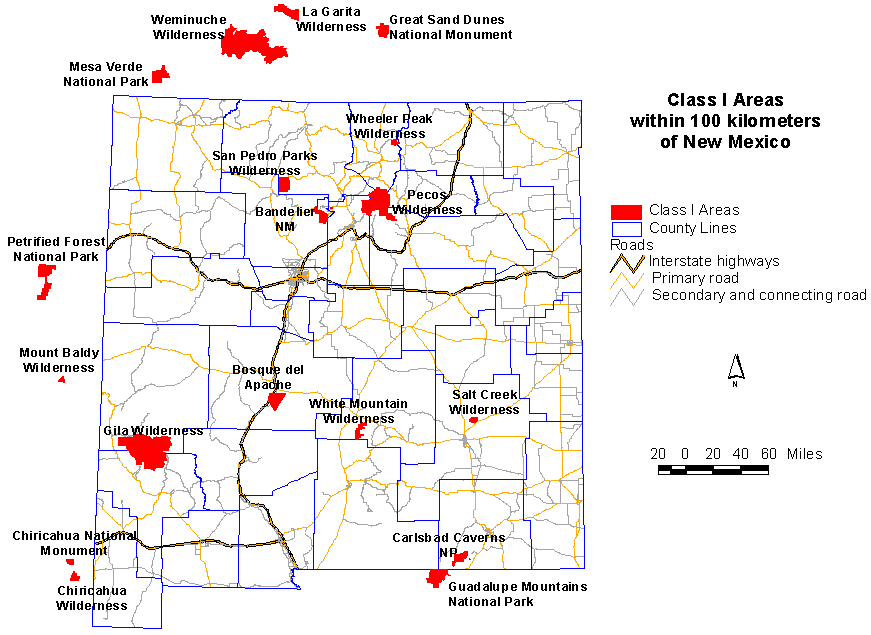 Figure 1This drawing is for informational purposes only.  Do not submit it with your application.Carbon Monoxide Emission Calculation ToolPer GCP-3 condition III.G, this facility shall not exceed the weekly rolling 52-week asphalt production limit listed in Table GCP-3-A.1 below, based on the facility's maximum available horsepower during the preceding 12 months.  	Table GCP-3-A.1: Carbon Monoxide Emissions Calculations ToolFor horsepower values that fall between two values listed in this table, the facility's annual production rate shall not exceed the tons per year production limit corresponding to the next highest horsepower value in this table.  The facility shall use the weekly 52-week Asphalt Production Limit specified above to ensure the facility does not exceed the weekly rolling annual total CO emission limit specified in Table III.G.1 of the GCP-3 permit.This drawing is for informational purposes only.  Do not submit it with your application.Change Log – Do not submit this page with your application.If you are using a form older than the most current form posted on the website, you are required to incorporate the changes listed. Periodically, AQB will announce when older form versions will no longer be accepted.  Mail To:New Mexico Environment DepartmentAir Quality BureauPermit Program Manager525 Camino de los Marquez, Suite 1Santa Fe, New Mexico, 87505Phone (505) 476-4300 Fax (505) 476-4375 www.env.nm.gov/air-quality/Mail To:New Mexico Environment DepartmentAir Quality BureauPermit Program Manager525 Camino de los Marquez, Suite 1Santa Fe, New Mexico, 87505Phone (505) 476-4300 Fax (505) 476-4375 www.env.nm.gov/air-quality/Mail To:New Mexico Environment DepartmentAir Quality BureauPermit Program Manager525 Camino de los Marquez, Suite 1Santa Fe, New Mexico, 87505Phone (505) 476-4300 Fax (505) 476-4375 www.env.nm.gov/air-quality/Mail To:New Mexico Environment DepartmentAir Quality BureauPermit Program Manager525 Camino de los Marquez, Suite 1Santa Fe, New Mexico, 87505Phone (505) 476-4300 Fax (505) 476-4375 www.env.nm.gov/air-quality/Mail To:New Mexico Environment DepartmentAir Quality BureauPermit Program Manager525 Camino de los Marquez, Suite 1Santa Fe, New Mexico, 87505Phone (505) 476-4300 Fax (505) 476-4375 www.env.nm.gov/air-quality/Mail To:New Mexico Environment DepartmentAir Quality BureauPermit Program Manager525 Camino de los Marquez, Suite 1Santa Fe, New Mexico, 87505Phone (505) 476-4300 Fax (505) 476-4375 www.env.nm.gov/air-quality/Mail To:New Mexico Environment DepartmentAir Quality BureauPermit Program Manager525 Camino de los Marquez, Suite 1Santa Fe, New Mexico, 87505Phone (505) 476-4300 Fax (505) 476-4375 www.env.nm.gov/air-quality/Mail To:New Mexico Environment DepartmentAir Quality BureauPermit Program Manager525 Camino de los Marquez, Suite 1Santa Fe, New Mexico, 87505Phone (505) 476-4300 Fax (505) 476-4375 www.env.nm.gov/air-quality/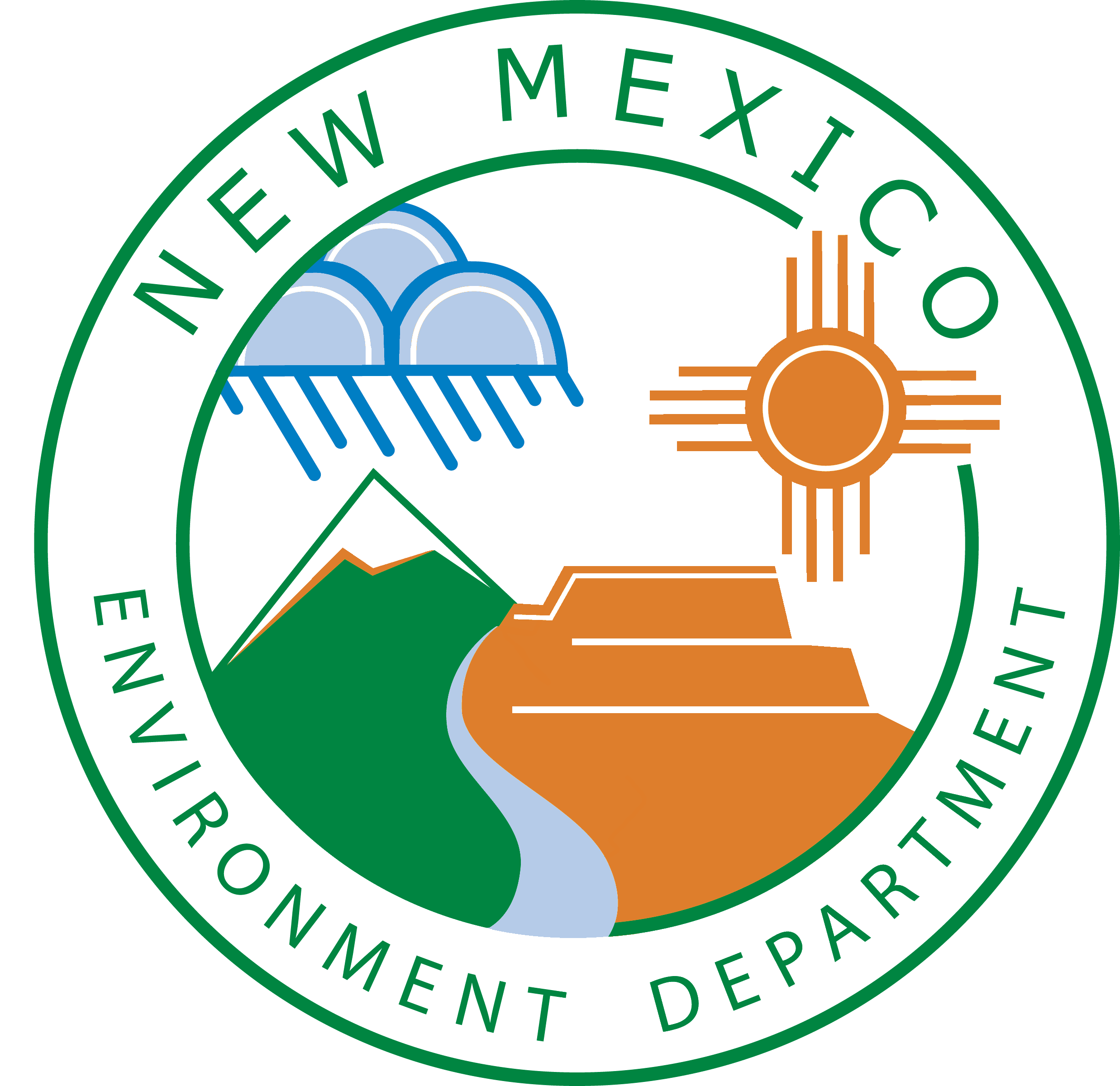 For Department use only:                For Department use only:                For Department use only:                For Department use only:                For Department use only:                For Department use only:                For Department use only:                For Department use only:                For Department use only:                For Department use only:                For Department use only:                For Department use only:                For Department use only:                For Department use only:                General Construction Permit (GCP-3)Multi-Form for Hot Mix Asphalt Plants(Locating outside of  and Tribal Communities)Use this form for any combination of the following permitting activities:  Initial registration of a facility for a GCP-3 permit, GCP-3 facility relocations, GCP-3 substitution of equipment notification, and reporting of additional equipment for GCP-3 facilities.General Construction Permit (GCP-3)Multi-Form for Hot Mix Asphalt Plants(Locating outside of  and Tribal Communities)Use this form for any combination of the following permitting activities:  Initial registration of a facility for a GCP-3 permit, GCP-3 facility relocations, GCP-3 substitution of equipment notification, and reporting of additional equipment for GCP-3 facilities.General Construction Permit (GCP-3)Multi-Form for Hot Mix Asphalt Plants(Locating outside of  and Tribal Communities)Use this form for any combination of the following permitting activities:  Initial registration of a facility for a GCP-3 permit, GCP-3 facility relocations, GCP-3 substitution of equipment notification, and reporting of additional equipment for GCP-3 facilities.General Construction Permit (GCP-3)Multi-Form for Hot Mix Asphalt Plants(Locating outside of  and Tribal Communities)Use this form for any combination of the following permitting activities:  Initial registration of a facility for a GCP-3 permit, GCP-3 facility relocations, GCP-3 substitution of equipment notification, and reporting of additional equipment for GCP-3 facilities.General Construction Permit (GCP-3)Multi-Form for Hot Mix Asphalt Plants(Locating outside of  and Tribal Communities)Use this form for any combination of the following permitting activities:  Initial registration of a facility for a GCP-3 permit, GCP-3 facility relocations, GCP-3 substitution of equipment notification, and reporting of additional equipment for GCP-3 facilities.General Construction Permit (GCP-3)Multi-Form for Hot Mix Asphalt Plants(Locating outside of  and Tribal Communities)Use this form for any combination of the following permitting activities:  Initial registration of a facility for a GCP-3 permit, GCP-3 facility relocations, GCP-3 substitution of equipment notification, and reporting of additional equipment for GCP-3 facilities.General Construction Permit (GCP-3)Multi-Form for Hot Mix Asphalt Plants(Locating outside of  and Tribal Communities)Use this form for any combination of the following permitting activities:  Initial registration of a facility for a GCP-3 permit, GCP-3 facility relocations, GCP-3 substitution of equipment notification, and reporting of additional equipment for GCP-3 facilities.General Construction Permit (GCP-3)Multi-Form for Hot Mix Asphalt Plants(Locating outside of  and Tribal Communities)Use this form for any combination of the following permitting activities:  Initial registration of a facility for a GCP-3 permit, GCP-3 facility relocations, GCP-3 substitution of equipment notification, and reporting of additional equipment for GCP-3 facilities.General Construction Permit (GCP-3)Multi-Form for Hot Mix Asphalt Plants(Locating outside of  and Tribal Communities)Use this form for any combination of the following permitting activities:  Initial registration of a facility for a GCP-3 permit, GCP-3 facility relocations, GCP-3 substitution of equipment notification, and reporting of additional equipment for GCP-3 facilities.General Construction Permit (GCP-3)Multi-Form for Hot Mix Asphalt Plants(Locating outside of  and Tribal Communities)Use this form for any combination of the following permitting activities:  Initial registration of a facility for a GCP-3 permit, GCP-3 facility relocations, GCP-3 substitution of equipment notification, and reporting of additional equipment for GCP-3 facilities.General Construction Permit (GCP-3)Multi-Form for Hot Mix Asphalt Plants(Locating outside of  and Tribal Communities)Use this form for any combination of the following permitting activities:  Initial registration of a facility for a GCP-3 permit, GCP-3 facility relocations, GCP-3 substitution of equipment notification, and reporting of additional equipment for GCP-3 facilities.General Construction Permit (GCP-3)Multi-Form for Hot Mix Asphalt Plants(Locating outside of  and Tribal Communities)Use this form for any combination of the following permitting activities:  Initial registration of a facility for a GCP-3 permit, GCP-3 facility relocations, GCP-3 substitution of equipment notification, and reporting of additional equipment for GCP-3 facilities.General Construction Permit (GCP-3)Multi-Form for Hot Mix Asphalt Plants(Locating outside of  and Tribal Communities)Use this form for any combination of the following permitting activities:  Initial registration of a facility for a GCP-3 permit, GCP-3 facility relocations, GCP-3 substitution of equipment notification, and reporting of additional equipment for GCP-3 facilities.General Construction Permit (GCP-3)Multi-Form for Hot Mix Asphalt Plants(Locating outside of  and Tribal Communities)Use this form for any combination of the following permitting activities:  Initial registration of a facility for a GCP-3 permit, GCP-3 facility relocations, GCP-3 substitution of equipment notification, and reporting of additional equipment for GCP-3 facilities.General Construction Permit (GCP-3)Multi-Form for Hot Mix Asphalt Plants(Locating outside of  and Tribal Communities)Use this form for any combination of the following permitting activities:  Initial registration of a facility for a GCP-3 permit, GCP-3 facility relocations, GCP-3 substitution of equipment notification, and reporting of additional equipment for GCP-3 facilities.General Construction Permit (GCP-3)Multi-Form for Hot Mix Asphalt Plants(Locating outside of  and Tribal Communities)Use this form for any combination of the following permitting activities:  Initial registration of a facility for a GCP-3 permit, GCP-3 facility relocations, GCP-3 substitution of equipment notification, and reporting of additional equipment for GCP-3 facilities.General Construction Permit (GCP-3)Multi-Form for Hot Mix Asphalt Plants(Locating outside of  and Tribal Communities)Use this form for any combination of the following permitting activities:  Initial registration of a facility for a GCP-3 permit, GCP-3 facility relocations, GCP-3 substitution of equipment notification, and reporting of additional equipment for GCP-3 facilities.General Construction Permit (GCP-3)Multi-Form for Hot Mix Asphalt Plants(Locating outside of  and Tribal Communities)Use this form for any combination of the following permitting activities:  Initial registration of a facility for a GCP-3 permit, GCP-3 facility relocations, GCP-3 substitution of equipment notification, and reporting of additional equipment for GCP-3 facilities.General Construction Permit (GCP-3)Multi-Form for Hot Mix Asphalt Plants(Locating outside of  and Tribal Communities)Use this form for any combination of the following permitting activities:  Initial registration of a facility for a GCP-3 permit, GCP-3 facility relocations, GCP-3 substitution of equipment notification, and reporting of additional equipment for GCP-3 facilities.General Construction Permit (GCP-3)Multi-Form for Hot Mix Asphalt Plants(Locating outside of  and Tribal Communities)Use this form for any combination of the following permitting activities:  Initial registration of a facility for a GCP-3 permit, GCP-3 facility relocations, GCP-3 substitution of equipment notification, and reporting of additional equipment for GCP-3 facilities.General Construction Permit (GCP-3)Multi-Form for Hot Mix Asphalt Plants(Locating outside of  and Tribal Communities)Use this form for any combination of the following permitting activities:  Initial registration of a facility for a GCP-3 permit, GCP-3 facility relocations, GCP-3 substitution of equipment notification, and reporting of additional equipment for GCP-3 facilities.General Construction Permit (GCP-3)Multi-Form for Hot Mix Asphalt Plants(Locating outside of  and Tribal Communities)Use this form for any combination of the following permitting activities:  Initial registration of a facility for a GCP-3 permit, GCP-3 facility relocations, GCP-3 substitution of equipment notification, and reporting of additional equipment for GCP-3 facilities.General Construction Permit (GCP-3)Multi-Form for Hot Mix Asphalt Plants(Locating outside of  and Tribal Communities)Use this form for any combination of the following permitting activities:  Initial registration of a facility for a GCP-3 permit, GCP-3 facility relocations, GCP-3 substitution of equipment notification, and reporting of additional equipment for GCP-3 facilities.General Construction Permit (GCP-3)Multi-Form for Hot Mix Asphalt Plants(Locating outside of  and Tribal Communities)Use this form for any combination of the following permitting activities:  Initial registration of a facility for a GCP-3 permit, GCP-3 facility relocations, GCP-3 substitution of equipment notification, and reporting of additional equipment for GCP-3 facilities.General Construction Permit (GCP-3)Multi-Form for Hot Mix Asphalt Plants(Locating outside of  and Tribal Communities)Use this form for any combination of the following permitting activities:  Initial registration of a facility for a GCP-3 permit, GCP-3 facility relocations, GCP-3 substitution of equipment notification, and reporting of additional equipment for GCP-3 facilities.General Construction Permit (GCP-3)Multi-Form for Hot Mix Asphalt Plants(Locating outside of  and Tribal Communities)Use this form for any combination of the following permitting activities:  Initial registration of a facility for a GCP-3 permit, GCP-3 facility relocations, GCP-3 substitution of equipment notification, and reporting of additional equipment for GCP-3 facilities.General Construction Permit (GCP-3)Multi-Form for Hot Mix Asphalt Plants(Locating outside of  and Tribal Communities)Use this form for any combination of the following permitting activities:  Initial registration of a facility for a GCP-3 permit, GCP-3 facility relocations, GCP-3 substitution of equipment notification, and reporting of additional equipment for GCP-3 facilities.General Construction Permit (GCP-3)Multi-Form for Hot Mix Asphalt Plants(Locating outside of  and Tribal Communities)Use this form for any combination of the following permitting activities:  Initial registration of a facility for a GCP-3 permit, GCP-3 facility relocations, GCP-3 substitution of equipment notification, and reporting of additional equipment for GCP-3 facilities.General Construction Permit (GCP-3)Multi-Form for Hot Mix Asphalt Plants(Locating outside of  and Tribal Communities)Use this form for any combination of the following permitting activities:  Initial registration of a facility for a GCP-3 permit, GCP-3 facility relocations, GCP-3 substitution of equipment notification, and reporting of additional equipment for GCP-3 facilities.General Construction Permit (GCP-3)Multi-Form for Hot Mix Asphalt Plants(Locating outside of  and Tribal Communities)Use this form for any combination of the following permitting activities:  Initial registration of a facility for a GCP-3 permit, GCP-3 facility relocations, GCP-3 substitution of equipment notification, and reporting of additional equipment for GCP-3 facilities.General Construction Permit (GCP-3)Multi-Form for Hot Mix Asphalt Plants(Locating outside of  and Tribal Communities)Use this form for any combination of the following permitting activities:  Initial registration of a facility for a GCP-3 permit, GCP-3 facility relocations, GCP-3 substitution of equipment notification, and reporting of additional equipment for GCP-3 facilities.General Construction Permit (GCP-3)Multi-Form for Hot Mix Asphalt Plants(Locating outside of  and Tribal Communities)Use this form for any combination of the following permitting activities:  Initial registration of a facility for a GCP-3 permit, GCP-3 facility relocations, GCP-3 substitution of equipment notification, and reporting of additional equipment for GCP-3 facilities.General Construction Permit (GCP-3)Multi-Form for Hot Mix Asphalt Plants(Locating outside of  and Tribal Communities)Use this form for any combination of the following permitting activities:  Initial registration of a facility for a GCP-3 permit, GCP-3 facility relocations, GCP-3 substitution of equipment notification, and reporting of additional equipment for GCP-3 facilities.Acknowledgements (Mark all that apply):  I am submitting this form for an initial GCP-3 registration.  I am submitting this form for relocation.  A complete form is required for all relocations including the Equipment List.    I am submitting this form for equipment substitutions, removals, or additions.  Sections I, VI, VII, VIII and IX.1 are required in addition to the certification form on page 10.  Applicable provisions of the GCP-3 may require compliance tests for equipment installed following this notification.  Include other sections if information is changing that should be reported in those sections.  I acknowledge that a pre-application meeting is available to me upon request.  I have sent a copy of this application to the nearest Department Field Office (required for initial registrations only).  Public notice was posted prior to submitting this form to NMED.  I have published the public notice required by Condition II.B.1 of GCP-3 (required for initial registrations only).  This facility qualifies to receive assistance from the Small Business Environmental Assistance program (SBEAP) and qualifies for 50% of the current application and permit fees.  To see if you qualify for SBEAP assistance and a fee reduction go to www.env.nm.gov/air-quality/small-biz-eap-2/.     This facility qualifies to receive assistance from the Small Business Environmental Assistance Program (SBEAP) but does not qualify for 50% of the current application and permit fees.   I have enclosed a check for the required fee: There is an annual fee in addition to the registration fee: www.env.nm.gov/air-quality/permit-fees-2/. * For facilities qualifying as a “small business” under 20.2.75.7.F NMAC the reduced fee may be used if NMED has a Small Business Certification Form from your company on file: www.env.nm.gov/forms/.   Provide your Check Number:  ________________    and Amount:     ________________.Acknowledgements (Mark all that apply):  I am submitting this form for an initial GCP-3 registration.  I am submitting this form for relocation.  A complete form is required for all relocations including the Equipment List.    I am submitting this form for equipment substitutions, removals, or additions.  Sections I, VI, VII, VIII and IX.1 are required in addition to the certification form on page 10.  Applicable provisions of the GCP-3 may require compliance tests for equipment installed following this notification.  Include other sections if information is changing that should be reported in those sections.  I acknowledge that a pre-application meeting is available to me upon request.  I have sent a copy of this application to the nearest Department Field Office (required for initial registrations only).  Public notice was posted prior to submitting this form to NMED.  I have published the public notice required by Condition II.B.1 of GCP-3 (required for initial registrations only).  This facility qualifies to receive assistance from the Small Business Environmental Assistance program (SBEAP) and qualifies for 50% of the current application and permit fees.  To see if you qualify for SBEAP assistance and a fee reduction go to www.env.nm.gov/air-quality/small-biz-eap-2/.     This facility qualifies to receive assistance from the Small Business Environmental Assistance Program (SBEAP) but does not qualify for 50% of the current application and permit fees.   I have enclosed a check for the required fee: There is an annual fee in addition to the registration fee: www.env.nm.gov/air-quality/permit-fees-2/. * For facilities qualifying as a “small business” under 20.2.75.7.F NMAC the reduced fee may be used if NMED has a Small Business Certification Form from your company on file: www.env.nm.gov/forms/.   Provide your Check Number:  ________________    and Amount:     ________________.Acknowledgements (Mark all that apply):  I am submitting this form for an initial GCP-3 registration.  I am submitting this form for relocation.  A complete form is required for all relocations including the Equipment List.    I am submitting this form for equipment substitutions, removals, or additions.  Sections I, VI, VII, VIII and IX.1 are required in addition to the certification form on page 10.  Applicable provisions of the GCP-3 may require compliance tests for equipment installed following this notification.  Include other sections if information is changing that should be reported in those sections.  I acknowledge that a pre-application meeting is available to me upon request.  I have sent a copy of this application to the nearest Department Field Office (required for initial registrations only).  Public notice was posted prior to submitting this form to NMED.  I have published the public notice required by Condition II.B.1 of GCP-3 (required for initial registrations only).  This facility qualifies to receive assistance from the Small Business Environmental Assistance program (SBEAP) and qualifies for 50% of the current application and permit fees.  To see if you qualify for SBEAP assistance and a fee reduction go to www.env.nm.gov/air-quality/small-biz-eap-2/.     This facility qualifies to receive assistance from the Small Business Environmental Assistance Program (SBEAP) but does not qualify for 50% of the current application and permit fees.   I have enclosed a check for the required fee: There is an annual fee in addition to the registration fee: www.env.nm.gov/air-quality/permit-fees-2/. * For facilities qualifying as a “small business” under 20.2.75.7.F NMAC the reduced fee may be used if NMED has a Small Business Certification Form from your company on file: www.env.nm.gov/forms/.   Provide your Check Number:  ________________    and Amount:     ________________.Acknowledgements (Mark all that apply):  I am submitting this form for an initial GCP-3 registration.  I am submitting this form for relocation.  A complete form is required for all relocations including the Equipment List.    I am submitting this form for equipment substitutions, removals, or additions.  Sections I, VI, VII, VIII and IX.1 are required in addition to the certification form on page 10.  Applicable provisions of the GCP-3 may require compliance tests for equipment installed following this notification.  Include other sections if information is changing that should be reported in those sections.  I acknowledge that a pre-application meeting is available to me upon request.  I have sent a copy of this application to the nearest Department Field Office (required for initial registrations only).  Public notice was posted prior to submitting this form to NMED.  I have published the public notice required by Condition II.B.1 of GCP-3 (required for initial registrations only).  This facility qualifies to receive assistance from the Small Business Environmental Assistance program (SBEAP) and qualifies for 50% of the current application and permit fees.  To see if you qualify for SBEAP assistance and a fee reduction go to www.env.nm.gov/air-quality/small-biz-eap-2/.     This facility qualifies to receive assistance from the Small Business Environmental Assistance Program (SBEAP) but does not qualify for 50% of the current application and permit fees.   I have enclosed a check for the required fee: There is an annual fee in addition to the registration fee: www.env.nm.gov/air-quality/permit-fees-2/. * For facilities qualifying as a “small business” under 20.2.75.7.F NMAC the reduced fee may be used if NMED has a Small Business Certification Form from your company on file: www.env.nm.gov/forms/.   Provide your Check Number:  ________________    and Amount:     ________________.Acknowledgements (Mark all that apply):  I am submitting this form for an initial GCP-3 registration.  I am submitting this form for relocation.  A complete form is required for all relocations including the Equipment List.    I am submitting this form for equipment substitutions, removals, or additions.  Sections I, VI, VII, VIII and IX.1 are required in addition to the certification form on page 10.  Applicable provisions of the GCP-3 may require compliance tests for equipment installed following this notification.  Include other sections if information is changing that should be reported in those sections.  I acknowledge that a pre-application meeting is available to me upon request.  I have sent a copy of this application to the nearest Department Field Office (required for initial registrations only).  Public notice was posted prior to submitting this form to NMED.  I have published the public notice required by Condition II.B.1 of GCP-3 (required for initial registrations only).  This facility qualifies to receive assistance from the Small Business Environmental Assistance program (SBEAP) and qualifies for 50% of the current application and permit fees.  To see if you qualify for SBEAP assistance and a fee reduction go to www.env.nm.gov/air-quality/small-biz-eap-2/.     This facility qualifies to receive assistance from the Small Business Environmental Assistance Program (SBEAP) but does not qualify for 50% of the current application and permit fees.   I have enclosed a check for the required fee: There is an annual fee in addition to the registration fee: www.env.nm.gov/air-quality/permit-fees-2/. * For facilities qualifying as a “small business” under 20.2.75.7.F NMAC the reduced fee may be used if NMED has a Small Business Certification Form from your company on file: www.env.nm.gov/forms/.   Provide your Check Number:  ________________    and Amount:     ________________.Acknowledgements (Mark all that apply):  I am submitting this form for an initial GCP-3 registration.  I am submitting this form for relocation.  A complete form is required for all relocations including the Equipment List.    I am submitting this form for equipment substitutions, removals, or additions.  Sections I, VI, VII, VIII and IX.1 are required in addition to the certification form on page 10.  Applicable provisions of the GCP-3 may require compliance tests for equipment installed following this notification.  Include other sections if information is changing that should be reported in those sections.  I acknowledge that a pre-application meeting is available to me upon request.  I have sent a copy of this application to the nearest Department Field Office (required for initial registrations only).  Public notice was posted prior to submitting this form to NMED.  I have published the public notice required by Condition II.B.1 of GCP-3 (required for initial registrations only).  This facility qualifies to receive assistance from the Small Business Environmental Assistance program (SBEAP) and qualifies for 50% of the current application and permit fees.  To see if you qualify for SBEAP assistance and a fee reduction go to www.env.nm.gov/air-quality/small-biz-eap-2/.     This facility qualifies to receive assistance from the Small Business Environmental Assistance Program (SBEAP) but does not qualify for 50% of the current application and permit fees.   I have enclosed a check for the required fee: There is an annual fee in addition to the registration fee: www.env.nm.gov/air-quality/permit-fees-2/. * For facilities qualifying as a “small business” under 20.2.75.7.F NMAC the reduced fee may be used if NMED has a Small Business Certification Form from your company on file: www.env.nm.gov/forms/.   Provide your Check Number:  ________________    and Amount:     ________________.Acknowledgements (Mark all that apply):  I am submitting this form for an initial GCP-3 registration.  I am submitting this form for relocation.  A complete form is required for all relocations including the Equipment List.    I am submitting this form for equipment substitutions, removals, or additions.  Sections I, VI, VII, VIII and IX.1 are required in addition to the certification form on page 10.  Applicable provisions of the GCP-3 may require compliance tests for equipment installed following this notification.  Include other sections if information is changing that should be reported in those sections.  I acknowledge that a pre-application meeting is available to me upon request.  I have sent a copy of this application to the nearest Department Field Office (required for initial registrations only).  Public notice was posted prior to submitting this form to NMED.  I have published the public notice required by Condition II.B.1 of GCP-3 (required for initial registrations only).  This facility qualifies to receive assistance from the Small Business Environmental Assistance program (SBEAP) and qualifies for 50% of the current application and permit fees.  To see if you qualify for SBEAP assistance and a fee reduction go to www.env.nm.gov/air-quality/small-biz-eap-2/.     This facility qualifies to receive assistance from the Small Business Environmental Assistance Program (SBEAP) but does not qualify for 50% of the current application and permit fees.   I have enclosed a check for the required fee: There is an annual fee in addition to the registration fee: www.env.nm.gov/air-quality/permit-fees-2/. * For facilities qualifying as a “small business” under 20.2.75.7.F NMAC the reduced fee may be used if NMED has a Small Business Certification Form from your company on file: www.env.nm.gov/forms/.   Provide your Check Number:  ________________    and Amount:     ________________.Acknowledgements (Mark all that apply):  I am submitting this form for an initial GCP-3 registration.  I am submitting this form for relocation.  A complete form is required for all relocations including the Equipment List.    I am submitting this form for equipment substitutions, removals, or additions.  Sections I, VI, VII, VIII and IX.1 are required in addition to the certification form on page 10.  Applicable provisions of the GCP-3 may require compliance tests for equipment installed following this notification.  Include other sections if information is changing that should be reported in those sections.  I acknowledge that a pre-application meeting is available to me upon request.  I have sent a copy of this application to the nearest Department Field Office (required for initial registrations only).  Public notice was posted prior to submitting this form to NMED.  I have published the public notice required by Condition II.B.1 of GCP-3 (required for initial registrations only).  This facility qualifies to receive assistance from the Small Business Environmental Assistance program (SBEAP) and qualifies for 50% of the current application and permit fees.  To see if you qualify for SBEAP assistance and a fee reduction go to www.env.nm.gov/air-quality/small-biz-eap-2/.     This facility qualifies to receive assistance from the Small Business Environmental Assistance Program (SBEAP) but does not qualify for 50% of the current application and permit fees.   I have enclosed a check for the required fee: There is an annual fee in addition to the registration fee: www.env.nm.gov/air-quality/permit-fees-2/. * For facilities qualifying as a “small business” under 20.2.75.7.F NMAC the reduced fee may be used if NMED has a Small Business Certification Form from your company on file: www.env.nm.gov/forms/.   Provide your Check Number:  ________________    and Amount:     ________________.Acknowledgements (Mark all that apply):  I am submitting this form for an initial GCP-3 registration.  I am submitting this form for relocation.  A complete form is required for all relocations including the Equipment List.    I am submitting this form for equipment substitutions, removals, or additions.  Sections I, VI, VII, VIII and IX.1 are required in addition to the certification form on page 10.  Applicable provisions of the GCP-3 may require compliance tests for equipment installed following this notification.  Include other sections if information is changing that should be reported in those sections.  I acknowledge that a pre-application meeting is available to me upon request.  I have sent a copy of this application to the nearest Department Field Office (required for initial registrations only).  Public notice was posted prior to submitting this form to NMED.  I have published the public notice required by Condition II.B.1 of GCP-3 (required for initial registrations only).  This facility qualifies to receive assistance from the Small Business Environmental Assistance program (SBEAP) and qualifies for 50% of the current application and permit fees.  To see if you qualify for SBEAP assistance and a fee reduction go to www.env.nm.gov/air-quality/small-biz-eap-2/.     This facility qualifies to receive assistance from the Small Business Environmental Assistance Program (SBEAP) but does not qualify for 50% of the current application and permit fees.   I have enclosed a check for the required fee: There is an annual fee in addition to the registration fee: www.env.nm.gov/air-quality/permit-fees-2/. * For facilities qualifying as a “small business” under 20.2.75.7.F NMAC the reduced fee may be used if NMED has a Small Business Certification Form from your company on file: www.env.nm.gov/forms/.   Provide your Check Number:  ________________    and Amount:     ________________.Acknowledgements (Mark all that apply):  I am submitting this form for an initial GCP-3 registration.  I am submitting this form for relocation.  A complete form is required for all relocations including the Equipment List.    I am submitting this form for equipment substitutions, removals, or additions.  Sections I, VI, VII, VIII and IX.1 are required in addition to the certification form on page 10.  Applicable provisions of the GCP-3 may require compliance tests for equipment installed following this notification.  Include other sections if information is changing that should be reported in those sections.  I acknowledge that a pre-application meeting is available to me upon request.  I have sent a copy of this application to the nearest Department Field Office (required for initial registrations only).  Public notice was posted prior to submitting this form to NMED.  I have published the public notice required by Condition II.B.1 of GCP-3 (required for initial registrations only).  This facility qualifies to receive assistance from the Small Business Environmental Assistance program (SBEAP) and qualifies for 50% of the current application and permit fees.  To see if you qualify for SBEAP assistance and a fee reduction go to www.env.nm.gov/air-quality/small-biz-eap-2/.     This facility qualifies to receive assistance from the Small Business Environmental Assistance Program (SBEAP) but does not qualify for 50% of the current application and permit fees.   I have enclosed a check for the required fee: There is an annual fee in addition to the registration fee: www.env.nm.gov/air-quality/permit-fees-2/. * For facilities qualifying as a “small business” under 20.2.75.7.F NMAC the reduced fee may be used if NMED has a Small Business Certification Form from your company on file: www.env.nm.gov/forms/.   Provide your Check Number:  ________________    and Amount:     ________________.Acknowledgements (Mark all that apply):  I am submitting this form for an initial GCP-3 registration.  I am submitting this form for relocation.  A complete form is required for all relocations including the Equipment List.    I am submitting this form for equipment substitutions, removals, or additions.  Sections I, VI, VII, VIII and IX.1 are required in addition to the certification form on page 10.  Applicable provisions of the GCP-3 may require compliance tests for equipment installed following this notification.  Include other sections if information is changing that should be reported in those sections.  I acknowledge that a pre-application meeting is available to me upon request.  I have sent a copy of this application to the nearest Department Field Office (required for initial registrations only).  Public notice was posted prior to submitting this form to NMED.  I have published the public notice required by Condition II.B.1 of GCP-3 (required for initial registrations only).  This facility qualifies to receive assistance from the Small Business Environmental Assistance program (SBEAP) and qualifies for 50% of the current application and permit fees.  To see if you qualify for SBEAP assistance and a fee reduction go to www.env.nm.gov/air-quality/small-biz-eap-2/.     This facility qualifies to receive assistance from the Small Business Environmental Assistance Program (SBEAP) but does not qualify for 50% of the current application and permit fees.   I have enclosed a check for the required fee: There is an annual fee in addition to the registration fee: www.env.nm.gov/air-quality/permit-fees-2/. * For facilities qualifying as a “small business” under 20.2.75.7.F NMAC the reduced fee may be used if NMED has a Small Business Certification Form from your company on file: www.env.nm.gov/forms/.   Provide your Check Number:  ________________    and Amount:     ________________.Acknowledgements (Mark all that apply):  I am submitting this form for an initial GCP-3 registration.  I am submitting this form for relocation.  A complete form is required for all relocations including the Equipment List.    I am submitting this form for equipment substitutions, removals, or additions.  Sections I, VI, VII, VIII and IX.1 are required in addition to the certification form on page 10.  Applicable provisions of the GCP-3 may require compliance tests for equipment installed following this notification.  Include other sections if information is changing that should be reported in those sections.  I acknowledge that a pre-application meeting is available to me upon request.  I have sent a copy of this application to the nearest Department Field Office (required for initial registrations only).  Public notice was posted prior to submitting this form to NMED.  I have published the public notice required by Condition II.B.1 of GCP-3 (required for initial registrations only).  This facility qualifies to receive assistance from the Small Business Environmental Assistance program (SBEAP) and qualifies for 50% of the current application and permit fees.  To see if you qualify for SBEAP assistance and a fee reduction go to www.env.nm.gov/air-quality/small-biz-eap-2/.     This facility qualifies to receive assistance from the Small Business Environmental Assistance Program (SBEAP) but does not qualify for 50% of the current application and permit fees.   I have enclosed a check for the required fee: There is an annual fee in addition to the registration fee: www.env.nm.gov/air-quality/permit-fees-2/. * For facilities qualifying as a “small business” under 20.2.75.7.F NMAC the reduced fee may be used if NMED has a Small Business Certification Form from your company on file: www.env.nm.gov/forms/.   Provide your Check Number:  ________________    and Amount:     ________________.Acknowledgements (Mark all that apply):  I am submitting this form for an initial GCP-3 registration.  I am submitting this form for relocation.  A complete form is required for all relocations including the Equipment List.    I am submitting this form for equipment substitutions, removals, or additions.  Sections I, VI, VII, VIII and IX.1 are required in addition to the certification form on page 10.  Applicable provisions of the GCP-3 may require compliance tests for equipment installed following this notification.  Include other sections if information is changing that should be reported in those sections.  I acknowledge that a pre-application meeting is available to me upon request.  I have sent a copy of this application to the nearest Department Field Office (required for initial registrations only).  Public notice was posted prior to submitting this form to NMED.  I have published the public notice required by Condition II.B.1 of GCP-3 (required for initial registrations only).  This facility qualifies to receive assistance from the Small Business Environmental Assistance program (SBEAP) and qualifies for 50% of the current application and permit fees.  To see if you qualify for SBEAP assistance and a fee reduction go to www.env.nm.gov/air-quality/small-biz-eap-2/.     This facility qualifies to receive assistance from the Small Business Environmental Assistance Program (SBEAP) but does not qualify for 50% of the current application and permit fees.   I have enclosed a check for the required fee: There is an annual fee in addition to the registration fee: www.env.nm.gov/air-quality/permit-fees-2/. * For facilities qualifying as a “small business” under 20.2.75.7.F NMAC the reduced fee may be used if NMED has a Small Business Certification Form from your company on file: www.env.nm.gov/forms/.   Provide your Check Number:  ________________    and Amount:     ________________.Acknowledgements (Mark all that apply):  I am submitting this form for an initial GCP-3 registration.  I am submitting this form for relocation.  A complete form is required for all relocations including the Equipment List.    I am submitting this form for equipment substitutions, removals, or additions.  Sections I, VI, VII, VIII and IX.1 are required in addition to the certification form on page 10.  Applicable provisions of the GCP-3 may require compliance tests for equipment installed following this notification.  Include other sections if information is changing that should be reported in those sections.  I acknowledge that a pre-application meeting is available to me upon request.  I have sent a copy of this application to the nearest Department Field Office (required for initial registrations only).  Public notice was posted prior to submitting this form to NMED.  I have published the public notice required by Condition II.B.1 of GCP-3 (required for initial registrations only).  This facility qualifies to receive assistance from the Small Business Environmental Assistance program (SBEAP) and qualifies for 50% of the current application and permit fees.  To see if you qualify for SBEAP assistance and a fee reduction go to www.env.nm.gov/air-quality/small-biz-eap-2/.     This facility qualifies to receive assistance from the Small Business Environmental Assistance Program (SBEAP) but does not qualify for 50% of the current application and permit fees.   I have enclosed a check for the required fee: There is an annual fee in addition to the registration fee: www.env.nm.gov/air-quality/permit-fees-2/. * For facilities qualifying as a “small business” under 20.2.75.7.F NMAC the reduced fee may be used if NMED has a Small Business Certification Form from your company on file: www.env.nm.gov/forms/.   Provide your Check Number:  ________________    and Amount:     ________________.Acknowledgements (Mark all that apply):  I am submitting this form for an initial GCP-3 registration.  I am submitting this form for relocation.  A complete form is required for all relocations including the Equipment List.    I am submitting this form for equipment substitutions, removals, or additions.  Sections I, VI, VII, VIII and IX.1 are required in addition to the certification form on page 10.  Applicable provisions of the GCP-3 may require compliance tests for equipment installed following this notification.  Include other sections if information is changing that should be reported in those sections.  I acknowledge that a pre-application meeting is available to me upon request.  I have sent a copy of this application to the nearest Department Field Office (required for initial registrations only).  Public notice was posted prior to submitting this form to NMED.  I have published the public notice required by Condition II.B.1 of GCP-3 (required for initial registrations only).  This facility qualifies to receive assistance from the Small Business Environmental Assistance program (SBEAP) and qualifies for 50% of the current application and permit fees.  To see if you qualify for SBEAP assistance and a fee reduction go to www.env.nm.gov/air-quality/small-biz-eap-2/.     This facility qualifies to receive assistance from the Small Business Environmental Assistance Program (SBEAP) but does not qualify for 50% of the current application and permit fees.   I have enclosed a check for the required fee: There is an annual fee in addition to the registration fee: www.env.nm.gov/air-quality/permit-fees-2/. * For facilities qualifying as a “small business” under 20.2.75.7.F NMAC the reduced fee may be used if NMED has a Small Business Certification Form from your company on file: www.env.nm.gov/forms/.   Provide your Check Number:  ________________    and Amount:     ________________.Acknowledgements (Mark all that apply):  I am submitting this form for an initial GCP-3 registration.  I am submitting this form for relocation.  A complete form is required for all relocations including the Equipment List.    I am submitting this form for equipment substitutions, removals, or additions.  Sections I, VI, VII, VIII and IX.1 are required in addition to the certification form on page 10.  Applicable provisions of the GCP-3 may require compliance tests for equipment installed following this notification.  Include other sections if information is changing that should be reported in those sections.  I acknowledge that a pre-application meeting is available to me upon request.  I have sent a copy of this application to the nearest Department Field Office (required for initial registrations only).  Public notice was posted prior to submitting this form to NMED.  I have published the public notice required by Condition II.B.1 of GCP-3 (required for initial registrations only).  This facility qualifies to receive assistance from the Small Business Environmental Assistance program (SBEAP) and qualifies for 50% of the current application and permit fees.  To see if you qualify for SBEAP assistance and a fee reduction go to www.env.nm.gov/air-quality/small-biz-eap-2/.     This facility qualifies to receive assistance from the Small Business Environmental Assistance Program (SBEAP) but does not qualify for 50% of the current application and permit fees.   I have enclosed a check for the required fee: There is an annual fee in addition to the registration fee: www.env.nm.gov/air-quality/permit-fees-2/. * For facilities qualifying as a “small business” under 20.2.75.7.F NMAC the reduced fee may be used if NMED has a Small Business Certification Form from your company on file: www.env.nm.gov/forms/.   Provide your Check Number:  ________________    and Amount:     ________________.Acknowledgements (Mark all that apply):  I am submitting this form for an initial GCP-3 registration.  I am submitting this form for relocation.  A complete form is required for all relocations including the Equipment List.    I am submitting this form for equipment substitutions, removals, or additions.  Sections I, VI, VII, VIII and IX.1 are required in addition to the certification form on page 10.  Applicable provisions of the GCP-3 may require compliance tests for equipment installed following this notification.  Include other sections if information is changing that should be reported in those sections.  I acknowledge that a pre-application meeting is available to me upon request.  I have sent a copy of this application to the nearest Department Field Office (required for initial registrations only).  Public notice was posted prior to submitting this form to NMED.  I have published the public notice required by Condition II.B.1 of GCP-3 (required for initial registrations only).  This facility qualifies to receive assistance from the Small Business Environmental Assistance program (SBEAP) and qualifies for 50% of the current application and permit fees.  To see if you qualify for SBEAP assistance and a fee reduction go to www.env.nm.gov/air-quality/small-biz-eap-2/.     This facility qualifies to receive assistance from the Small Business Environmental Assistance Program (SBEAP) but does not qualify for 50% of the current application and permit fees.   I have enclosed a check for the required fee: There is an annual fee in addition to the registration fee: www.env.nm.gov/air-quality/permit-fees-2/. * For facilities qualifying as a “small business” under 20.2.75.7.F NMAC the reduced fee may be used if NMED has a Small Business Certification Form from your company on file: www.env.nm.gov/forms/.   Provide your Check Number:  ________________    and Amount:     ________________.Acknowledgements (Mark all that apply):  I am submitting this form for an initial GCP-3 registration.  I am submitting this form for relocation.  A complete form is required for all relocations including the Equipment List.    I am submitting this form for equipment substitutions, removals, or additions.  Sections I, VI, VII, VIII and IX.1 are required in addition to the certification form on page 10.  Applicable provisions of the GCP-3 may require compliance tests for equipment installed following this notification.  Include other sections if information is changing that should be reported in those sections.  I acknowledge that a pre-application meeting is available to me upon request.  I have sent a copy of this application to the nearest Department Field Office (required for initial registrations only).  Public notice was posted prior to submitting this form to NMED.  I have published the public notice required by Condition II.B.1 of GCP-3 (required for initial registrations only).  This facility qualifies to receive assistance from the Small Business Environmental Assistance program (SBEAP) and qualifies for 50% of the current application and permit fees.  To see if you qualify for SBEAP assistance and a fee reduction go to www.env.nm.gov/air-quality/small-biz-eap-2/.     This facility qualifies to receive assistance from the Small Business Environmental Assistance Program (SBEAP) but does not qualify for 50% of the current application and permit fees.   I have enclosed a check for the required fee: There is an annual fee in addition to the registration fee: www.env.nm.gov/air-quality/permit-fees-2/. * For facilities qualifying as a “small business” under 20.2.75.7.F NMAC the reduced fee may be used if NMED has a Small Business Certification Form from your company on file: www.env.nm.gov/forms/.   Provide your Check Number:  ________________    and Amount:     ________________.Acknowledgements (Mark all that apply):  I am submitting this form for an initial GCP-3 registration.  I am submitting this form for relocation.  A complete form is required for all relocations including the Equipment List.    I am submitting this form for equipment substitutions, removals, or additions.  Sections I, VI, VII, VIII and IX.1 are required in addition to the certification form on page 10.  Applicable provisions of the GCP-3 may require compliance tests for equipment installed following this notification.  Include other sections if information is changing that should be reported in those sections.  I acknowledge that a pre-application meeting is available to me upon request.  I have sent a copy of this application to the nearest Department Field Office (required for initial registrations only).  Public notice was posted prior to submitting this form to NMED.  I have published the public notice required by Condition II.B.1 of GCP-3 (required for initial registrations only).  This facility qualifies to receive assistance from the Small Business Environmental Assistance program (SBEAP) and qualifies for 50% of the current application and permit fees.  To see if you qualify for SBEAP assistance and a fee reduction go to www.env.nm.gov/air-quality/small-biz-eap-2/.     This facility qualifies to receive assistance from the Small Business Environmental Assistance Program (SBEAP) but does not qualify for 50% of the current application and permit fees.   I have enclosed a check for the required fee: There is an annual fee in addition to the registration fee: www.env.nm.gov/air-quality/permit-fees-2/. * For facilities qualifying as a “small business” under 20.2.75.7.F NMAC the reduced fee may be used if NMED has a Small Business Certification Form from your company on file: www.env.nm.gov/forms/.   Provide your Check Number:  ________________    and Amount:     ________________.Acknowledgements (Mark all that apply):  I am submitting this form for an initial GCP-3 registration.  I am submitting this form for relocation.  A complete form is required for all relocations including the Equipment List.    I am submitting this form for equipment substitutions, removals, or additions.  Sections I, VI, VII, VIII and IX.1 are required in addition to the certification form on page 10.  Applicable provisions of the GCP-3 may require compliance tests for equipment installed following this notification.  Include other sections if information is changing that should be reported in those sections.  I acknowledge that a pre-application meeting is available to me upon request.  I have sent a copy of this application to the nearest Department Field Office (required for initial registrations only).  Public notice was posted prior to submitting this form to NMED.  I have published the public notice required by Condition II.B.1 of GCP-3 (required for initial registrations only).  This facility qualifies to receive assistance from the Small Business Environmental Assistance program (SBEAP) and qualifies for 50% of the current application and permit fees.  To see if you qualify for SBEAP assistance and a fee reduction go to www.env.nm.gov/air-quality/small-biz-eap-2/.     This facility qualifies to receive assistance from the Small Business Environmental Assistance Program (SBEAP) but does not qualify for 50% of the current application and permit fees.   I have enclosed a check for the required fee: There is an annual fee in addition to the registration fee: www.env.nm.gov/air-quality/permit-fees-2/. * For facilities qualifying as a “small business” under 20.2.75.7.F NMAC the reduced fee may be used if NMED has a Small Business Certification Form from your company on file: www.env.nm.gov/forms/.   Provide your Check Number:  ________________    and Amount:     ________________.Acknowledgements (Mark all that apply):  I am submitting this form for an initial GCP-3 registration.  I am submitting this form for relocation.  A complete form is required for all relocations including the Equipment List.    I am submitting this form for equipment substitutions, removals, or additions.  Sections I, VI, VII, VIII and IX.1 are required in addition to the certification form on page 10.  Applicable provisions of the GCP-3 may require compliance tests for equipment installed following this notification.  Include other sections if information is changing that should be reported in those sections.  I acknowledge that a pre-application meeting is available to me upon request.  I have sent a copy of this application to the nearest Department Field Office (required for initial registrations only).  Public notice was posted prior to submitting this form to NMED.  I have published the public notice required by Condition II.B.1 of GCP-3 (required for initial registrations only).  This facility qualifies to receive assistance from the Small Business Environmental Assistance program (SBEAP) and qualifies for 50% of the current application and permit fees.  To see if you qualify for SBEAP assistance and a fee reduction go to www.env.nm.gov/air-quality/small-biz-eap-2/.     This facility qualifies to receive assistance from the Small Business Environmental Assistance Program (SBEAP) but does not qualify for 50% of the current application and permit fees.   I have enclosed a check for the required fee: There is an annual fee in addition to the registration fee: www.env.nm.gov/air-quality/permit-fees-2/. * For facilities qualifying as a “small business” under 20.2.75.7.F NMAC the reduced fee may be used if NMED has a Small Business Certification Form from your company on file: www.env.nm.gov/forms/.   Provide your Check Number:  ________________    and Amount:     ________________.Acknowledgements (Mark all that apply):  I am submitting this form for an initial GCP-3 registration.  I am submitting this form for relocation.  A complete form is required for all relocations including the Equipment List.    I am submitting this form for equipment substitutions, removals, or additions.  Sections I, VI, VII, VIII and IX.1 are required in addition to the certification form on page 10.  Applicable provisions of the GCP-3 may require compliance tests for equipment installed following this notification.  Include other sections if information is changing that should be reported in those sections.  I acknowledge that a pre-application meeting is available to me upon request.  I have sent a copy of this application to the nearest Department Field Office (required for initial registrations only).  Public notice was posted prior to submitting this form to NMED.  I have published the public notice required by Condition II.B.1 of GCP-3 (required for initial registrations only).  This facility qualifies to receive assistance from the Small Business Environmental Assistance program (SBEAP) and qualifies for 50% of the current application and permit fees.  To see if you qualify for SBEAP assistance and a fee reduction go to www.env.nm.gov/air-quality/small-biz-eap-2/.     This facility qualifies to receive assistance from the Small Business Environmental Assistance Program (SBEAP) but does not qualify for 50% of the current application and permit fees.   I have enclosed a check for the required fee: There is an annual fee in addition to the registration fee: www.env.nm.gov/air-quality/permit-fees-2/. * For facilities qualifying as a “small business” under 20.2.75.7.F NMAC the reduced fee may be used if NMED has a Small Business Certification Form from your company on file: www.env.nm.gov/forms/.   Provide your Check Number:  ________________    and Amount:     ________________.Acknowledgements (Mark all that apply):  I am submitting this form for an initial GCP-3 registration.  I am submitting this form for relocation.  A complete form is required for all relocations including the Equipment List.    I am submitting this form for equipment substitutions, removals, or additions.  Sections I, VI, VII, VIII and IX.1 are required in addition to the certification form on page 10.  Applicable provisions of the GCP-3 may require compliance tests for equipment installed following this notification.  Include other sections if information is changing that should be reported in those sections.  I acknowledge that a pre-application meeting is available to me upon request.  I have sent a copy of this application to the nearest Department Field Office (required for initial registrations only).  Public notice was posted prior to submitting this form to NMED.  I have published the public notice required by Condition II.B.1 of GCP-3 (required for initial registrations only).  This facility qualifies to receive assistance from the Small Business Environmental Assistance program (SBEAP) and qualifies for 50% of the current application and permit fees.  To see if you qualify for SBEAP assistance and a fee reduction go to www.env.nm.gov/air-quality/small-biz-eap-2/.     This facility qualifies to receive assistance from the Small Business Environmental Assistance Program (SBEAP) but does not qualify for 50% of the current application and permit fees.   I have enclosed a check for the required fee: There is an annual fee in addition to the registration fee: www.env.nm.gov/air-quality/permit-fees-2/. * For facilities qualifying as a “small business” under 20.2.75.7.F NMAC the reduced fee may be used if NMED has a Small Business Certification Form from your company on file: www.env.nm.gov/forms/.   Provide your Check Number:  ________________    and Amount:     ________________.Acknowledgements (Mark all that apply):  I am submitting this form for an initial GCP-3 registration.  I am submitting this form for relocation.  A complete form is required for all relocations including the Equipment List.    I am submitting this form for equipment substitutions, removals, or additions.  Sections I, VI, VII, VIII and IX.1 are required in addition to the certification form on page 10.  Applicable provisions of the GCP-3 may require compliance tests for equipment installed following this notification.  Include other sections if information is changing that should be reported in those sections.  I acknowledge that a pre-application meeting is available to me upon request.  I have sent a copy of this application to the nearest Department Field Office (required for initial registrations only).  Public notice was posted prior to submitting this form to NMED.  I have published the public notice required by Condition II.B.1 of GCP-3 (required for initial registrations only).  This facility qualifies to receive assistance from the Small Business Environmental Assistance program (SBEAP) and qualifies for 50% of the current application and permit fees.  To see if you qualify for SBEAP assistance and a fee reduction go to www.env.nm.gov/air-quality/small-biz-eap-2/.     This facility qualifies to receive assistance from the Small Business Environmental Assistance Program (SBEAP) but does not qualify for 50% of the current application and permit fees.   I have enclosed a check for the required fee: There is an annual fee in addition to the registration fee: www.env.nm.gov/air-quality/permit-fees-2/. * For facilities qualifying as a “small business” under 20.2.75.7.F NMAC the reduced fee may be used if NMED has a Small Business Certification Form from your company on file: www.env.nm.gov/forms/.   Provide your Check Number:  ________________    and Amount:     ________________.Acknowledgements (Mark all that apply):  I am submitting this form for an initial GCP-3 registration.  I am submitting this form for relocation.  A complete form is required for all relocations including the Equipment List.    I am submitting this form for equipment substitutions, removals, or additions.  Sections I, VI, VII, VIII and IX.1 are required in addition to the certification form on page 10.  Applicable provisions of the GCP-3 may require compliance tests for equipment installed following this notification.  Include other sections if information is changing that should be reported in those sections.  I acknowledge that a pre-application meeting is available to me upon request.  I have sent a copy of this application to the nearest Department Field Office (required for initial registrations only).  Public notice was posted prior to submitting this form to NMED.  I have published the public notice required by Condition II.B.1 of GCP-3 (required for initial registrations only).  This facility qualifies to receive assistance from the Small Business Environmental Assistance program (SBEAP) and qualifies for 50% of the current application and permit fees.  To see if you qualify for SBEAP assistance and a fee reduction go to www.env.nm.gov/air-quality/small-biz-eap-2/.     This facility qualifies to receive assistance from the Small Business Environmental Assistance Program (SBEAP) but does not qualify for 50% of the current application and permit fees.   I have enclosed a check for the required fee: There is an annual fee in addition to the registration fee: www.env.nm.gov/air-quality/permit-fees-2/. * For facilities qualifying as a “small business” under 20.2.75.7.F NMAC the reduced fee may be used if NMED has a Small Business Certification Form from your company on file: www.env.nm.gov/forms/.   Provide your Check Number:  ________________    and Amount:     ________________.Acknowledgements (Mark all that apply):  I am submitting this form for an initial GCP-3 registration.  I am submitting this form for relocation.  A complete form is required for all relocations including the Equipment List.    I am submitting this form for equipment substitutions, removals, or additions.  Sections I, VI, VII, VIII and IX.1 are required in addition to the certification form on page 10.  Applicable provisions of the GCP-3 may require compliance tests for equipment installed following this notification.  Include other sections if information is changing that should be reported in those sections.  I acknowledge that a pre-application meeting is available to me upon request.  I have sent a copy of this application to the nearest Department Field Office (required for initial registrations only).  Public notice was posted prior to submitting this form to NMED.  I have published the public notice required by Condition II.B.1 of GCP-3 (required for initial registrations only).  This facility qualifies to receive assistance from the Small Business Environmental Assistance program (SBEAP) and qualifies for 50% of the current application and permit fees.  To see if you qualify for SBEAP assistance and a fee reduction go to www.env.nm.gov/air-quality/small-biz-eap-2/.     This facility qualifies to receive assistance from the Small Business Environmental Assistance Program (SBEAP) but does not qualify for 50% of the current application and permit fees.   I have enclosed a check for the required fee: There is an annual fee in addition to the registration fee: www.env.nm.gov/air-quality/permit-fees-2/. * For facilities qualifying as a “small business” under 20.2.75.7.F NMAC the reduced fee may be used if NMED has a Small Business Certification Form from your company on file: www.env.nm.gov/forms/.   Provide your Check Number:  ________________    and Amount:     ________________.Acknowledgements (Mark all that apply):  I am submitting this form for an initial GCP-3 registration.  I am submitting this form for relocation.  A complete form is required for all relocations including the Equipment List.    I am submitting this form for equipment substitutions, removals, or additions.  Sections I, VI, VII, VIII and IX.1 are required in addition to the certification form on page 10.  Applicable provisions of the GCP-3 may require compliance tests for equipment installed following this notification.  Include other sections if information is changing that should be reported in those sections.  I acknowledge that a pre-application meeting is available to me upon request.  I have sent a copy of this application to the nearest Department Field Office (required for initial registrations only).  Public notice was posted prior to submitting this form to NMED.  I have published the public notice required by Condition II.B.1 of GCP-3 (required for initial registrations only).  This facility qualifies to receive assistance from the Small Business Environmental Assistance program (SBEAP) and qualifies for 50% of the current application and permit fees.  To see if you qualify for SBEAP assistance and a fee reduction go to www.env.nm.gov/air-quality/small-biz-eap-2/.     This facility qualifies to receive assistance from the Small Business Environmental Assistance Program (SBEAP) but does not qualify for 50% of the current application and permit fees.   I have enclosed a check for the required fee: There is an annual fee in addition to the registration fee: www.env.nm.gov/air-quality/permit-fees-2/. * For facilities qualifying as a “small business” under 20.2.75.7.F NMAC the reduced fee may be used if NMED has a Small Business Certification Form from your company on file: www.env.nm.gov/forms/.   Provide your Check Number:  ________________    and Amount:     ________________.Acknowledgements (Mark all that apply):  I am submitting this form for an initial GCP-3 registration.  I am submitting this form for relocation.  A complete form is required for all relocations including the Equipment List.    I am submitting this form for equipment substitutions, removals, or additions.  Sections I, VI, VII, VIII and IX.1 are required in addition to the certification form on page 10.  Applicable provisions of the GCP-3 may require compliance tests for equipment installed following this notification.  Include other sections if information is changing that should be reported in those sections.  I acknowledge that a pre-application meeting is available to me upon request.  I have sent a copy of this application to the nearest Department Field Office (required for initial registrations only).  Public notice was posted prior to submitting this form to NMED.  I have published the public notice required by Condition II.B.1 of GCP-3 (required for initial registrations only).  This facility qualifies to receive assistance from the Small Business Environmental Assistance program (SBEAP) and qualifies for 50% of the current application and permit fees.  To see if you qualify for SBEAP assistance and a fee reduction go to www.env.nm.gov/air-quality/small-biz-eap-2/.     This facility qualifies to receive assistance from the Small Business Environmental Assistance Program (SBEAP) but does not qualify for 50% of the current application and permit fees.   I have enclosed a check for the required fee: There is an annual fee in addition to the registration fee: www.env.nm.gov/air-quality/permit-fees-2/. * For facilities qualifying as a “small business” under 20.2.75.7.F NMAC the reduced fee may be used if NMED has a Small Business Certification Form from your company on file: www.env.nm.gov/forms/.   Provide your Check Number:  ________________    and Amount:     ________________.Acknowledgements (Mark all that apply):  I am submitting this form for an initial GCP-3 registration.  I am submitting this form for relocation.  A complete form is required for all relocations including the Equipment List.    I am submitting this form for equipment substitutions, removals, or additions.  Sections I, VI, VII, VIII and IX.1 are required in addition to the certification form on page 10.  Applicable provisions of the GCP-3 may require compliance tests for equipment installed following this notification.  Include other sections if information is changing that should be reported in those sections.  I acknowledge that a pre-application meeting is available to me upon request.  I have sent a copy of this application to the nearest Department Field Office (required for initial registrations only).  Public notice was posted prior to submitting this form to NMED.  I have published the public notice required by Condition II.B.1 of GCP-3 (required for initial registrations only).  This facility qualifies to receive assistance from the Small Business Environmental Assistance program (SBEAP) and qualifies for 50% of the current application and permit fees.  To see if you qualify for SBEAP assistance and a fee reduction go to www.env.nm.gov/air-quality/small-biz-eap-2/.     This facility qualifies to receive assistance from the Small Business Environmental Assistance Program (SBEAP) but does not qualify for 50% of the current application and permit fees.   I have enclosed a check for the required fee: There is an annual fee in addition to the registration fee: www.env.nm.gov/air-quality/permit-fees-2/. * For facilities qualifying as a “small business” under 20.2.75.7.F NMAC the reduced fee may be used if NMED has a Small Business Certification Form from your company on file: www.env.nm.gov/forms/.   Provide your Check Number:  ________________    and Amount:     ________________.Acknowledgements (Mark all that apply):  I am submitting this form for an initial GCP-3 registration.  I am submitting this form for relocation.  A complete form is required for all relocations including the Equipment List.    I am submitting this form for equipment substitutions, removals, or additions.  Sections I, VI, VII, VIII and IX.1 are required in addition to the certification form on page 10.  Applicable provisions of the GCP-3 may require compliance tests for equipment installed following this notification.  Include other sections if information is changing that should be reported in those sections.  I acknowledge that a pre-application meeting is available to me upon request.  I have sent a copy of this application to the nearest Department Field Office (required for initial registrations only).  Public notice was posted prior to submitting this form to NMED.  I have published the public notice required by Condition II.B.1 of GCP-3 (required for initial registrations only).  This facility qualifies to receive assistance from the Small Business Environmental Assistance program (SBEAP) and qualifies for 50% of the current application and permit fees.  To see if you qualify for SBEAP assistance and a fee reduction go to www.env.nm.gov/air-quality/small-biz-eap-2/.     This facility qualifies to receive assistance from the Small Business Environmental Assistance Program (SBEAP) but does not qualify for 50% of the current application and permit fees.   I have enclosed a check for the required fee: There is an annual fee in addition to the registration fee: www.env.nm.gov/air-quality/permit-fees-2/. * For facilities qualifying as a “small business” under 20.2.75.7.F NMAC the reduced fee may be used if NMED has a Small Business Certification Form from your company on file: www.env.nm.gov/forms/.   Provide your Check Number:  ________________    and Amount:     ________________.Acknowledgements (Mark all that apply):  I am submitting this form for an initial GCP-3 registration.  I am submitting this form for relocation.  A complete form is required for all relocations including the Equipment List.    I am submitting this form for equipment substitutions, removals, or additions.  Sections I, VI, VII, VIII and IX.1 are required in addition to the certification form on page 10.  Applicable provisions of the GCP-3 may require compliance tests for equipment installed following this notification.  Include other sections if information is changing that should be reported in those sections.  I acknowledge that a pre-application meeting is available to me upon request.  I have sent a copy of this application to the nearest Department Field Office (required for initial registrations only).  Public notice was posted prior to submitting this form to NMED.  I have published the public notice required by Condition II.B.1 of GCP-3 (required for initial registrations only).  This facility qualifies to receive assistance from the Small Business Environmental Assistance program (SBEAP) and qualifies for 50% of the current application and permit fees.  To see if you qualify for SBEAP assistance and a fee reduction go to www.env.nm.gov/air-quality/small-biz-eap-2/.     This facility qualifies to receive assistance from the Small Business Environmental Assistance Program (SBEAP) but does not qualify for 50% of the current application and permit fees.   I have enclosed a check for the required fee: There is an annual fee in addition to the registration fee: www.env.nm.gov/air-quality/permit-fees-2/. * For facilities qualifying as a “small business” under 20.2.75.7.F NMAC the reduced fee may be used if NMED has a Small Business Certification Form from your company on file: www.env.nm.gov/forms/.   Provide your Check Number:  ________________    and Amount:     ________________.Acknowledgements (Mark all that apply):  I am submitting this form for an initial GCP-3 registration.  I am submitting this form for relocation.  A complete form is required for all relocations including the Equipment List.    I am submitting this form for equipment substitutions, removals, or additions.  Sections I, VI, VII, VIII and IX.1 are required in addition to the certification form on page 10.  Applicable provisions of the GCP-3 may require compliance tests for equipment installed following this notification.  Include other sections if information is changing that should be reported in those sections.  I acknowledge that a pre-application meeting is available to me upon request.  I have sent a copy of this application to the nearest Department Field Office (required for initial registrations only).  Public notice was posted prior to submitting this form to NMED.  I have published the public notice required by Condition II.B.1 of GCP-3 (required for initial registrations only).  This facility qualifies to receive assistance from the Small Business Environmental Assistance program (SBEAP) and qualifies for 50% of the current application and permit fees.  To see if you qualify for SBEAP assistance and a fee reduction go to www.env.nm.gov/air-quality/small-biz-eap-2/.     This facility qualifies to receive assistance from the Small Business Environmental Assistance Program (SBEAP) but does not qualify for 50% of the current application and permit fees.   I have enclosed a check for the required fee: There is an annual fee in addition to the registration fee: www.env.nm.gov/air-quality/permit-fees-2/. * For facilities qualifying as a “small business” under 20.2.75.7.F NMAC the reduced fee may be used if NMED has a Small Business Certification Form from your company on file: www.env.nm.gov/forms/.   Provide your Check Number:  ________________    and Amount:     ________________.Acknowledgements (Mark all that apply):  I am submitting this form for an initial GCP-3 registration.  I am submitting this form for relocation.  A complete form is required for all relocations including the Equipment List.    I am submitting this form for equipment substitutions, removals, or additions.  Sections I, VI, VII, VIII and IX.1 are required in addition to the certification form on page 10.  Applicable provisions of the GCP-3 may require compliance tests for equipment installed following this notification.  Include other sections if information is changing that should be reported in those sections.  I acknowledge that a pre-application meeting is available to me upon request.  I have sent a copy of this application to the nearest Department Field Office (required for initial registrations only).  Public notice was posted prior to submitting this form to NMED.  I have published the public notice required by Condition II.B.1 of GCP-3 (required for initial registrations only).  This facility qualifies to receive assistance from the Small Business Environmental Assistance program (SBEAP) and qualifies for 50% of the current application and permit fees.  To see if you qualify for SBEAP assistance and a fee reduction go to www.env.nm.gov/air-quality/small-biz-eap-2/.     This facility qualifies to receive assistance from the Small Business Environmental Assistance Program (SBEAP) but does not qualify for 50% of the current application and permit fees.   I have enclosed a check for the required fee: There is an annual fee in addition to the registration fee: www.env.nm.gov/air-quality/permit-fees-2/. * For facilities qualifying as a “small business” under 20.2.75.7.F NMAC the reduced fee may be used if NMED has a Small Business Certification Form from your company on file: www.env.nm.gov/forms/.   Provide your Check Number:  ________________    and Amount:     ________________.I     Company InformationI     Company InformationI     Company InformationI     Company InformationI     Company InformationI     Company InformationI     Company InformationI     Company InformationI     Company InformationI     Company InformationI     Company InformationI     Company InformationI     Company InformationI     Company InformationI     Company InformationI     Company InformationI     Company InformationI     Company InformationI     Company InformationI     Company InformationI     Company InformationI     Company InformationI     Company InformationI     Company InformationI     Company InformationI     Company InformationI     Company InformationI     Company InformationI     Company InformationI     Company InformationI     Company InformationI     Company InformationI     Company Information1111a) Company name:       a) Company name:       a) Company name:       a) Company name:       a) Company name:       a) Company name:       a) Company name:       a) Company name:       a) Company name:       a) Company name:       a) Company name:       a) Company name:       a) Company name:       a) Company name:       a) Company name:       a) Company name:       a) Company name:       b) Date appl. notarized:       b) Date appl. notarized:       b) Date appl. notarized:       b) Date appl. notarized:       b) Date appl. notarized:       b) Date appl. notarized:       b) Date appl. notarized:       b) Date appl. notarized:       b) Date appl. notarized:       b) Date appl. notarized:       b) Date appl. notarized:       b) Date appl. notarized:       2222a) Facility name:       a) Facility name:       a) Facility name:       a) Facility name:       a) Facility name:       a) Facility name:       a) Facility name:       a) Facility name:       a) Facility name:       a) Facility name:       a) Facility name:       b) 4-digit SIC code:      b) 4-digit SIC code:      b) 4-digit SIC code:      b) 4-digit SIC code:      b) 4-digit SIC code:      b) 4-digit SIC code:      b) 4-digit SIC code:      b) 4-digit SIC code:      b) 4-digit SIC code:      b) 4-digit SIC code:      b) 4-digit SIC code:      c) 6-digit NAICS code:      c) 6-digit NAICS code:      c) 6-digit NAICS code:      c) 6-digit NAICS code:      c) 6-digit NAICS code:      c) 6-digit NAICS code:      c) 6-digit NAICS code:      3333Company mailing address:       Company mailing address:       Company mailing address:       Company mailing address:       Company mailing address:       Company mailing address:       Company mailing address:       Company mailing address:       Company mailing address:       Company mailing address:       Company mailing address:       Company mailing address:       Company mailing address:       Company mailing address:       Company mailing address:       Company mailing address:       Company mailing address:       This Facility is:  Stationary    PortableThis Facility is:  Stationary    PortableThis Facility is:  Stationary    PortableThis Facility is:  Stationary    PortableThis Facility is:  Stationary    PortableThis Facility is:  Stationary    PortableThis Facility is:  Stationary    PortableThis Facility is:  Stationary    PortableThis Facility is:  Stationary    PortableThis Facility is:  Stationary    PortableThis Facility is:  Stationary    PortableThis Facility is:  Stationary    Portable4444For facilities with permits (or NPR or NOI), provide your Permit #:For facilities with permits (or NPR or NOI), provide your Permit #:For facilities with permits (or NPR or NOI), provide your Permit #:For facilities with permits (or NPR or NOI), provide your Permit #:For facilities with permits (or NPR or NOI), provide your Permit #:For facilities with permits (or NPR or NOI), provide your Permit #:For facilities with permits (or NPR or NOI), provide your Permit #:For facilities with permits (or NPR or NOI), provide your Permit #:For facilities with permits (or NPR or NOI), provide your Permit #:For facilities with permits (or NPR or NOI), provide your Permit #:For facilities with permits (or NPR or NOI), provide your Permit #:For facilities with permits (or NPR or NOI), provide your Permit #:For facilities with permits (or NPR or NOI), provide your Permit #:For facilities with permits (or NPR or NOI), provide your Permit #:For facilities with permits (or NPR or NOI), provide your Permit #:For facilities with permits (or NPR or NOI), provide your Permit #:For facilities with permits (or NPR or NOI), provide your Permit #:AI # (if known):AI # (if known):AI # (if known):AI # (if known):AI # (if known):AI # (if known):AI # (if known):AI # (if known):AI # (if known):AI # (if known):AI # (if known):AI # (if known):5555a) Contact person:       a) Contact person:       a) Contact person:       a) Contact person:       a) Contact person:       a) Contact person:       a) Contact person:       a) Contact person:       a) Contact person:       a) Contact person:       a) Contact person:       a) Contact person:       a) Contact person:       a) Contact person:       a) Contact person:       a) Contact person:       a) Contact person:       b) Title:       b) Title:       b) Title:       b) Title:       b) Title:       b) Title:       b) Title:       b) Title:       b) Title:       b) Title:       b) Title:       b) Title:       6666a) Phone No:       a) Phone No:       a) Phone No:       a) Phone No:       a) Phone No:       a) Phone No:       a) Phone No:       b) Fax No:       b) Fax No:       b) Fax No:       b) Fax No:       b) Fax No:       b) Fax No:       b) Fax No:       b) Fax No:       b) Fax No:       b) Fax No:       c) e-mail:        c) e-mail:        c) e-mail:        c) e-mail:        c) e-mail:        c) e-mail:        c) e-mail:        c) e-mail:        c) e-mail:        c) e-mail:        c) e-mail:        c) e-mail:        7777Will this facility operate in conjunction with other air regulated parties on the same property?           No         YesIf yes, what is the name and permit number (if known) of the other facility?       Will this facility operate in conjunction with other air regulated parties on the same property?           No         YesIf yes, what is the name and permit number (if known) of the other facility?       Will this facility operate in conjunction with other air regulated parties on the same property?           No         YesIf yes, what is the name and permit number (if known) of the other facility?       Will this facility operate in conjunction with other air regulated parties on the same property?           No         YesIf yes, what is the name and permit number (if known) of the other facility?       Will this facility operate in conjunction with other air regulated parties on the same property?           No         YesIf yes, what is the name and permit number (if known) of the other facility?       Will this facility operate in conjunction with other air regulated parties on the same property?           No         YesIf yes, what is the name and permit number (if known) of the other facility?       Will this facility operate in conjunction with other air regulated parties on the same property?           No         YesIf yes, what is the name and permit number (if known) of the other facility?       Will this facility operate in conjunction with other air regulated parties on the same property?           No         YesIf yes, what is the name and permit number (if known) of the other facility?       Will this facility operate in conjunction with other air regulated parties on the same property?           No         YesIf yes, what is the name and permit number (if known) of the other facility?       Will this facility operate in conjunction with other air regulated parties on the same property?           No         YesIf yes, what is the name and permit number (if known) of the other facility?       Will this facility operate in conjunction with other air regulated parties on the same property?           No         YesIf yes, what is the name and permit number (if known) of the other facility?       Will this facility operate in conjunction with other air regulated parties on the same property?           No         YesIf yes, what is the name and permit number (if known) of the other facility?       Will this facility operate in conjunction with other air regulated parties on the same property?           No         YesIf yes, what is the name and permit number (if known) of the other facility?       Will this facility operate in conjunction with other air regulated parties on the same property?           No         YesIf yes, what is the name and permit number (if known) of the other facility?       Will this facility operate in conjunction with other air regulated parties on the same property?           No         YesIf yes, what is the name and permit number (if known) of the other facility?       Will this facility operate in conjunction with other air regulated parties on the same property?           No         YesIf yes, what is the name and permit number (if known) of the other facility?       Will this facility operate in conjunction with other air regulated parties on the same property?           No         YesIf yes, what is the name and permit number (if known) of the other facility?       Will this facility operate in conjunction with other air regulated parties on the same property?           No         YesIf yes, what is the name and permit number (if known) of the other facility?       Will this facility operate in conjunction with other air regulated parties on the same property?           No         YesIf yes, what is the name and permit number (if known) of the other facility?       Will this facility operate in conjunction with other air regulated parties on the same property?           No         YesIf yes, what is the name and permit number (if known) of the other facility?       Will this facility operate in conjunction with other air regulated parties on the same property?           No         YesIf yes, what is the name and permit number (if known) of the other facility?       Will this facility operate in conjunction with other air regulated parties on the same property?           No         YesIf yes, what is the name and permit number (if known) of the other facility?       Will this facility operate in conjunction with other air regulated parties on the same property?           No         YesIf yes, what is the name and permit number (if known) of the other facility?       Will this facility operate in conjunction with other air regulated parties on the same property?           No         YesIf yes, what is the name and permit number (if known) of the other facility?       Will this facility operate in conjunction with other air regulated parties on the same property?           No         YesIf yes, what is the name and permit number (if known) of the other facility?       Will this facility operate in conjunction with other air regulated parties on the same property?           No         YesIf yes, what is the name and permit number (if known) of the other facility?       Will this facility operate in conjunction with other air regulated parties on the same property?           No         YesIf yes, what is the name and permit number (if known) of the other facility?       Will this facility operate in conjunction with other air regulated parties on the same property?           No         YesIf yes, what is the name and permit number (if known) of the other facility?       Will this facility operate in conjunction with other air regulated parties on the same property?           No         YesIf yes, what is the name and permit number (if known) of the other facility?       8888a) If you have hired a consultant, provide name and contact info:       a) If you have hired a consultant, provide name and contact info:       a) If you have hired a consultant, provide name and contact info:       a) If you have hired a consultant, provide name and contact info:       a) If you have hired a consultant, provide name and contact info:       a) If you have hired a consultant, provide name and contact info:       a) If you have hired a consultant, provide name and contact info:       a) If you have hired a consultant, provide name and contact info:       a) If you have hired a consultant, provide name and contact info:       a) If you have hired a consultant, provide name and contact info:       a) If you have hired a consultant, provide name and contact info:       a) If you have hired a consultant, provide name and contact info:       a) If you have hired a consultant, provide name and contact info:       a) If you have hired a consultant, provide name and contact info:       a) If you have hired a consultant, provide name and contact info:       a) If you have hired a consultant, provide name and contact info:       a) If you have hired a consultant, provide name and contact info:       a) If you have hired a consultant, provide name and contact info:       a) If you have hired a consultant, provide name and contact info:       a) If you have hired a consultant, provide name and contact info:       a) If you have hired a consultant, provide name and contact info:       a) If you have hired a consultant, provide name and contact info:       a) If you have hired a consultant, provide name and contact info:       a) If you have hired a consultant, provide name and contact info:       a) If you have hired a consultant, provide name and contact info:       a) If you have hired a consultant, provide name and contact info:       a) If you have hired a consultant, provide name and contact info:       a) If you have hired a consultant, provide name and contact info:       a) If you have hired a consultant, provide name and contact info:       9999a) Phone No:       a) Phone No:       a) Phone No:       a) Phone No:       a) Phone No:       a) Phone No:       a) Phone No:       b) Fax No:       b) Fax No:       b) Fax No:       b) Fax No:       b) Fax No:       b) Fax No:       b) Fax No:       b) Fax No:       b) Fax No:       b) Fax No:       c) e-mail:        c) e-mail:        c) e-mail:        c) e-mail:        c) e-mail:        c) e-mail:        c) e-mail:        c) e-mail:        c) e-mail:        c) e-mail:        c) e-mail:        c) e-mail:        II     ApplicabilityII     ApplicabilityII     ApplicabilityII     ApplicabilityII     ApplicabilityII     ApplicabilityII     ApplicabilityII     ApplicabilityII     ApplicabilityII     ApplicabilityII     ApplicabilityII     ApplicabilityII     ApplicabilityII     ApplicabilityII     ApplicabilityII     ApplicabilityII     ApplicabilityII     ApplicabilityII     ApplicabilityII     ApplicabilityII     ApplicabilityII     ApplicabilityII     ApplicabilityII     ApplicabilityII     ApplicabilityII     ApplicabilityII     ApplicabilityII     ApplicabilityII     ApplicabilityII     ApplicabilityII     ApplicabilityII     ApplicabilityII     Applicability111Does your facility have Emissions Units subject to any New Source Performance Standard (NSPS) other than 40 CFR 60 Subpart I?Does your facility have Emissions Units subject to any New Source Performance Standard (NSPS) other than 40 CFR 60 Subpart I?Does your facility have Emissions Units subject to any New Source Performance Standard (NSPS) other than 40 CFR 60 Subpart I?Does your facility have Emissions Units subject to any New Source Performance Standard (NSPS) other than 40 CFR 60 Subpart I?Does your facility have Emissions Units subject to any New Source Performance Standard (NSPS) other than 40 CFR 60 Subpart I?Does your facility have Emissions Units subject to any New Source Performance Standard (NSPS) other than 40 CFR 60 Subpart I?Does your facility have Emissions Units subject to any New Source Performance Standard (NSPS) other than 40 CFR 60 Subpart I?Does your facility have Emissions Units subject to any New Source Performance Standard (NSPS) other than 40 CFR 60 Subpart I?Does your facility have Emissions Units subject to any New Source Performance Standard (NSPS) other than 40 CFR 60 Subpart I?Does your facility have Emissions Units subject to any New Source Performance Standard (NSPS) other than 40 CFR 60 Subpart I?Does your facility have Emissions Units subject to any New Source Performance Standard (NSPS) other than 40 CFR 60 Subpart I?Does your facility have Emissions Units subject to any New Source Performance Standard (NSPS) other than 40 CFR 60 Subpart I?Does your facility have Emissions Units subject to any New Source Performance Standard (NSPS) other than 40 CFR 60 Subpart I?Does your facility have Emissions Units subject to any New Source Performance Standard (NSPS) other than 40 CFR 60 Subpart I?Does your facility have Emissions Units subject to any New Source Performance Standard (NSPS) other than 40 CFR 60 Subpart I?Does your facility have Emissions Units subject to any New Source Performance Standard (NSPS) other than 40 CFR 60 Subpart I?Does your facility have Emissions Units subject to any New Source Performance Standard (NSPS) other than 40 CFR 60 Subpart I?Does your facility have Emissions Units subject to any New Source Performance Standard (NSPS) other than 40 CFR 60 Subpart I?Does your facility have Emissions Units subject to any New Source Performance Standard (NSPS) other than 40 CFR 60 Subpart I?Does your facility have Emissions Units subject to any New Source Performance Standard (NSPS) other than 40 CFR 60 Subpart I?Does your facility have Emissions Units subject to any New Source Performance Standard (NSPS) other than 40 CFR 60 Subpart I?Does your facility have Emissions Units subject to any New Source Performance Standard (NSPS) other than 40 CFR 60 Subpart I?Does your facility have Emissions Units subject to any New Source Performance Standard (NSPS) other than 40 CFR 60 Subpart I?Does your facility have Emissions Units subject to any New Source Performance Standard (NSPS) other than 40 CFR 60 Subpart I?Does your facility have Emissions Units subject to any New Source Performance Standard (NSPS) other than 40 CFR 60 Subpart I?Does your facility have Emissions Units subject to any New Source Performance Standard (NSPS) other than 40 CFR 60 Subpart I? No    Yes No    Yes No    Yes2222Is your facility listed under a NESHAP or MACT?Is your facility listed under a NESHAP or MACT?Is your facility listed under a NESHAP or MACT?Is your facility listed under a NESHAP or MACT?Is your facility listed under a NESHAP or MACT?Is your facility listed under a NESHAP or MACT?Is your facility listed under a NESHAP or MACT?Is your facility listed under a NESHAP or MACT?Is your facility listed under a NESHAP or MACT?Is your facility listed under a NESHAP or MACT?Is your facility listed under a NESHAP or MACT?Is your facility listed under a NESHAP or MACT?Is your facility listed under a NESHAP or MACT?Is your facility listed under a NESHAP or MACT?Is your facility listed under a NESHAP or MACT?Is your facility listed under a NESHAP or MACT?Is your facility listed under a NESHAP or MACT?Is your facility listed under a NESHAP or MACT?Is your facility listed under a NESHAP or MACT?Is your facility listed under a NESHAP or MACT?Is your facility listed under a NESHAP or MACT?Is your facility listed under a NESHAP or MACT?Is your facility listed under a NESHAP or MACT?Is your facility listed under a NESHAP or MACT?Is your facility listed under a NESHAP or MACT?Is your facility listed under a NESHAP or MACT? No    Yes No    Yes No    Yes3333Will your facility process radioactive materials?Will your facility process radioactive materials?Will your facility process radioactive materials?Will your facility process radioactive materials?Will your facility process radioactive materials?Will your facility process radioactive materials?Will your facility process radioactive materials?Will your facility process radioactive materials?Will your facility process radioactive materials?Will your facility process radioactive materials?Will your facility process radioactive materials?Will your facility process radioactive materials?Will your facility process radioactive materials?Will your facility process radioactive materials?Will your facility process radioactive materials?Will your facility process radioactive materials?Will your facility process radioactive materials?Will your facility process radioactive materials?Will your facility process radioactive materials?Will your facility process radioactive materials?Will your facility process radioactive materials?Will your facility process radioactive materials?Will your facility process radioactive materials?Will your facility process radioactive materials?Will your facility process radioactive materials?Will your facility process radioactive materials? No    Yes No    Yes No    Yes4444Will this facility be located less than three (3) miles from a Class I (Wilderness) area? See AQB Modeling website for a map of Class I areas at:  http://www.env.nm.gov/aqb/modeling/class1areas.htmlWill this facility be located less than three (3) miles from a Class I (Wilderness) area? See AQB Modeling website for a map of Class I areas at:  http://www.env.nm.gov/aqb/modeling/class1areas.htmlWill this facility be located less than three (3) miles from a Class I (Wilderness) area? See AQB Modeling website for a map of Class I areas at:  http://www.env.nm.gov/aqb/modeling/class1areas.htmlWill this facility be located less than three (3) miles from a Class I (Wilderness) area? See AQB Modeling website for a map of Class I areas at:  http://www.env.nm.gov/aqb/modeling/class1areas.htmlWill this facility be located less than three (3) miles from a Class I (Wilderness) area? See AQB Modeling website for a map of Class I areas at:  http://www.env.nm.gov/aqb/modeling/class1areas.htmlWill this facility be located less than three (3) miles from a Class I (Wilderness) area? See AQB Modeling website for a map of Class I areas at:  http://www.env.nm.gov/aqb/modeling/class1areas.htmlWill this facility be located less than three (3) miles from a Class I (Wilderness) area? See AQB Modeling website for a map of Class I areas at:  http://www.env.nm.gov/aqb/modeling/class1areas.htmlWill this facility be located less than three (3) miles from a Class I (Wilderness) area? See AQB Modeling website for a map of Class I areas at:  http://www.env.nm.gov/aqb/modeling/class1areas.htmlWill this facility be located less than three (3) miles from a Class I (Wilderness) area? See AQB Modeling website for a map of Class I areas at:  http://www.env.nm.gov/aqb/modeling/class1areas.htmlWill this facility be located less than three (3) miles from a Class I (Wilderness) area? See AQB Modeling website for a map of Class I areas at:  http://www.env.nm.gov/aqb/modeling/class1areas.htmlWill this facility be located less than three (3) miles from a Class I (Wilderness) area? See AQB Modeling website for a map of Class I areas at:  http://www.env.nm.gov/aqb/modeling/class1areas.htmlWill this facility be located less than three (3) miles from a Class I (Wilderness) area? See AQB Modeling website for a map of Class I areas at:  http://www.env.nm.gov/aqb/modeling/class1areas.htmlWill this facility be located less than three (3) miles from a Class I (Wilderness) area? See AQB Modeling website for a map of Class I areas at:  http://www.env.nm.gov/aqb/modeling/class1areas.htmlWill this facility be located less than three (3) miles from a Class I (Wilderness) area? See AQB Modeling website for a map of Class I areas at:  http://www.env.nm.gov/aqb/modeling/class1areas.htmlWill this facility be located less than three (3) miles from a Class I (Wilderness) area? See AQB Modeling website for a map of Class I areas at:  http://www.env.nm.gov/aqb/modeling/class1areas.htmlWill this facility be located less than three (3) miles from a Class I (Wilderness) area? See AQB Modeling website for a map of Class I areas at:  http://www.env.nm.gov/aqb/modeling/class1areas.htmlWill this facility be located less than three (3) miles from a Class I (Wilderness) area? See AQB Modeling website for a map of Class I areas at:  http://www.env.nm.gov/aqb/modeling/class1areas.htmlWill this facility be located less than three (3) miles from a Class I (Wilderness) area? See AQB Modeling website for a map of Class I areas at:  http://www.env.nm.gov/aqb/modeling/class1areas.htmlWill this facility be located less than three (3) miles from a Class I (Wilderness) area? See AQB Modeling website for a map of Class I areas at:  http://www.env.nm.gov/aqb/modeling/class1areas.htmlWill this facility be located less than three (3) miles from a Class I (Wilderness) area? See AQB Modeling website for a map of Class I areas at:  http://www.env.nm.gov/aqb/modeling/class1areas.htmlWill this facility be located less than three (3) miles from a Class I (Wilderness) area? See AQB Modeling website for a map of Class I areas at:  http://www.env.nm.gov/aqb/modeling/class1areas.htmlWill this facility be located less than three (3) miles from a Class I (Wilderness) area? See AQB Modeling website for a map of Class I areas at:  http://www.env.nm.gov/aqb/modeling/class1areas.htmlWill this facility be located less than three (3) miles from a Class I (Wilderness) area? See AQB Modeling website for a map of Class I areas at:  http://www.env.nm.gov/aqb/modeling/class1areas.htmlWill this facility be located less than three (3) miles from a Class I (Wilderness) area? See AQB Modeling website for a map of Class I areas at:  http://www.env.nm.gov/aqb/modeling/class1areas.htmlWill this facility be located less than three (3) miles from a Class I (Wilderness) area? See AQB Modeling website for a map of Class I areas at:  http://www.env.nm.gov/aqb/modeling/class1areas.htmlWill this facility be located less than three (3) miles from a Class I (Wilderness) area? See AQB Modeling website for a map of Class I areas at:  http://www.env.nm.gov/aqb/modeling/class1areas.html No    Yes No    Yes No    Yes5555Will your facility use liquid fuel with a sulfur content greater than 0.5% by weight?Will your facility use liquid fuel with a sulfur content greater than 0.5% by weight?Will your facility use liquid fuel with a sulfur content greater than 0.5% by weight?Will your facility use liquid fuel with a sulfur content greater than 0.5% by weight?Will your facility use liquid fuel with a sulfur content greater than 0.5% by weight?Will your facility use liquid fuel with a sulfur content greater than 0.5% by weight?Will your facility use liquid fuel with a sulfur content greater than 0.5% by weight?Will your facility use liquid fuel with a sulfur content greater than 0.5% by weight?Will your facility use liquid fuel with a sulfur content greater than 0.5% by weight?Will your facility use liquid fuel with a sulfur content greater than 0.5% by weight?Will your facility use liquid fuel with a sulfur content greater than 0.5% by weight?Will your facility use liquid fuel with a sulfur content greater than 0.5% by weight?Will your facility use liquid fuel with a sulfur content greater than 0.5% by weight?Will your facility use liquid fuel with a sulfur content greater than 0.5% by weight?Will your facility use liquid fuel with a sulfur content greater than 0.5% by weight?Will your facility use liquid fuel with a sulfur content greater than 0.5% by weight?Will your facility use liquid fuel with a sulfur content greater than 0.5% by weight?Will your facility use liquid fuel with a sulfur content greater than 0.5% by weight?Will your facility use liquid fuel with a sulfur content greater than 0.5% by weight?Will your facility use liquid fuel with a sulfur content greater than 0.5% by weight?Will your facility use liquid fuel with a sulfur content greater than 0.5% by weight?Will your facility use liquid fuel with a sulfur content greater than 0.5% by weight?Will your facility use liquid fuel with a sulfur content greater than 0.5% by weight?Will your facility use liquid fuel with a sulfur content greater than 0.5% by weight?Will your facility use liquid fuel with a sulfur content greater than 0.5% by weight?Will your facility use liquid fuel with a sulfur content greater than 0.5% by weight? No    Yes  No    Yes  No    Yes 6666Will this facility use any fuels other than natural gas, liquefied petroleum gas (LPG)/propane, gasoline, and # 2 diesel fuel with a sulfur content greater than 0.05% by weight?Will this facility use any fuels other than natural gas, liquefied petroleum gas (LPG)/propane, gasoline, and # 2 diesel fuel with a sulfur content greater than 0.05% by weight?Will this facility use any fuels other than natural gas, liquefied petroleum gas (LPG)/propane, gasoline, and # 2 diesel fuel with a sulfur content greater than 0.05% by weight?Will this facility use any fuels other than natural gas, liquefied petroleum gas (LPG)/propane, gasoline, and # 2 diesel fuel with a sulfur content greater than 0.05% by weight?Will this facility use any fuels other than natural gas, liquefied petroleum gas (LPG)/propane, gasoline, and # 2 diesel fuel with a sulfur content greater than 0.05% by weight?Will this facility use any fuels other than natural gas, liquefied petroleum gas (LPG)/propane, gasoline, and # 2 diesel fuel with a sulfur content greater than 0.05% by weight?Will this facility use any fuels other than natural gas, liquefied petroleum gas (LPG)/propane, gasoline, and # 2 diesel fuel with a sulfur content greater than 0.05% by weight?Will this facility use any fuels other than natural gas, liquefied petroleum gas (LPG)/propane, gasoline, and # 2 diesel fuel with a sulfur content greater than 0.05% by weight?Will this facility use any fuels other than natural gas, liquefied petroleum gas (LPG)/propane, gasoline, and # 2 diesel fuel with a sulfur content greater than 0.05% by weight?Will this facility use any fuels other than natural gas, liquefied petroleum gas (LPG)/propane, gasoline, and # 2 diesel fuel with a sulfur content greater than 0.05% by weight?Will this facility use any fuels other than natural gas, liquefied petroleum gas (LPG)/propane, gasoline, and # 2 diesel fuel with a sulfur content greater than 0.05% by weight?Will this facility use any fuels other than natural gas, liquefied petroleum gas (LPG)/propane, gasoline, and # 2 diesel fuel with a sulfur content greater than 0.05% by weight?Will this facility use any fuels other than natural gas, liquefied petroleum gas (LPG)/propane, gasoline, and # 2 diesel fuel with a sulfur content greater than 0.05% by weight?Will this facility use any fuels other than natural gas, liquefied petroleum gas (LPG)/propane, gasoline, and # 2 diesel fuel with a sulfur content greater than 0.05% by weight?Will this facility use any fuels other than natural gas, liquefied petroleum gas (LPG)/propane, gasoline, and # 2 diesel fuel with a sulfur content greater than 0.05% by weight?Will this facility use any fuels other than natural gas, liquefied petroleum gas (LPG)/propane, gasoline, and # 2 diesel fuel with a sulfur content greater than 0.05% by weight?Will this facility use any fuels other than natural gas, liquefied petroleum gas (LPG)/propane, gasoline, and # 2 diesel fuel with a sulfur content greater than 0.05% by weight?Will this facility use any fuels other than natural gas, liquefied petroleum gas (LPG)/propane, gasoline, and # 2 diesel fuel with a sulfur content greater than 0.05% by weight?Will this facility use any fuels other than natural gas, liquefied petroleum gas (LPG)/propane, gasoline, and # 2 diesel fuel with a sulfur content greater than 0.05% by weight?Will this facility use any fuels other than natural gas, liquefied petroleum gas (LPG)/propane, gasoline, and # 2 diesel fuel with a sulfur content greater than 0.05% by weight?Will this facility use any fuels other than natural gas, liquefied petroleum gas (LPG)/propane, gasoline, and # 2 diesel fuel with a sulfur content greater than 0.05% by weight?Will this facility use any fuels other than natural gas, liquefied petroleum gas (LPG)/propane, gasoline, and # 2 diesel fuel with a sulfur content greater than 0.05% by weight?Will this facility use any fuels other than natural gas, liquefied petroleum gas (LPG)/propane, gasoline, and # 2 diesel fuel with a sulfur content greater than 0.05% by weight?Will this facility use any fuels other than natural gas, liquefied petroleum gas (LPG)/propane, gasoline, and # 2 diesel fuel with a sulfur content greater than 0.05% by weight?Will this facility use any fuels other than natural gas, liquefied petroleum gas (LPG)/propane, gasoline, and # 2 diesel fuel with a sulfur content greater than 0.05% by weight?Will this facility use any fuels other than natural gas, liquefied petroleum gas (LPG)/propane, gasoline, and # 2 diesel fuel with a sulfur content greater than 0.05% by weight? No    Yes No    Yes No    YesIf you answered Yes to any of questions 1-6, your facility does not qualify for this general construction permit.  You need to submit an application for a regular permit under 20 NMAC 2.72 Construction Permits.If you answered Yes to any of questions 1-6, your facility does not qualify for this general construction permit.  You need to submit an application for a regular permit under 20 NMAC 2.72 Construction Permits.If you answered Yes to any of questions 1-6, your facility does not qualify for this general construction permit.  You need to submit an application for a regular permit under 20 NMAC 2.72 Construction Permits.If you answered Yes to any of questions 1-6, your facility does not qualify for this general construction permit.  You need to submit an application for a regular permit under 20 NMAC 2.72 Construction Permits.If you answered Yes to any of questions 1-6, your facility does not qualify for this general construction permit.  You need to submit an application for a regular permit under 20 NMAC 2.72 Construction Permits.If you answered Yes to any of questions 1-6, your facility does not qualify for this general construction permit.  You need to submit an application for a regular permit under 20 NMAC 2.72 Construction Permits.If you answered Yes to any of questions 1-6, your facility does not qualify for this general construction permit.  You need to submit an application for a regular permit under 20 NMAC 2.72 Construction Permits.If you answered Yes to any of questions 1-6, your facility does not qualify for this general construction permit.  You need to submit an application for a regular permit under 20 NMAC 2.72 Construction Permits.If you answered Yes to any of questions 1-6, your facility does not qualify for this general construction permit.  You need to submit an application for a regular permit under 20 NMAC 2.72 Construction Permits.If you answered Yes to any of questions 1-6, your facility does not qualify for this general construction permit.  You need to submit an application for a regular permit under 20 NMAC 2.72 Construction Permits.If you answered Yes to any of questions 1-6, your facility does not qualify for this general construction permit.  You need to submit an application for a regular permit under 20 NMAC 2.72 Construction Permits.If you answered Yes to any of questions 1-6, your facility does not qualify for this general construction permit.  You need to submit an application for a regular permit under 20 NMAC 2.72 Construction Permits.If you answered Yes to any of questions 1-6, your facility does not qualify for this general construction permit.  You need to submit an application for a regular permit under 20 NMAC 2.72 Construction Permits.If you answered Yes to any of questions 1-6, your facility does not qualify for this general construction permit.  You need to submit an application for a regular permit under 20 NMAC 2.72 Construction Permits.If you answered Yes to any of questions 1-6, your facility does not qualify for this general construction permit.  You need to submit an application for a regular permit under 20 NMAC 2.72 Construction Permits.If you answered Yes to any of questions 1-6, your facility does not qualify for this general construction permit.  You need to submit an application for a regular permit under 20 NMAC 2.72 Construction Permits.If you answered Yes to any of questions 1-6, your facility does not qualify for this general construction permit.  You need to submit an application for a regular permit under 20 NMAC 2.72 Construction Permits.If you answered Yes to any of questions 1-6, your facility does not qualify for this general construction permit.  You need to submit an application for a regular permit under 20 NMAC 2.72 Construction Permits.If you answered Yes to any of questions 1-6, your facility does not qualify for this general construction permit.  You need to submit an application for a regular permit under 20 NMAC 2.72 Construction Permits.If you answered Yes to any of questions 1-6, your facility does not qualify for this general construction permit.  You need to submit an application for a regular permit under 20 NMAC 2.72 Construction Permits.If you answered Yes to any of questions 1-6, your facility does not qualify for this general construction permit.  You need to submit an application for a regular permit under 20 NMAC 2.72 Construction Permits.If you answered Yes to any of questions 1-6, your facility does not qualify for this general construction permit.  You need to submit an application for a regular permit under 20 NMAC 2.72 Construction Permits.If you answered Yes to any of questions 1-6, your facility does not qualify for this general construction permit.  You need to submit an application for a regular permit under 20 NMAC 2.72 Construction Permits.If you answered Yes to any of questions 1-6, your facility does not qualify for this general construction permit.  You need to submit an application for a regular permit under 20 NMAC 2.72 Construction Permits.If you answered Yes to any of questions 1-6, your facility does not qualify for this general construction permit.  You need to submit an application for a regular permit under 20 NMAC 2.72 Construction Permits.If you answered Yes to any of questions 1-6, your facility does not qualify for this general construction permit.  You need to submit an application for a regular permit under 20 NMAC 2.72 Construction Permits.If you answered Yes to any of questions 1-6, your facility does not qualify for this general construction permit.  You need to submit an application for a regular permit under 20 NMAC 2.72 Construction Permits.If you answered Yes to any of questions 1-6, your facility does not qualify for this general construction permit.  You need to submit an application for a regular permit under 20 NMAC 2.72 Construction Permits.If you answered Yes to any of questions 1-6, your facility does not qualify for this general construction permit.  You need to submit an application for a regular permit under 20 NMAC 2.72 Construction Permits.If you answered Yes to any of questions 1-6, your facility does not qualify for this general construction permit.  You need to submit an application for a regular permit under 20 NMAC 2.72 Construction Permits.If you answered Yes to any of questions 1-6, your facility does not qualify for this general construction permit.  You need to submit an application for a regular permit under 20 NMAC 2.72 Construction Permits.If you answered Yes to any of questions 1-6, your facility does not qualify for this general construction permit.  You need to submit an application for a regular permit under 20 NMAC 2.72 Construction Permits.If you answered Yes to any of questions 1-6, your facility does not qualify for this general construction permit.  You need to submit an application for a regular permit under 20 NMAC 2.72 Construction Permits.7777Will your facility meet the location requirements as described in Sections III.C. and III.E. of this general construction permit?Will your facility meet the location requirements as described in Sections III.C. and III.E. of this general construction permit?Will your facility meet the location requirements as described in Sections III.C. and III.E. of this general construction permit?Will your facility meet the location requirements as described in Sections III.C. and III.E. of this general construction permit?Will your facility meet the location requirements as described in Sections III.C. and III.E. of this general construction permit?Will your facility meet the location requirements as described in Sections III.C. and III.E. of this general construction permit?Will your facility meet the location requirements as described in Sections III.C. and III.E. of this general construction permit?Will your facility meet the location requirements as described in Sections III.C. and III.E. of this general construction permit?Will your facility meet the location requirements as described in Sections III.C. and III.E. of this general construction permit?Will your facility meet the location requirements as described in Sections III.C. and III.E. of this general construction permit?Will your facility meet the location requirements as described in Sections III.C. and III.E. of this general construction permit?Will your facility meet the location requirements as described in Sections III.C. and III.E. of this general construction permit?Will your facility meet the location requirements as described in Sections III.C. and III.E. of this general construction permit?Will your facility meet the location requirements as described in Sections III.C. and III.E. of this general construction permit?Will your facility meet the location requirements as described in Sections III.C. and III.E. of this general construction permit?Will your facility meet the location requirements as described in Sections III.C. and III.E. of this general construction permit?Will your facility meet the location requirements as described in Sections III.C. and III.E. of this general construction permit?Will your facility meet the location requirements as described in Sections III.C. and III.E. of this general construction permit?Will your facility meet the location requirements as described in Sections III.C. and III.E. of this general construction permit?Will your facility meet the location requirements as described in Sections III.C. and III.E. of this general construction permit?Will your facility meet the location requirements as described in Sections III.C. and III.E. of this general construction permit?Will your facility meet the location requirements as described in Sections III.C. and III.E. of this general construction permit?Will your facility meet the location requirements as described in Sections III.C. and III.E. of this general construction permit?Will your facility meet the location requirements as described in Sections III.C. and III.E. of this general construction permit?Will your facility meet the location requirements as described in Sections III.C. and III.E. of this general construction permit?Will your facility meet the location requirements as described in Sections III.C. and III.E. of this general construction permit? No    Yes No    Yes No    Yes8888Is your facility’s primary purpose to manufacture paving materials by heating and drying aggregate and mixing with asphalt cements per Condition I.A.1 of the general construction permit?Is your facility’s primary purpose to manufacture paving materials by heating and drying aggregate and mixing with asphalt cements per Condition I.A.1 of the general construction permit?Is your facility’s primary purpose to manufacture paving materials by heating and drying aggregate and mixing with asphalt cements per Condition I.A.1 of the general construction permit?Is your facility’s primary purpose to manufacture paving materials by heating and drying aggregate and mixing with asphalt cements per Condition I.A.1 of the general construction permit?Is your facility’s primary purpose to manufacture paving materials by heating and drying aggregate and mixing with asphalt cements per Condition I.A.1 of the general construction permit?Is your facility’s primary purpose to manufacture paving materials by heating and drying aggregate and mixing with asphalt cements per Condition I.A.1 of the general construction permit?Is your facility’s primary purpose to manufacture paving materials by heating and drying aggregate and mixing with asphalt cements per Condition I.A.1 of the general construction permit?Is your facility’s primary purpose to manufacture paving materials by heating and drying aggregate and mixing with asphalt cements per Condition I.A.1 of the general construction permit?Is your facility’s primary purpose to manufacture paving materials by heating and drying aggregate and mixing with asphalt cements per Condition I.A.1 of the general construction permit?Is your facility’s primary purpose to manufacture paving materials by heating and drying aggregate and mixing with asphalt cements per Condition I.A.1 of the general construction permit?Is your facility’s primary purpose to manufacture paving materials by heating and drying aggregate and mixing with asphalt cements per Condition I.A.1 of the general construction permit?Is your facility’s primary purpose to manufacture paving materials by heating and drying aggregate and mixing with asphalt cements per Condition I.A.1 of the general construction permit?Is your facility’s primary purpose to manufacture paving materials by heating and drying aggregate and mixing with asphalt cements per Condition I.A.1 of the general construction permit?Is your facility’s primary purpose to manufacture paving materials by heating and drying aggregate and mixing with asphalt cements per Condition I.A.1 of the general construction permit?Is your facility’s primary purpose to manufacture paving materials by heating and drying aggregate and mixing with asphalt cements per Condition I.A.1 of the general construction permit?Is your facility’s primary purpose to manufacture paving materials by heating and drying aggregate and mixing with asphalt cements per Condition I.A.1 of the general construction permit?Is your facility’s primary purpose to manufacture paving materials by heating and drying aggregate and mixing with asphalt cements per Condition I.A.1 of the general construction permit?Is your facility’s primary purpose to manufacture paving materials by heating and drying aggregate and mixing with asphalt cements per Condition I.A.1 of the general construction permit?Is your facility’s primary purpose to manufacture paving materials by heating and drying aggregate and mixing with asphalt cements per Condition I.A.1 of the general construction permit?Is your facility’s primary purpose to manufacture paving materials by heating and drying aggregate and mixing with asphalt cements per Condition I.A.1 of the general construction permit?Is your facility’s primary purpose to manufacture paving materials by heating and drying aggregate and mixing with asphalt cements per Condition I.A.1 of the general construction permit?Is your facility’s primary purpose to manufacture paving materials by heating and drying aggregate and mixing with asphalt cements per Condition I.A.1 of the general construction permit?Is your facility’s primary purpose to manufacture paving materials by heating and drying aggregate and mixing with asphalt cements per Condition I.A.1 of the general construction permit?Is your facility’s primary purpose to manufacture paving materials by heating and drying aggregate and mixing with asphalt cements per Condition I.A.1 of the general construction permit?Is your facility’s primary purpose to manufacture paving materials by heating and drying aggregate and mixing with asphalt cements per Condition I.A.1 of the general construction permit?Is your facility’s primary purpose to manufacture paving materials by heating and drying aggregate and mixing with asphalt cements per Condition I.A.1 of the general construction permit? No    Yes No    Yes No    Yes9999Is your facility’s Maximum Production less than or equal to 600 Tons Per Hour? (Required by Condition III.A.4. of this General Construction Permit) Is your facility’s Maximum Production less than or equal to 600 Tons Per Hour? (Required by Condition III.A.4. of this General Construction Permit) Is your facility’s Maximum Production less than or equal to 600 Tons Per Hour? (Required by Condition III.A.4. of this General Construction Permit) Is your facility’s Maximum Production less than or equal to 600 Tons Per Hour? (Required by Condition III.A.4. of this General Construction Permit) Is your facility’s Maximum Production less than or equal to 600 Tons Per Hour? (Required by Condition III.A.4. of this General Construction Permit) Is your facility’s Maximum Production less than or equal to 600 Tons Per Hour? (Required by Condition III.A.4. of this General Construction Permit) Is your facility’s Maximum Production less than or equal to 600 Tons Per Hour? (Required by Condition III.A.4. of this General Construction Permit) Is your facility’s Maximum Production less than or equal to 600 Tons Per Hour? (Required by Condition III.A.4. of this General Construction Permit) Is your facility’s Maximum Production less than or equal to 600 Tons Per Hour? (Required by Condition III.A.4. of this General Construction Permit) Is your facility’s Maximum Production less than or equal to 600 Tons Per Hour? (Required by Condition III.A.4. of this General Construction Permit) Is your facility’s Maximum Production less than or equal to 600 Tons Per Hour? (Required by Condition III.A.4. of this General Construction Permit) Is your facility’s Maximum Production less than or equal to 600 Tons Per Hour? (Required by Condition III.A.4. of this General Construction Permit) Is your facility’s Maximum Production less than or equal to 600 Tons Per Hour? (Required by Condition III.A.4. of this General Construction Permit) Is your facility’s Maximum Production less than or equal to 600 Tons Per Hour? (Required by Condition III.A.4. of this General Construction Permit) Is your facility’s Maximum Production less than or equal to 600 Tons Per Hour? (Required by Condition III.A.4. of this General Construction Permit) Is your facility’s Maximum Production less than or equal to 600 Tons Per Hour? (Required by Condition III.A.4. of this General Construction Permit) Is your facility’s Maximum Production less than or equal to 600 Tons Per Hour? (Required by Condition III.A.4. of this General Construction Permit) Is your facility’s Maximum Production less than or equal to 600 Tons Per Hour? (Required by Condition III.A.4. of this General Construction Permit) Is your facility’s Maximum Production less than or equal to 600 Tons Per Hour? (Required by Condition III.A.4. of this General Construction Permit) Is your facility’s Maximum Production less than or equal to 600 Tons Per Hour? (Required by Condition III.A.4. of this General Construction Permit) Is your facility’s Maximum Production less than or equal to 600 Tons Per Hour? (Required by Condition III.A.4. of this General Construction Permit) Is your facility’s Maximum Production less than or equal to 600 Tons Per Hour? (Required by Condition III.A.4. of this General Construction Permit) Is your facility’s Maximum Production less than or equal to 600 Tons Per Hour? (Required by Condition III.A.4. of this General Construction Permit) Is your facility’s Maximum Production less than or equal to 600 Tons Per Hour? (Required by Condition III.A.4. of this General Construction Permit) Is your facility’s Maximum Production less than or equal to 600 Tons Per Hour? (Required by Condition III.A.4. of this General Construction Permit) Is your facility’s Maximum Production less than or equal to 600 Tons Per Hour? (Required by Condition III.A.4. of this General Construction Permit)  No    Yes No    Yes No    Yes10101010Does your facility include any combination of the Emissions Units listed in Section I.A.3. of the general construction permit, and no others?Does your facility include any combination of the Emissions Units listed in Section I.A.3. of the general construction permit, and no others?Does your facility include any combination of the Emissions Units listed in Section I.A.3. of the general construction permit, and no others?Does your facility include any combination of the Emissions Units listed in Section I.A.3. of the general construction permit, and no others?Does your facility include any combination of the Emissions Units listed in Section I.A.3. of the general construction permit, and no others?Does your facility include any combination of the Emissions Units listed in Section I.A.3. of the general construction permit, and no others?Does your facility include any combination of the Emissions Units listed in Section I.A.3. of the general construction permit, and no others?Does your facility include any combination of the Emissions Units listed in Section I.A.3. of the general construction permit, and no others?Does your facility include any combination of the Emissions Units listed in Section I.A.3. of the general construction permit, and no others?Does your facility include any combination of the Emissions Units listed in Section I.A.3. of the general construction permit, and no others?Does your facility include any combination of the Emissions Units listed in Section I.A.3. of the general construction permit, and no others?Does your facility include any combination of the Emissions Units listed in Section I.A.3. of the general construction permit, and no others?Does your facility include any combination of the Emissions Units listed in Section I.A.3. of the general construction permit, and no others?Does your facility include any combination of the Emissions Units listed in Section I.A.3. of the general construction permit, and no others?Does your facility include any combination of the Emissions Units listed in Section I.A.3. of the general construction permit, and no others?Does your facility include any combination of the Emissions Units listed in Section I.A.3. of the general construction permit, and no others?Does your facility include any combination of the Emissions Units listed in Section I.A.3. of the general construction permit, and no others?Does your facility include any combination of the Emissions Units listed in Section I.A.3. of the general construction permit, and no others?Does your facility include any combination of the Emissions Units listed in Section I.A.3. of the general construction permit, and no others?Does your facility include any combination of the Emissions Units listed in Section I.A.3. of the general construction permit, and no others?Does your facility include any combination of the Emissions Units listed in Section I.A.3. of the general construction permit, and no others?Does your facility include any combination of the Emissions Units listed in Section I.A.3. of the general construction permit, and no others?Does your facility include any combination of the Emissions Units listed in Section I.A.3. of the general construction permit, and no others?Does your facility include any combination of the Emissions Units listed in Section I.A.3. of the general construction permit, and no others?Does your facility include any combination of the Emissions Units listed in Section I.A.3. of the general construction permit, and no others?Does your facility include any combination of the Emissions Units listed in Section I.A.3. of the general construction permit, and no others? No    Yes No    Yes No    Yes11111111Can your facility comply with all of the applicable state and federal regulations listed in Section III.B. of the general construction permit?Can your facility comply with all of the applicable state and federal regulations listed in Section III.B. of the general construction permit?Can your facility comply with all of the applicable state and federal regulations listed in Section III.B. of the general construction permit?Can your facility comply with all of the applicable state and federal regulations listed in Section III.B. of the general construction permit?Can your facility comply with all of the applicable state and federal regulations listed in Section III.B. of the general construction permit?Can your facility comply with all of the applicable state and federal regulations listed in Section III.B. of the general construction permit?Can your facility comply with all of the applicable state and federal regulations listed in Section III.B. of the general construction permit?Can your facility comply with all of the applicable state and federal regulations listed in Section III.B. of the general construction permit?Can your facility comply with all of the applicable state and federal regulations listed in Section III.B. of the general construction permit?Can your facility comply with all of the applicable state and federal regulations listed in Section III.B. of the general construction permit?Can your facility comply with all of the applicable state and federal regulations listed in Section III.B. of the general construction permit?Can your facility comply with all of the applicable state and federal regulations listed in Section III.B. of the general construction permit?Can your facility comply with all of the applicable state and federal regulations listed in Section III.B. of the general construction permit?Can your facility comply with all of the applicable state and federal regulations listed in Section III.B. of the general construction permit?Can your facility comply with all of the applicable state and federal regulations listed in Section III.B. of the general construction permit?Can your facility comply with all of the applicable state and federal regulations listed in Section III.B. of the general construction permit?Can your facility comply with all of the applicable state and federal regulations listed in Section III.B. of the general construction permit?Can your facility comply with all of the applicable state and federal regulations listed in Section III.B. of the general construction permit?Can your facility comply with all of the applicable state and federal regulations listed in Section III.B. of the general construction permit?Can your facility comply with all of the applicable state and federal regulations listed in Section III.B. of the general construction permit?Can your facility comply with all of the applicable state and federal regulations listed in Section III.B. of the general construction permit?Can your facility comply with all of the applicable state and federal regulations listed in Section III.B. of the general construction permit?Can your facility comply with all of the applicable state and federal regulations listed in Section III.B. of the general construction permit?Can your facility comply with all of the applicable state and federal regulations listed in Section III.B. of the general construction permit?Can your facility comply with all of the applicable state and federal regulations listed in Section III.B. of the general construction permit?Can your facility comply with all of the applicable state and federal regulations listed in Section III.B. of the general construction permit? No    Yes No    Yes No    Yes12121212Will the perimeter of the Area of Operations of your facility be located more than one-quarter mile (1/4) from an existing recreation area, private residence, office building, school, or other occupied structure?Will the perimeter of the Area of Operations of your facility be located more than one-quarter mile (1/4) from an existing recreation area, private residence, office building, school, or other occupied structure?Will the perimeter of the Area of Operations of your facility be located more than one-quarter mile (1/4) from an existing recreation area, private residence, office building, school, or other occupied structure?Will the perimeter of the Area of Operations of your facility be located more than one-quarter mile (1/4) from an existing recreation area, private residence, office building, school, or other occupied structure?Will the perimeter of the Area of Operations of your facility be located more than one-quarter mile (1/4) from an existing recreation area, private residence, office building, school, or other occupied structure?Will the perimeter of the Area of Operations of your facility be located more than one-quarter mile (1/4) from an existing recreation area, private residence, office building, school, or other occupied structure?Will the perimeter of the Area of Operations of your facility be located more than one-quarter mile (1/4) from an existing recreation area, private residence, office building, school, or other occupied structure?Will the perimeter of the Area of Operations of your facility be located more than one-quarter mile (1/4) from an existing recreation area, private residence, office building, school, or other occupied structure?Will the perimeter of the Area of Operations of your facility be located more than one-quarter mile (1/4) from an existing recreation area, private residence, office building, school, or other occupied structure?Will the perimeter of the Area of Operations of your facility be located more than one-quarter mile (1/4) from an existing recreation area, private residence, office building, school, or other occupied structure?Will the perimeter of the Area of Operations of your facility be located more than one-quarter mile (1/4) from an existing recreation area, private residence, office building, school, or other occupied structure?Will the perimeter of the Area of Operations of your facility be located more than one-quarter mile (1/4) from an existing recreation area, private residence, office building, school, or other occupied structure?Will the perimeter of the Area of Operations of your facility be located more than one-quarter mile (1/4) from an existing recreation area, private residence, office building, school, or other occupied structure?Will the perimeter of the Area of Operations of your facility be located more than one-quarter mile (1/4) from an existing recreation area, private residence, office building, school, or other occupied structure?Will the perimeter of the Area of Operations of your facility be located more than one-quarter mile (1/4) from an existing recreation area, private residence, office building, school, or other occupied structure?Will the perimeter of the Area of Operations of your facility be located more than one-quarter mile (1/4) from an existing recreation area, private residence, office building, school, or other occupied structure?Will the perimeter of the Area of Operations of your facility be located more than one-quarter mile (1/4) from an existing recreation area, private residence, office building, school, or other occupied structure?Will the perimeter of the Area of Operations of your facility be located more than one-quarter mile (1/4) from an existing recreation area, private residence, office building, school, or other occupied structure?Will the perimeter of the Area of Operations of your facility be located more than one-quarter mile (1/4) from an existing recreation area, private residence, office building, school, or other occupied structure?Will the perimeter of the Area of Operations of your facility be located more than one-quarter mile (1/4) from an existing recreation area, private residence, office building, school, or other occupied structure?Will the perimeter of the Area of Operations of your facility be located more than one-quarter mile (1/4) from an existing recreation area, private residence, office building, school, or other occupied structure?Will the perimeter of the Area of Operations of your facility be located more than one-quarter mile (1/4) from an existing recreation area, private residence, office building, school, or other occupied structure?Will the perimeter of the Area of Operations of your facility be located more than one-quarter mile (1/4) from an existing recreation area, private residence, office building, school, or other occupied structure?Will the perimeter of the Area of Operations of your facility be located more than one-quarter mile (1/4) from an existing recreation area, private residence, office building, school, or other occupied structure?Will the perimeter of the Area of Operations of your facility be located more than one-quarter mile (1/4) from an existing recreation area, private residence, office building, school, or other occupied structure?Will the perimeter of the Area of Operations of your facility be located more than one-quarter mile (1/4) from an existing recreation area, private residence, office building, school, or other occupied structure? No    Yes No    Yes No    Yes13131313Will the minimum distance between any emission source of the permitted Facility and the perimeter of the Restricted Area (except where the haul road crosses the Restricted Area perimeter) be at least 10 meters (11 yards)?Will the minimum distance between any emission source of the permitted Facility and the perimeter of the Restricted Area (except where the haul road crosses the Restricted Area perimeter) be at least 10 meters (11 yards)?Will the minimum distance between any emission source of the permitted Facility and the perimeter of the Restricted Area (except where the haul road crosses the Restricted Area perimeter) be at least 10 meters (11 yards)?Will the minimum distance between any emission source of the permitted Facility and the perimeter of the Restricted Area (except where the haul road crosses the Restricted Area perimeter) be at least 10 meters (11 yards)?Will the minimum distance between any emission source of the permitted Facility and the perimeter of the Restricted Area (except where the haul road crosses the Restricted Area perimeter) be at least 10 meters (11 yards)?Will the minimum distance between any emission source of the permitted Facility and the perimeter of the Restricted Area (except where the haul road crosses the Restricted Area perimeter) be at least 10 meters (11 yards)?Will the minimum distance between any emission source of the permitted Facility and the perimeter of the Restricted Area (except where the haul road crosses the Restricted Area perimeter) be at least 10 meters (11 yards)?Will the minimum distance between any emission source of the permitted Facility and the perimeter of the Restricted Area (except where the haul road crosses the Restricted Area perimeter) be at least 10 meters (11 yards)?Will the minimum distance between any emission source of the permitted Facility and the perimeter of the Restricted Area (except where the haul road crosses the Restricted Area perimeter) be at least 10 meters (11 yards)?Will the minimum distance between any emission source of the permitted Facility and the perimeter of the Restricted Area (except where the haul road crosses the Restricted Area perimeter) be at least 10 meters (11 yards)?Will the minimum distance between any emission source of the permitted Facility and the perimeter of the Restricted Area (except where the haul road crosses the Restricted Area perimeter) be at least 10 meters (11 yards)?Will the minimum distance between any emission source of the permitted Facility and the perimeter of the Restricted Area (except where the haul road crosses the Restricted Area perimeter) be at least 10 meters (11 yards)?Will the minimum distance between any emission source of the permitted Facility and the perimeter of the Restricted Area (except where the haul road crosses the Restricted Area perimeter) be at least 10 meters (11 yards)?Will the minimum distance between any emission source of the permitted Facility and the perimeter of the Restricted Area (except where the haul road crosses the Restricted Area perimeter) be at least 10 meters (11 yards)?Will the minimum distance between any emission source of the permitted Facility and the perimeter of the Restricted Area (except where the haul road crosses the Restricted Area perimeter) be at least 10 meters (11 yards)?Will the minimum distance between any emission source of the permitted Facility and the perimeter of the Restricted Area (except where the haul road crosses the Restricted Area perimeter) be at least 10 meters (11 yards)?Will the minimum distance between any emission source of the permitted Facility and the perimeter of the Restricted Area (except where the haul road crosses the Restricted Area perimeter) be at least 10 meters (11 yards)?Will the minimum distance between any emission source of the permitted Facility and the perimeter of the Restricted Area (except where the haul road crosses the Restricted Area perimeter) be at least 10 meters (11 yards)?Will the minimum distance between any emission source of the permitted Facility and the perimeter of the Restricted Area (except where the haul road crosses the Restricted Area perimeter) be at least 10 meters (11 yards)?Will the minimum distance between any emission source of the permitted Facility and the perimeter of the Restricted Area (except where the haul road crosses the Restricted Area perimeter) be at least 10 meters (11 yards)?Will the minimum distance between any emission source of the permitted Facility and the perimeter of the Restricted Area (except where the haul road crosses the Restricted Area perimeter) be at least 10 meters (11 yards)?Will the minimum distance between any emission source of the permitted Facility and the perimeter of the Restricted Area (except where the haul road crosses the Restricted Area perimeter) be at least 10 meters (11 yards)?Will the minimum distance between any emission source of the permitted Facility and the perimeter of the Restricted Area (except where the haul road crosses the Restricted Area perimeter) be at least 10 meters (11 yards)?Will the minimum distance between any emission source of the permitted Facility and the perimeter of the Restricted Area (except where the haul road crosses the Restricted Area perimeter) be at least 10 meters (11 yards)?Will the minimum distance between any emission source of the permitted Facility and the perimeter of the Restricted Area (except where the haul road crosses the Restricted Area perimeter) be at least 10 meters (11 yards)?Will the minimum distance between any emission source of the permitted Facility and the perimeter of the Restricted Area (except where the haul road crosses the Restricted Area perimeter) be at least 10 meters (11 yards)? No    Yes No    Yes No    Yes14141414Will your facility operate no more than 4,380 hours per year?Will your facility operate no more than 4,380 hours per year?Will your facility operate no more than 4,380 hours per year?Will your facility operate no more than 4,380 hours per year?Will your facility operate no more than 4,380 hours per year?Will your facility operate no more than 4,380 hours per year?Will your facility operate no more than 4,380 hours per year?Will your facility operate no more than 4,380 hours per year?Will your facility operate no more than 4,380 hours per year?Will your facility operate no more than 4,380 hours per year?Will your facility operate no more than 4,380 hours per year?Will your facility operate no more than 4,380 hours per year?Will your facility operate no more than 4,380 hours per year?Will your facility operate no more than 4,380 hours per year?Will your facility operate no more than 4,380 hours per year?Will your facility operate no more than 4,380 hours per year?Will your facility operate no more than 4,380 hours per year?Will your facility operate no more than 4,380 hours per year?Will your facility operate no more than 4,380 hours per year?Will your facility operate no more than 4,380 hours per year?Will your facility operate no more than 4,380 hours per year?Will your facility operate no more than 4,380 hours per year?Will your facility operate no more than 4,380 hours per year?Will your facility operate no more than 4,380 hours per year?Will your facility operate no more than 4,380 hours per year?Will your facility operate no more than 4,380 hours per year? No    Yes No    Yes No    Yes15151515Will your facility operate during daylight hours only?Will your facility operate during daylight hours only?Will your facility operate during daylight hours only?Will your facility operate during daylight hours only?Will your facility operate during daylight hours only?Will your facility operate during daylight hours only?Will your facility operate during daylight hours only?Will your facility operate during daylight hours only?Will your facility operate during daylight hours only?Will your facility operate during daylight hours only?Will your facility operate during daylight hours only?Will your facility operate during daylight hours only?Will your facility operate during daylight hours only?Will your facility operate during daylight hours only?Will your facility operate during daylight hours only?Will your facility operate during daylight hours only?Will your facility operate during daylight hours only?Will your facility operate during daylight hours only?Will your facility operate during daylight hours only?Will your facility operate during daylight hours only?Will your facility operate during daylight hours only?Will your facility operate during daylight hours only?Will your facility operate during daylight hours only?Will your facility operate during daylight hours only?Will your facility operate during daylight hours only?Will your facility operate during daylight hours only? No    Yes No    Yes No    Yes16161616Will the haul road control measures meet or exceed the requirements as described in Section III.F. and Table III.F.1 of this general construction permit?Will the haul road control measures meet or exceed the requirements as described in Section III.F. and Table III.F.1 of this general construction permit?Will the haul road control measures meet or exceed the requirements as described in Section III.F. and Table III.F.1 of this general construction permit?Will the haul road control measures meet or exceed the requirements as described in Section III.F. and Table III.F.1 of this general construction permit?Will the haul road control measures meet or exceed the requirements as described in Section III.F. and Table III.F.1 of this general construction permit?Will the haul road control measures meet or exceed the requirements as described in Section III.F. and Table III.F.1 of this general construction permit?Will the haul road control measures meet or exceed the requirements as described in Section III.F. and Table III.F.1 of this general construction permit?Will the haul road control measures meet or exceed the requirements as described in Section III.F. and Table III.F.1 of this general construction permit?Will the haul road control measures meet or exceed the requirements as described in Section III.F. and Table III.F.1 of this general construction permit?Will the haul road control measures meet or exceed the requirements as described in Section III.F. and Table III.F.1 of this general construction permit?Will the haul road control measures meet or exceed the requirements as described in Section III.F. and Table III.F.1 of this general construction permit?Will the haul road control measures meet or exceed the requirements as described in Section III.F. and Table III.F.1 of this general construction permit?Will the haul road control measures meet or exceed the requirements as described in Section III.F. and Table III.F.1 of this general construction permit?Will the haul road control measures meet or exceed the requirements as described in Section III.F. and Table III.F.1 of this general construction permit?Will the haul road control measures meet or exceed the requirements as described in Section III.F. and Table III.F.1 of this general construction permit?Will the haul road control measures meet or exceed the requirements as described in Section III.F. and Table III.F.1 of this general construction permit?Will the haul road control measures meet or exceed the requirements as described in Section III.F. and Table III.F.1 of this general construction permit?Will the haul road control measures meet or exceed the requirements as described in Section III.F. and Table III.F.1 of this general construction permit?Will the haul road control measures meet or exceed the requirements as described in Section III.F. and Table III.F.1 of this general construction permit?Will the haul road control measures meet or exceed the requirements as described in Section III.F. and Table III.F.1 of this general construction permit?Will the haul road control measures meet or exceed the requirements as described in Section III.F. and Table III.F.1 of this general construction permit?Will the haul road control measures meet or exceed the requirements as described in Section III.F. and Table III.F.1 of this general construction permit?Will the haul road control measures meet or exceed the requirements as described in Section III.F. and Table III.F.1 of this general construction permit?Will the haul road control measures meet or exceed the requirements as described in Section III.F. and Table III.F.1 of this general construction permit?Will the haul road control measures meet or exceed the requirements as described in Section III.F. and Table III.F.1 of this general construction permit?Will the haul road control measures meet or exceed the requirements as described in Section III.F. and Table III.F.1 of this general construction permit? No    Yes No    Yes No    Yes17171717If you plan to co-locate with a concrete batch plant or a crushing facility, will your plant comply with the Production Limitations as described in Section III.E. of this general construction permit?If you plan to co-locate with a concrete batch plant or a crushing facility, will your plant comply with the Production Limitations as described in Section III.E. of this general construction permit?If you plan to co-locate with a concrete batch plant or a crushing facility, will your plant comply with the Production Limitations as described in Section III.E. of this general construction permit?If you plan to co-locate with a concrete batch plant or a crushing facility, will your plant comply with the Production Limitations as described in Section III.E. of this general construction permit?If you plan to co-locate with a concrete batch plant or a crushing facility, will your plant comply with the Production Limitations as described in Section III.E. of this general construction permit?If you plan to co-locate with a concrete batch plant or a crushing facility, will your plant comply with the Production Limitations as described in Section III.E. of this general construction permit?If you plan to co-locate with a concrete batch plant or a crushing facility, will your plant comply with the Production Limitations as described in Section III.E. of this general construction permit?If you plan to co-locate with a concrete batch plant or a crushing facility, will your plant comply with the Production Limitations as described in Section III.E. of this general construction permit?If you plan to co-locate with a concrete batch plant or a crushing facility, will your plant comply with the Production Limitations as described in Section III.E. of this general construction permit?If you plan to co-locate with a concrete batch plant or a crushing facility, will your plant comply with the Production Limitations as described in Section III.E. of this general construction permit?If you plan to co-locate with a concrete batch plant or a crushing facility, will your plant comply with the Production Limitations as described in Section III.E. of this general construction permit?If you plan to co-locate with a concrete batch plant or a crushing facility, will your plant comply with the Production Limitations as described in Section III.E. of this general construction permit?If you plan to co-locate with a concrete batch plant or a crushing facility, will your plant comply with the Production Limitations as described in Section III.E. of this general construction permit?If you plan to co-locate with a concrete batch plant or a crushing facility, will your plant comply with the Production Limitations as described in Section III.E. of this general construction permit?If you plan to co-locate with a concrete batch plant or a crushing facility, will your plant comply with the Production Limitations as described in Section III.E. of this general construction permit?If you plan to co-locate with a concrete batch plant or a crushing facility, will your plant comply with the Production Limitations as described in Section III.E. of this general construction permit?If you plan to co-locate with a concrete batch plant or a crushing facility, will your plant comply with the Production Limitations as described in Section III.E. of this general construction permit?If you plan to co-locate with a concrete batch plant or a crushing facility, will your plant comply with the Production Limitations as described in Section III.E. of this general construction permit?If you plan to co-locate with a concrete batch plant or a crushing facility, will your plant comply with the Production Limitations as described in Section III.E. of this general construction permit?If you plan to co-locate with a concrete batch plant or a crushing facility, will your plant comply with the Production Limitations as described in Section III.E. of this general construction permit?If you plan to co-locate with a concrete batch plant or a crushing facility, will your plant comply with the Production Limitations as described in Section III.E. of this general construction permit?If you plan to co-locate with a concrete batch plant or a crushing facility, will your plant comply with the Production Limitations as described in Section III.E. of this general construction permit?If you plan to co-locate with a concrete batch plant or a crushing facility, will your plant comply with the Production Limitations as described in Section III.E. of this general construction permit?If you plan to co-locate with a concrete batch plant or a crushing facility, will your plant comply with the Production Limitations as described in Section III.E. of this general construction permit?If you plan to co-locate with a concrete batch plant or a crushing facility, will your plant comply with the Production Limitations as described in Section III.E. of this general construction permit?If you plan to co-locate with a concrete batch plant or a crushing facility, will your plant comply with the Production Limitations as described in Section III.E. of this general construction permit? No    Yes No    Yes No    YesIf you answered NO to any of questions 7-17, your facility does not qualify for this general construction permit.  You need to submit an application for an individual permit under 20. 2.72 NMAC Construction Permits.If you answered NO to any of questions 7-17, your facility does not qualify for this general construction permit.  You need to submit an application for an individual permit under 20. 2.72 NMAC Construction Permits.If you answered NO to any of questions 7-17, your facility does not qualify for this general construction permit.  You need to submit an application for an individual permit under 20. 2.72 NMAC Construction Permits.If you answered NO to any of questions 7-17, your facility does not qualify for this general construction permit.  You need to submit an application for an individual permit under 20. 2.72 NMAC Construction Permits.If you answered NO to any of questions 7-17, your facility does not qualify for this general construction permit.  You need to submit an application for an individual permit under 20. 2.72 NMAC Construction Permits.If you answered NO to any of questions 7-17, your facility does not qualify for this general construction permit.  You need to submit an application for an individual permit under 20. 2.72 NMAC Construction Permits.If you answered NO to any of questions 7-17, your facility does not qualify for this general construction permit.  You need to submit an application for an individual permit under 20. 2.72 NMAC Construction Permits.If you answered NO to any of questions 7-17, your facility does not qualify for this general construction permit.  You need to submit an application for an individual permit under 20. 2.72 NMAC Construction Permits.If you answered NO to any of questions 7-17, your facility does not qualify for this general construction permit.  You need to submit an application for an individual permit under 20. 2.72 NMAC Construction Permits.If you answered NO to any of questions 7-17, your facility does not qualify for this general construction permit.  You need to submit an application for an individual permit under 20. 2.72 NMAC Construction Permits.If you answered NO to any of questions 7-17, your facility does not qualify for this general construction permit.  You need to submit an application for an individual permit under 20. 2.72 NMAC Construction Permits.If you answered NO to any of questions 7-17, your facility does not qualify for this general construction permit.  You need to submit an application for an individual permit under 20. 2.72 NMAC Construction Permits.If you answered NO to any of questions 7-17, your facility does not qualify for this general construction permit.  You need to submit an application for an individual permit under 20. 2.72 NMAC Construction Permits.If you answered NO to any of questions 7-17, your facility does not qualify for this general construction permit.  You need to submit an application for an individual permit under 20. 2.72 NMAC Construction Permits.If you answered NO to any of questions 7-17, your facility does not qualify for this general construction permit.  You need to submit an application for an individual permit under 20. 2.72 NMAC Construction Permits.If you answered NO to any of questions 7-17, your facility does not qualify for this general construction permit.  You need to submit an application for an individual permit under 20. 2.72 NMAC Construction Permits.If you answered NO to any of questions 7-17, your facility does not qualify for this general construction permit.  You need to submit an application for an individual permit under 20. 2.72 NMAC Construction Permits.If you answered NO to any of questions 7-17, your facility does not qualify for this general construction permit.  You need to submit an application for an individual permit under 20. 2.72 NMAC Construction Permits.If you answered NO to any of questions 7-17, your facility does not qualify for this general construction permit.  You need to submit an application for an individual permit under 20. 2.72 NMAC Construction Permits.If you answered NO to any of questions 7-17, your facility does not qualify for this general construction permit.  You need to submit an application for an individual permit under 20. 2.72 NMAC Construction Permits.If you answered NO to any of questions 7-17, your facility does not qualify for this general construction permit.  You need to submit an application for an individual permit under 20. 2.72 NMAC Construction Permits.If you answered NO to any of questions 7-17, your facility does not qualify for this general construction permit.  You need to submit an application for an individual permit under 20. 2.72 NMAC Construction Permits.If you answered NO to any of questions 7-17, your facility does not qualify for this general construction permit.  You need to submit an application for an individual permit under 20. 2.72 NMAC Construction Permits.If you answered NO to any of questions 7-17, your facility does not qualify for this general construction permit.  You need to submit an application for an individual permit under 20. 2.72 NMAC Construction Permits.If you answered NO to any of questions 7-17, your facility does not qualify for this general construction permit.  You need to submit an application for an individual permit under 20. 2.72 NMAC Construction Permits.If you answered NO to any of questions 7-17, your facility does not qualify for this general construction permit.  You need to submit an application for an individual permit under 20. 2.72 NMAC Construction Permits.If you answered NO to any of questions 7-17, your facility does not qualify for this general construction permit.  You need to submit an application for an individual permit under 20. 2.72 NMAC Construction Permits.If you answered NO to any of questions 7-17, your facility does not qualify for this general construction permit.  You need to submit an application for an individual permit under 20. 2.72 NMAC Construction Permits.If you answered NO to any of questions 7-17, your facility does not qualify for this general construction permit.  You need to submit an application for an individual permit under 20. 2.72 NMAC Construction Permits.If you answered NO to any of questions 7-17, your facility does not qualify for this general construction permit.  You need to submit an application for an individual permit under 20. 2.72 NMAC Construction Permits.If you answered NO to any of questions 7-17, your facility does not qualify for this general construction permit.  You need to submit an application for an individual permit under 20. 2.72 NMAC Construction Permits.If you answered NO to any of questions 7-17, your facility does not qualify for this general construction permit.  You need to submit an application for an individual permit under 20. 2.72 NMAC Construction Permits.If you answered NO to any of questions 7-17, your facility does not qualify for this general construction permit.  You need to submit an application for an individual permit under 20. 2.72 NMAC Construction Permits.III    Current Facility StatusIII    Current Facility StatusIII    Current Facility StatusIII    Current Facility StatusIII    Current Facility StatusIII    Current Facility StatusIII    Current Facility StatusIII    Current Facility StatusIII    Current Facility StatusIII    Current Facility StatusIII    Current Facility StatusIII    Current Facility StatusIII    Current Facility StatusIII    Current Facility StatusIII    Current Facility StatusIII    Current Facility StatusIII    Current Facility StatusIII    Current Facility StatusIII    Current Facility StatusIII    Current Facility StatusIII    Current Facility StatusIII    Current Facility StatusIII    Current Facility StatusIII    Current Facility StatusIII    Current Facility StatusIII    Current Facility StatusIII    Current Facility StatusIII    Current Facility StatusIII    Current Facility StatusIII    Current Facility StatusIII    Current Facility StatusIII    Current Facility StatusIII    Current Facility Status111Has this facility previously been issued a general construction permit?   Yes   NoHas this facility previously been issued a general construction permit?   Yes   NoHas this facility previously been issued a general construction permit?   Yes   NoHas this facility previously been issued a general construction permit?   Yes   NoHas this facility previously been issued a general construction permit?   Yes   NoHas this facility previously been issued a general construction permit?   Yes   NoHas this facility previously been issued a general construction permit?   Yes   NoHas this facility previously been issued a general construction permit?   Yes   NoHas this facility previously been issued a general construction permit?   Yes   NoHas this facility previously been issued a general construction permit?   Yes   NoHas this facility previously been issued a general construction permit?   Yes   NoHas this facility previously been issued a general construction permit?   Yes   NoHas this facility previously been issued a general construction permit?   Yes   NoHas this facility previously been issued a general construction permit?   Yes   NoHas this facility previously been issued a general construction permit?   Yes   NoHas this facility previously been issued a general construction permit?   Yes   NoHas this facility previously been issued a general construction permit?   Yes   NoHas this facility previously been issued a general construction permit?   Yes   NoHas this facility previously been issued a general construction permit?   Yes   NoIf yes, the registration No. is:      If yes, the registration No. is:      If yes, the registration No. is:      If yes, the registration No. is:      If yes, the registration No. is:      If yes, the registration No. is:      If yes, the registration No. is:      If yes, the registration No. is:      If yes, the registration No. is:      If yes, the registration No. is:      If yes, the registration No. is:      222Has this facility already been constructed?   Yes   NoHas this facility already been constructed?   Yes   NoHas this facility already been constructed?   Yes   NoHas this facility already been constructed?   Yes   NoHas this facility already been constructed?   Yes   NoHas this facility already been constructed?   Yes   NoHas this facility already been constructed?   Yes   NoHas this facility already been constructed?   Yes   NoHas this facility already been constructed?   Yes   NoHas this facility already been constructed?   Yes   NoIf yes, is it currently operating in ?   Yes   NoIf yes, is it currently operating in ?   Yes   NoIf yes, is it currently operating in ?   Yes   NoIf yes, is it currently operating in ?   Yes   NoIf yes, is it currently operating in ?   Yes   NoIf yes, is it currently operating in ?   Yes   NoIf yes, is it currently operating in ?   Yes   NoIf yes, is it currently operating in ?   Yes   NoIf yes, is it currently operating in ?   Yes   NoIf yes, is it currently operating in ?   Yes   NoIf yes, is it currently operating in ?   Yes   NoIf yes, is it currently operating in ?   Yes   NoIf yes, is it currently operating in ?   Yes   NoIf yes, is it currently operating in ?   Yes   NoIf yes, is it currently operating in ?   Yes   NoIf yes, is it currently operating in ?   Yes   NoIf yes, is it currently operating in ?   Yes   NoIf yes, is it currently operating in ?   Yes   NoIf yes, is it currently operating in ?   Yes   NoIf yes, is it currently operating in ?   Yes   No333Does this facility currently have a construction permit (20.2.72 NMAC, Section 200.A or 200.B)?   Yes   NoDoes this facility currently have a construction permit (20.2.72 NMAC, Section 200.A or 200.B)?   Yes   NoDoes this facility currently have a construction permit (20.2.72 NMAC, Section 200.A or 200.B)?   Yes   NoDoes this facility currently have a construction permit (20.2.72 NMAC, Section 200.A or 200.B)?   Yes   NoDoes this facility currently have a construction permit (20.2.72 NMAC, Section 200.A or 200.B)?   Yes   NoDoes this facility currently have a construction permit (20.2.72 NMAC, Section 200.A or 200.B)?   Yes   NoDoes this facility currently have a construction permit (20.2.72 NMAC, Section 200.A or 200.B)?   Yes   NoDoes this facility currently have a construction permit (20.2.72 NMAC, Section 200.A or 200.B)?   Yes   NoDoes this facility currently have a construction permit (20.2.72 NMAC, Section 200.A or 200.B)?   Yes   NoDoes this facility currently have a construction permit (20.2.72 NMAC, Section 200.A or 200.B)?   Yes   NoDoes this facility currently have a construction permit (20.2.72 NMAC, Section 200.A or 200.B)?   Yes   NoDoes this facility currently have a construction permit (20.2.72 NMAC, Section 200.A or 200.B)?   Yes   NoDoes this facility currently have a construction permit (20.2.72 NMAC, Section 200.A or 200.B)?   Yes   NoDoes this facility currently have a construction permit (20.2.72 NMAC, Section 200.A or 200.B)?   Yes   NoDoes this facility currently have a construction permit (20.2.72 NMAC, Section 200.A or 200.B)?   Yes   NoIf yes, the permit No., and whether it will remain active or not:       If yes, the permit No., and whether it will remain active or not:       If yes, the permit No., and whether it will remain active or not:       If yes, the permit No., and whether it will remain active or not:       If yes, the permit No., and whether it will remain active or not:       If yes, the permit No., and whether it will remain active or not:       If yes, the permit No., and whether it will remain active or not:       If yes, the permit No., and whether it will remain active or not:       If yes, the permit No., and whether it will remain active or not:       If yes, the permit No., and whether it will remain active or not:       If yes, the permit No., and whether it will remain active or not:       If yes, the permit No., and whether it will remain active or not:       If yes, the permit No., and whether it will remain active or not:       If yes, the permit No., and whether it will remain active or not:       If yes, the permit No., and whether it will remain active or not:       444Is this application in response to a Notice of Violation (NOV)? Yes   No   If so, provide current permit #:       Is this application in response to a Notice of Violation (NOV)? Yes   No   If so, provide current permit #:       Is this application in response to a Notice of Violation (NOV)? Yes   No   If so, provide current permit #:       Is this application in response to a Notice of Violation (NOV)? Yes   No   If so, provide current permit #:       Is this application in response to a Notice of Violation (NOV)? Yes   No   If so, provide current permit #:       Is this application in response to a Notice of Violation (NOV)? Yes   No   If so, provide current permit #:       Is this application in response to a Notice of Violation (NOV)? Yes   No   If so, provide current permit #:       Is this application in response to a Notice of Violation (NOV)? Yes   No   If so, provide current permit #:       Is this application in response to a Notice of Violation (NOV)? Yes   No   If so, provide current permit #:       Is this application in response to a Notice of Violation (NOV)? Yes   No   If so, provide current permit #:       Is this application in response to a Notice of Violation (NOV)? Yes   No   If so, provide current permit #:       Is this application in response to a Notice of Violation (NOV)? Yes   No   If so, provide current permit #:       If yes, NOV date:      If yes, NOV date:      If yes, NOV date:      If yes, NOV date:      If yes, NOV date:      If yes, NOV date:      If yes, NOV date:      If yes, NOV date:      If yes, NOV date:      If yes, NOV date:      If yes, NOV date:      NOV Tracking No.       NOV Tracking No.       NOV Tracking No.       NOV Tracking No.       NOV Tracking No.       NOV Tracking No.       NOV Tracking No.       555This Facility is submitting this application as a Small Business and will operate under the small business product limitation in the GCP, Section II.D.2 – Fees.     Yes   NoThis Facility is submitting this application as a Small Business and will operate under the small business product limitation in the GCP, Section II.D.2 – Fees.     Yes   NoThis Facility is submitting this application as a Small Business and will operate under the small business product limitation in the GCP, Section II.D.2 – Fees.     Yes   NoThis Facility is submitting this application as a Small Business and will operate under the small business product limitation in the GCP, Section II.D.2 – Fees.     Yes   NoThis Facility is submitting this application as a Small Business and will operate under the small business product limitation in the GCP, Section II.D.2 – Fees.     Yes   NoThis Facility is submitting this application as a Small Business and will operate under the small business product limitation in the GCP, Section II.D.2 – Fees.     Yes   NoThis Facility is submitting this application as a Small Business and will operate under the small business product limitation in the GCP, Section II.D.2 – Fees.     Yes   NoThis Facility is submitting this application as a Small Business and will operate under the small business product limitation in the GCP, Section II.D.2 – Fees.     Yes   NoThis Facility is submitting this application as a Small Business and will operate under the small business product limitation in the GCP, Section II.D.2 – Fees.     Yes   NoThis Facility is submitting this application as a Small Business and will operate under the small business product limitation in the GCP, Section II.D.2 – Fees.     Yes   NoThis Facility is submitting this application as a Small Business and will operate under the small business product limitation in the GCP, Section II.D.2 – Fees.     Yes   NoThis Facility is submitting this application as a Small Business and will operate under the small business product limitation in the GCP, Section II.D.2 – Fees.     Yes   NoThis Facility is submitting this application as a Small Business and will operate under the small business product limitation in the GCP, Section II.D.2 – Fees.     Yes   NoThis Facility is submitting this application as a Small Business and will operate under the small business product limitation in the GCP, Section II.D.2 – Fees.     Yes   NoThis Facility is submitting this application as a Small Business and will operate under the small business product limitation in the GCP, Section II.D.2 – Fees.     Yes   NoThis Facility is submitting this application as a Small Business and will operate under the small business product limitation in the GCP, Section II.D.2 – Fees.     Yes   NoThis Facility is submitting this application as a Small Business and will operate under the small business product limitation in the GCP, Section II.D.2 – Fees.     Yes   NoThis Facility is submitting this application as a Small Business and will operate under the small business product limitation in the GCP, Section II.D.2 – Fees.     Yes   NoThis Facility is submitting this application as a Small Business and will operate under the small business product limitation in the GCP, Section II.D.2 – Fees.     Yes   NoThis Facility is submitting this application as a Small Business and will operate under the small business product limitation in the GCP, Section II.D.2 – Fees.     Yes   NoThis Facility is submitting this application as a Small Business and will operate under the small business product limitation in the GCP, Section II.D.2 – Fees.     Yes   NoThis Facility is submitting this application as a Small Business and will operate under the small business product limitation in the GCP, Section II.D.2 – Fees.     Yes   NoThis Facility is submitting this application as a Small Business and will operate under the small business product limitation in the GCP, Section II.D.2 – Fees.     Yes   NoThis Facility is submitting this application as a Small Business and will operate under the small business product limitation in the GCP, Section II.D.2 – Fees.     Yes   NoThis Facility is submitting this application as a Small Business and will operate under the small business product limitation in the GCP, Section II.D.2 – Fees.     Yes   NoThis Facility is submitting this application as a Small Business and will operate under the small business product limitation in the GCP, Section II.D.2 – Fees.     Yes   NoThis Facility is submitting this application as a Small Business and will operate under the small business product limitation in the GCP, Section II.D.2 – Fees.     Yes   NoThis Facility is submitting this application as a Small Business and will operate under the small business product limitation in the GCP, Section II.D.2 – Fees.     Yes   NoThis Facility is submitting this application as a Small Business and will operate under the small business product limitation in the GCP, Section II.D.2 – Fees.     Yes   NoThis Facility is submitting this application as a Small Business and will operate under the small business product limitation in the GCP, Section II.D.2 – Fees.     Yes   No666This Facility will operate as a Small Business under Condition II.D.  I understand that additional reporting requirements are necessary prior to operating over the TPY limit in Condition II.D.2, and as required in Condition IV.C.1.b.    Yes   NoThis Facility will operate as a Small Business under Condition II.D.  I understand that additional reporting requirements are necessary prior to operating over the TPY limit in Condition II.D.2, and as required in Condition IV.C.1.b.    Yes   NoThis Facility will operate as a Small Business under Condition II.D.  I understand that additional reporting requirements are necessary prior to operating over the TPY limit in Condition II.D.2, and as required in Condition IV.C.1.b.    Yes   NoThis Facility will operate as a Small Business under Condition II.D.  I understand that additional reporting requirements are necessary prior to operating over the TPY limit in Condition II.D.2, and as required in Condition IV.C.1.b.    Yes   NoThis Facility will operate as a Small Business under Condition II.D.  I understand that additional reporting requirements are necessary prior to operating over the TPY limit in Condition II.D.2, and as required in Condition IV.C.1.b.    Yes   NoThis Facility will operate as a Small Business under Condition II.D.  I understand that additional reporting requirements are necessary prior to operating over the TPY limit in Condition II.D.2, and as required in Condition IV.C.1.b.    Yes   NoThis Facility will operate as a Small Business under Condition II.D.  I understand that additional reporting requirements are necessary prior to operating over the TPY limit in Condition II.D.2, and as required in Condition IV.C.1.b.    Yes   NoThis Facility will operate as a Small Business under Condition II.D.  I understand that additional reporting requirements are necessary prior to operating over the TPY limit in Condition II.D.2, and as required in Condition IV.C.1.b.    Yes   NoThis Facility will operate as a Small Business under Condition II.D.  I understand that additional reporting requirements are necessary prior to operating over the TPY limit in Condition II.D.2, and as required in Condition IV.C.1.b.    Yes   NoThis Facility will operate as a Small Business under Condition II.D.  I understand that additional reporting requirements are necessary prior to operating over the TPY limit in Condition II.D.2, and as required in Condition IV.C.1.b.    Yes   NoThis Facility will operate as a Small Business under Condition II.D.  I understand that additional reporting requirements are necessary prior to operating over the TPY limit in Condition II.D.2, and as required in Condition IV.C.1.b.    Yes   NoThis Facility will operate as a Small Business under Condition II.D.  I understand that additional reporting requirements are necessary prior to operating over the TPY limit in Condition II.D.2, and as required in Condition IV.C.1.b.    Yes   NoThis Facility will operate as a Small Business under Condition II.D.  I understand that additional reporting requirements are necessary prior to operating over the TPY limit in Condition II.D.2, and as required in Condition IV.C.1.b.    Yes   NoThis Facility will operate as a Small Business under Condition II.D.  I understand that additional reporting requirements are necessary prior to operating over the TPY limit in Condition II.D.2, and as required in Condition IV.C.1.b.    Yes   NoThis Facility will operate as a Small Business under Condition II.D.  I understand that additional reporting requirements are necessary prior to operating over the TPY limit in Condition II.D.2, and as required in Condition IV.C.1.b.    Yes   NoThis Facility will operate as a Small Business under Condition II.D.  I understand that additional reporting requirements are necessary prior to operating over the TPY limit in Condition II.D.2, and as required in Condition IV.C.1.b.    Yes   NoThis Facility will operate as a Small Business under Condition II.D.  I understand that additional reporting requirements are necessary prior to operating over the TPY limit in Condition II.D.2, and as required in Condition IV.C.1.b.    Yes   NoThis Facility will operate as a Small Business under Condition II.D.  I understand that additional reporting requirements are necessary prior to operating over the TPY limit in Condition II.D.2, and as required in Condition IV.C.1.b.    Yes   NoThis Facility will operate as a Small Business under Condition II.D.  I understand that additional reporting requirements are necessary prior to operating over the TPY limit in Condition II.D.2, and as required in Condition IV.C.1.b.    Yes   NoThis Facility will operate as a Small Business under Condition II.D.  I understand that additional reporting requirements are necessary prior to operating over the TPY limit in Condition II.D.2, and as required in Condition IV.C.1.b.    Yes   NoThis Facility will operate as a Small Business under Condition II.D.  I understand that additional reporting requirements are necessary prior to operating over the TPY limit in Condition II.D.2, and as required in Condition IV.C.1.b.    Yes   NoThis Facility will operate as a Small Business under Condition II.D.  I understand that additional reporting requirements are necessary prior to operating over the TPY limit in Condition II.D.2, and as required in Condition IV.C.1.b.    Yes   NoThis Facility will operate as a Small Business under Condition II.D.  I understand that additional reporting requirements are necessary prior to operating over the TPY limit in Condition II.D.2, and as required in Condition IV.C.1.b.    Yes   NoThis Facility will operate as a Small Business under Condition II.D.  I understand that additional reporting requirements are necessary prior to operating over the TPY limit in Condition II.D.2, and as required in Condition IV.C.1.b.    Yes   NoThis Facility will operate as a Small Business under Condition II.D.  I understand that additional reporting requirements are necessary prior to operating over the TPY limit in Condition II.D.2, and as required in Condition IV.C.1.b.    Yes   NoThis Facility will operate as a Small Business under Condition II.D.  I understand that additional reporting requirements are necessary prior to operating over the TPY limit in Condition II.D.2, and as required in Condition IV.C.1.b.    Yes   NoThis Facility will operate as a Small Business under Condition II.D.  I understand that additional reporting requirements are necessary prior to operating over the TPY limit in Condition II.D.2, and as required in Condition IV.C.1.b.    Yes   NoThis Facility will operate as a Small Business under Condition II.D.  I understand that additional reporting requirements are necessary prior to operating over the TPY limit in Condition II.D.2, and as required in Condition IV.C.1.b.    Yes   NoThis Facility will operate as a Small Business under Condition II.D.  I understand that additional reporting requirements are necessary prior to operating over the TPY limit in Condition II.D.2, and as required in Condition IV.C.1.b.    Yes   NoThis Facility will operate as a Small Business under Condition II.D.  I understand that additional reporting requirements are necessary prior to operating over the TPY limit in Condition II.D.2, and as required in Condition IV.C.1.b.    Yes   NoIV	Facility Location InformationIV	Facility Location InformationIV	Facility Location InformationIV	Facility Location InformationIV	Facility Location InformationIV	Facility Location InformationIV	Facility Location InformationIV	Facility Location InformationIV	Facility Location InformationIV	Facility Location InformationIV	Facility Location InformationIV	Facility Location InformationIV	Facility Location InformationIV	Facility Location InformationIV	Facility Location InformationIV	Facility Location InformationIV	Facility Location InformationIV	Facility Location InformationIV	Facility Location InformationIV	Facility Location InformationIV	Facility Location InformationIV	Facility Location InformationIV	Facility Location InformationIV	Facility Location InformationIV	Facility Location InformationIV	Facility Location InformationIV	Facility Location InformationIV	Facility Location InformationIV	Facility Location InformationIV	Facility Location InformationIV	Facility Location InformationIV	Facility Location InformationIV	Facility Location InformationPlease use Montana’s Graphical Locater to convert Lat/Long to UTM systems, found at: http://rcn.montana.edu/resources/converter.aspx Please use Montana’s Graphical Locater to convert Lat/Long to UTM systems, found at: http://rcn.montana.edu/resources/converter.aspx Please use Montana’s Graphical Locater to convert Lat/Long to UTM systems, found at: http://rcn.montana.edu/resources/converter.aspx Please use Montana’s Graphical Locater to convert Lat/Long to UTM systems, found at: http://rcn.montana.edu/resources/converter.aspx Please use Montana’s Graphical Locater to convert Lat/Long to UTM systems, found at: http://rcn.montana.edu/resources/converter.aspx Please use Montana’s Graphical Locater to convert Lat/Long to UTM systems, found at: http://rcn.montana.edu/resources/converter.aspx Please use Montana’s Graphical Locater to convert Lat/Long to UTM systems, found at: http://rcn.montana.edu/resources/converter.aspx Please use Montana’s Graphical Locater to convert Lat/Long to UTM systems, found at: http://rcn.montana.edu/resources/converter.aspx Please use Montana’s Graphical Locater to convert Lat/Long to UTM systems, found at: http://rcn.montana.edu/resources/converter.aspx Please use Montana’s Graphical Locater to convert Lat/Long to UTM systems, found at: http://rcn.montana.edu/resources/converter.aspx Please use Montana’s Graphical Locater to convert Lat/Long to UTM systems, found at: http://rcn.montana.edu/resources/converter.aspx Please use Montana’s Graphical Locater to convert Lat/Long to UTM systems, found at: http://rcn.montana.edu/resources/converter.aspx Please use Montana’s Graphical Locater to convert Lat/Long to UTM systems, found at: http://rcn.montana.edu/resources/converter.aspx Please use Montana’s Graphical Locater to convert Lat/Long to UTM systems, found at: http://rcn.montana.edu/resources/converter.aspx Please use Montana’s Graphical Locater to convert Lat/Long to UTM systems, found at: http://rcn.montana.edu/resources/converter.aspx Please use Montana’s Graphical Locater to convert Lat/Long to UTM systems, found at: http://rcn.montana.edu/resources/converter.aspx Please use Montana’s Graphical Locater to convert Lat/Long to UTM systems, found at: http://rcn.montana.edu/resources/converter.aspx Please use Montana’s Graphical Locater to convert Lat/Long to UTM systems, found at: http://rcn.montana.edu/resources/converter.aspx Please use Montana’s Graphical Locater to convert Lat/Long to UTM systems, found at: http://rcn.montana.edu/resources/converter.aspx Please use Montana’s Graphical Locater to convert Lat/Long to UTM systems, found at: http://rcn.montana.edu/resources/converter.aspx Please use Montana’s Graphical Locater to convert Lat/Long to UTM systems, found at: http://rcn.montana.edu/resources/converter.aspx Please use Montana’s Graphical Locater to convert Lat/Long to UTM systems, found at: http://rcn.montana.edu/resources/converter.aspx Please use Montana’s Graphical Locater to convert Lat/Long to UTM systems, found at: http://rcn.montana.edu/resources/converter.aspx Please use Montana’s Graphical Locater to convert Lat/Long to UTM systems, found at: http://rcn.montana.edu/resources/converter.aspx Please use Montana’s Graphical Locater to convert Lat/Long to UTM systems, found at: http://rcn.montana.edu/resources/converter.aspx Please use Montana’s Graphical Locater to convert Lat/Long to UTM systems, found at: http://rcn.montana.edu/resources/converter.aspx Please use Montana’s Graphical Locater to convert Lat/Long to UTM systems, found at: http://rcn.montana.edu/resources/converter.aspx Please use Montana’s Graphical Locater to convert Lat/Long to UTM systems, found at: http://rcn.montana.edu/resources/converter.aspx Please use Montana’s Graphical Locater to convert Lat/Long to UTM systems, found at: http://rcn.montana.edu/resources/converter.aspx Please use Montana’s Graphical Locater to convert Lat/Long to UTM systems, found at: http://rcn.montana.edu/resources/converter.aspx Please use Montana’s Graphical Locater to convert Lat/Long to UTM systems, found at: http://rcn.montana.edu/resources/converter.aspx Please use Montana’s Graphical Locater to convert Lat/Long to UTM systems, found at: http://rcn.montana.edu/resources/converter.aspx Please use Montana’s Graphical Locater to convert Lat/Long to UTM systems, found at: http://rcn.montana.edu/resources/converter.aspx 11111a) Latitude (decimal degrees):      a) Latitude (decimal degrees):      a) Latitude (decimal degrees):      a) Latitude (decimal degrees):      b) Longitude (decimal degrees):      b) Longitude (decimal degrees):      b) Longitude (decimal degrees):      b) Longitude (decimal degrees):      b) Longitude (decimal degrees):      b) Longitude (decimal degrees):      b) Longitude (decimal degrees):      b) Longitude (decimal degrees):      b) Longitude (decimal degrees):      b) Longitude (decimal degrees):      b) Longitude (decimal degrees):      b) Longitude (decimal degrees):      b) Longitude (decimal degrees):      b) Longitude (decimal degrees):      b) Longitude (decimal degrees):      c) County:      c) County:      c) County:      c) County:      c) County:      d) Elevation (ft):      d) Elevation (ft):      d) Elevation (ft):      d) Elevation (ft):      22222a) UTM Zone:  12 or  13b) UTME (to nearest 0.01 km):      b) UTME (to nearest 0.01 km):      b) UTME (to nearest 0.01 km):      b) UTME (to nearest 0.01 km):      b) UTME (to nearest 0.01 km):      b) UTME (to nearest 0.01 km):      b) UTME (to nearest 0.01 km):      b) UTME (to nearest 0.01 km):      b) UTME (to nearest 0.01 km):      b) UTME (to nearest 0.01 km):      b) UTME (to nearest 0.01 km):      b) UTME (to nearest 0.01 km):      b) UTME (to nearest 0.01 km):      b) UTME (to nearest 0.01 km):      c) UTMN (to nearest 0.01 km):      c) UTMN (to nearest 0.01 km):      c) UTMN (to nearest 0.01 km):      c) UTMN (to nearest 0.01 km):      c) UTMN (to nearest 0.01 km):      c) UTMN (to nearest 0.01 km):      c) UTMN (to nearest 0.01 km):      c) UTMN (to nearest 0.01 km):      c) UTMN (to nearest 0.01 km):      c) UTMN (to nearest 0.01 km):      c) UTMN (to nearest 0.01 km):      c) UTMN (to nearest 0.01 km):      c) UTMN (to nearest 0.01 km):      d)  Specify datum used:      NAD 83                 WGS 83d)  Specify datum used:      NAD 83                 WGS 83d)  Specify datum used:      NAD 83                 WGS 83d)  Specify datum used:      NAD 83                 WGS 83d)  Specify datum used:      NAD 83                 WGS 83d)  Specify datum used:      NAD 83                 WGS 83d)  Specify datum used:      NAD 83                 WGS 83d)  Specify datum used:      NAD 83                 WGS 83d)  Specify datum used:      NAD 83                 WGS 83d)  Specify datum used:      NAD 83                 WGS 83d)  Specify datum used:      NAD 83                 WGS 83d)  Specify datum used:      NAD 83                 WGS 83d)  Specify datum used:      NAD 83                 WGS 83d)  Specify datum used:      NAD 83                 WGS 83d)  Specify datum used:      NAD 83                 WGS 83d)  Specify datum used:      NAD 83                 WGS 83d)  Specify datum used:      NAD 83                 WGS 83d)  Specify datum used:      NAD 83                 WGS 83d)  Specify datum used:      NAD 83                 WGS 83d)  Specify datum used:      NAD 83                 WGS 83d)  Specify datum used:      NAD 83                 WGS 83d)  Specify datum used:      NAD 83                 WGS 83d)  Specify datum used:      NAD 83                 WGS 83d)  Specify datum used:      NAD 83                 WGS 83d)  Specify datum used:      NAD 83                 WGS 83d)  Specify datum used:      NAD 83                 WGS 83d)  Specify datum used:      NAD 83                 WGS 83d)  Specify datum used:      NAD 83                 WGS 8333333Name and zip code of nearest  town and/or tribal community:       Name and zip code of nearest  town and/or tribal community:       Name and zip code of nearest  town and/or tribal community:       Name and zip code of nearest  town and/or tribal community:       Name and zip code of nearest  town and/or tribal community:       Name and zip code of nearest  town and/or tribal community:       Name and zip code of nearest  town and/or tribal community:       Name and zip code of nearest  town and/or tribal community:       Name and zip code of nearest  town and/or tribal community:       Name and zip code of nearest  town and/or tribal community:       Name and zip code of nearest  town and/or tribal community:       Name and zip code of nearest  town and/or tribal community:       Name and zip code of nearest  town and/or tribal community:       Name and zip code of nearest  town and/or tribal community:       Name and zip code of nearest  town and/or tribal community:       Name and zip code of nearest  town and/or tribal community:       Name and zip code of nearest  town and/or tribal community:       Name and zip code of nearest  town and/or tribal community:       Name and zip code of nearest  town and/or tribal community:       Name and zip code of nearest  town and/or tribal community:       Name and zip code of nearest  town and/or tribal community:       Name and zip code of nearest  town and/or tribal community:       Name and zip code of nearest  town and/or tribal community:       Name and zip code of nearest  town and/or tribal community:       Name and zip code of nearest  town and/or tribal community:       Name and zip code of nearest  town and/or tribal community:       Name and zip code of nearest  town and/or tribal community:       Name and zip code of nearest  town and/or tribal community:       44444Detailed Driving Instructions including direction and distance from nearest NM town and/or tribal community (attach a road map if necessary).  If there is no street address, provide public road mileage marker:       Detailed Driving Instructions including direction and distance from nearest NM town and/or tribal community (attach a road map if necessary).  If there is no street address, provide public road mileage marker:       Detailed Driving Instructions including direction and distance from nearest NM town and/or tribal community (attach a road map if necessary).  If there is no street address, provide public road mileage marker:       Detailed Driving Instructions including direction and distance from nearest NM town and/or tribal community (attach a road map if necessary).  If there is no street address, provide public road mileage marker:       Detailed Driving Instructions including direction and distance from nearest NM town and/or tribal community (attach a road map if necessary).  If there is no street address, provide public road mileage marker:       Detailed Driving Instructions including direction and distance from nearest NM town and/or tribal community (attach a road map if necessary).  If there is no street address, provide public road mileage marker:       Detailed Driving Instructions including direction and distance from nearest NM town and/or tribal community (attach a road map if necessary).  If there is no street address, provide public road mileage marker:       Detailed Driving Instructions including direction and distance from nearest NM town and/or tribal community (attach a road map if necessary).  If there is no street address, provide public road mileage marker:       Detailed Driving Instructions including direction and distance from nearest NM town and/or tribal community (attach a road map if necessary).  If there is no street address, provide public road mileage marker:       Detailed Driving Instructions including direction and distance from nearest NM town and/or tribal community (attach a road map if necessary).  If there is no street address, provide public road mileage marker:       Detailed Driving Instructions including direction and distance from nearest NM town and/or tribal community (attach a road map if necessary).  If there is no street address, provide public road mileage marker:       Detailed Driving Instructions including direction and distance from nearest NM town and/or tribal community (attach a road map if necessary).  If there is no street address, provide public road mileage marker:       Detailed Driving Instructions including direction and distance from nearest NM town and/or tribal community (attach a road map if necessary).  If there is no street address, provide public road mileage marker:       Detailed Driving Instructions including direction and distance from nearest NM town and/or tribal community (attach a road map if necessary).  If there is no street address, provide public road mileage marker:       Detailed Driving Instructions including direction and distance from nearest NM town and/or tribal community (attach a road map if necessary).  If there is no street address, provide public road mileage marker:       Detailed Driving Instructions including direction and distance from nearest NM town and/or tribal community (attach a road map if necessary).  If there is no street address, provide public road mileage marker:       Detailed Driving Instructions including direction and distance from nearest NM town and/or tribal community (attach a road map if necessary).  If there is no street address, provide public road mileage marker:       Detailed Driving Instructions including direction and distance from nearest NM town and/or tribal community (attach a road map if necessary).  If there is no street address, provide public road mileage marker:       Detailed Driving Instructions including direction and distance from nearest NM town and/or tribal community (attach a road map if necessary).  If there is no street address, provide public road mileage marker:       Detailed Driving Instructions including direction and distance from nearest NM town and/or tribal community (attach a road map if necessary).  If there is no street address, provide public road mileage marker:       Detailed Driving Instructions including direction and distance from nearest NM town and/or tribal community (attach a road map if necessary).  If there is no street address, provide public road mileage marker:       Detailed Driving Instructions including direction and distance from nearest NM town and/or tribal community (attach a road map if necessary).  If there is no street address, provide public road mileage marker:       Detailed Driving Instructions including direction and distance from nearest NM town and/or tribal community (attach a road map if necessary).  If there is no street address, provide public road mileage marker:       Detailed Driving Instructions including direction and distance from nearest NM town and/or tribal community (attach a road map if necessary).  If there is no street address, provide public road mileage marker:       Detailed Driving Instructions including direction and distance from nearest NM town and/or tribal community (attach a road map if necessary).  If there is no street address, provide public road mileage marker:       Detailed Driving Instructions including direction and distance from nearest NM town and/or tribal community (attach a road map if necessary).  If there is no street address, provide public road mileage marker:       Detailed Driving Instructions including direction and distance from nearest NM town and/or tribal community (attach a road map if necessary).  If there is no street address, provide public road mileage marker:       Detailed Driving Instructions including direction and distance from nearest NM town and/or tribal community (attach a road map if necessary).  If there is no street address, provide public road mileage marker:       55555The facility is       (distance) miles       (direction) of       (nearest town).The facility is       (distance) miles       (direction) of       (nearest town).The facility is       (distance) miles       (direction) of       (nearest town).The facility is       (distance) miles       (direction) of       (nearest town).The facility is       (distance) miles       (direction) of       (nearest town).The facility is       (distance) miles       (direction) of       (nearest town).The facility is       (distance) miles       (direction) of       (nearest town).The facility is       (distance) miles       (direction) of       (nearest town).The facility is       (distance) miles       (direction) of       (nearest town).The facility is       (distance) miles       (direction) of       (nearest town).The facility is       (distance) miles       (direction) of       (nearest town).The facility is       (distance) miles       (direction) of       (nearest town).The facility is       (distance) miles       (direction) of       (nearest town).The facility is       (distance) miles       (direction) of       (nearest town).The facility is       (distance) miles       (direction) of       (nearest town).The facility is       (distance) miles       (direction) of       (nearest town).The facility is       (distance) miles       (direction) of       (nearest town).The facility is       (distance) miles       (direction) of       (nearest town).The facility is       (distance) miles       (direction) of       (nearest town).The facility is       (distance) miles       (direction) of       (nearest town).The facility is       (distance) miles       (direction) of       (nearest town).The facility is       (distance) miles       (direction) of       (nearest town).The facility is       (distance) miles       (direction) of       (nearest town).The facility is       (distance) miles       (direction) of       (nearest town).The facility is       (distance) miles       (direction) of       (nearest town).The facility is       (distance) miles       (direction) of       (nearest town).The facility is       (distance) miles       (direction) of       (nearest town).The facility is       (distance) miles       (direction) of       (nearest town).66666Direction and distance to the nearest occupied structure from the perimeter of the Area of Operations:       Direction and distance to the nearest occupied structure from the perimeter of the Area of Operations:       Direction and distance to the nearest occupied structure from the perimeter of the Area of Operations:       Direction and distance to the nearest occupied structure from the perimeter of the Area of Operations:       Direction and distance to the nearest occupied structure from the perimeter of the Area of Operations:       Direction and distance to the nearest occupied structure from the perimeter of the Area of Operations:       Direction and distance to the nearest occupied structure from the perimeter of the Area of Operations:       Direction and distance to the nearest occupied structure from the perimeter of the Area of Operations:       Direction and distance to the nearest occupied structure from the perimeter of the Area of Operations:       Direction and distance to the nearest occupied structure from the perimeter of the Area of Operations:       Direction and distance to the nearest occupied structure from the perimeter of the Area of Operations:       Direction and distance to the nearest occupied structure from the perimeter of the Area of Operations:       Direction and distance to the nearest occupied structure from the perimeter of the Area of Operations:       Direction and distance to the nearest occupied structure from the perimeter of the Area of Operations:       Direction and distance to the nearest occupied structure from the perimeter of the Area of Operations:       Direction and distance to the nearest occupied structure from the perimeter of the Area of Operations:       Direction and distance to the nearest occupied structure from the perimeter of the Area of Operations:       Direction and distance to the nearest occupied structure from the perimeter of the Area of Operations:       Direction and distance to the nearest occupied structure from the perimeter of the Area of Operations:       Direction and distance to the nearest occupied structure from the perimeter of the Area of Operations:       Direction and distance to the nearest occupied structure from the perimeter of the Area of Operations:       Direction and distance to the nearest occupied structure from the perimeter of the Area of Operations:       Direction and distance to the nearest occupied structure from the perimeter of the Area of Operations:       Direction and distance to the nearest occupied structure from the perimeter of the Area of Operations:       Direction and distance to the nearest occupied structure from the perimeter of the Area of Operations:       Direction and distance to the nearest occupied structure from the perimeter of the Area of Operations:       Direction and distance to the nearest occupied structure from the perimeter of the Area of Operations:       Direction and distance to the nearest occupied structure from the perimeter of the Area of Operations:       77777Land Status of Facility (check one):   Private   Indian/Pueblo    Government    BLM    Forest Service   MilitaryLand Status of Facility (check one):   Private   Indian/Pueblo    Government    BLM    Forest Service   MilitaryLand Status of Facility (check one):   Private   Indian/Pueblo    Government    BLM    Forest Service   MilitaryLand Status of Facility (check one):   Private   Indian/Pueblo    Government    BLM    Forest Service   MilitaryLand Status of Facility (check one):   Private   Indian/Pueblo    Government    BLM    Forest Service   MilitaryLand Status of Facility (check one):   Private   Indian/Pueblo    Government    BLM    Forest Service   MilitaryLand Status of Facility (check one):   Private   Indian/Pueblo    Government    BLM    Forest Service   MilitaryLand Status of Facility (check one):   Private   Indian/Pueblo    Government    BLM    Forest Service   MilitaryLand Status of Facility (check one):   Private   Indian/Pueblo    Government    BLM    Forest Service   MilitaryLand Status of Facility (check one):   Private   Indian/Pueblo    Government    BLM    Forest Service   MilitaryLand Status of Facility (check one):   Private   Indian/Pueblo    Government    BLM    Forest Service   MilitaryLand Status of Facility (check one):   Private   Indian/Pueblo    Government    BLM    Forest Service   MilitaryLand Status of Facility (check one):   Private   Indian/Pueblo    Government    BLM    Forest Service   MilitaryLand Status of Facility (check one):   Private   Indian/Pueblo    Government    BLM    Forest Service   MilitaryLand Status of Facility (check one):   Private   Indian/Pueblo    Government    BLM    Forest Service   MilitaryLand Status of Facility (check one):   Private   Indian/Pueblo    Government    BLM    Forest Service   MilitaryLand Status of Facility (check one):   Private   Indian/Pueblo    Government    BLM    Forest Service   MilitaryLand Status of Facility (check one):   Private   Indian/Pueblo    Government    BLM    Forest Service   MilitaryLand Status of Facility (check one):   Private   Indian/Pueblo    Government    BLM    Forest Service   MilitaryLand Status of Facility (check one):   Private   Indian/Pueblo    Government    BLM    Forest Service   MilitaryLand Status of Facility (check one):   Private   Indian/Pueblo    Government    BLM    Forest Service   MilitaryLand Status of Facility (check one):   Private   Indian/Pueblo    Government    BLM    Forest Service   MilitaryLand Status of Facility (check one):   Private   Indian/Pueblo    Government    BLM    Forest Service   MilitaryLand Status of Facility (check one):   Private   Indian/Pueblo    Government    BLM    Forest Service   MilitaryLand Status of Facility (check one):   Private   Indian/Pueblo    Government    BLM    Forest Service   MilitaryLand Status of Facility (check one):   Private   Indian/Pueblo    Government    BLM    Forest Service   MilitaryLand Status of Facility (check one):   Private   Indian/Pueblo    Government    BLM    Forest Service   MilitaryLand Status of Facility (check one):   Private   Indian/Pueblo    Government    BLM    Forest Service   Military88888Name and county of the nearest Class I Area and its direction from the facility:Name and county of the nearest Class I Area and its direction from the facility:Name and county of the nearest Class I Area and its direction from the facility:Name and county of the nearest Class I Area and its direction from the facility:Name and county of the nearest Class I Area and its direction from the facility:Name and county of the nearest Class I Area and its direction from the facility:Name and county of the nearest Class I Area and its direction from the facility:Name and county of the nearest Class I Area and its direction from the facility:Name and county of the nearest Class I Area and its direction from the facility:Name and county of the nearest Class I Area and its direction from the facility:Name and county of the nearest Class I Area and its direction from the facility:Name and county of the nearest Class I Area and its direction from the facility:Name and county of the nearest Class I Area and its direction from the facility:Name and county of the nearest Class I Area and its direction from the facility:Name and county of the nearest Class I Area and its direction from the facility:Name and county of the nearest Class I Area and its direction from the facility:Name and county of the nearest Class I Area and its direction from the facility:Name and county of the nearest Class I Area and its direction from the facility:Name and county of the nearest Class I Area and its direction from the facility:Name and county of the nearest Class I Area and its direction from the facility:Name and county of the nearest Class I Area and its direction from the facility:Name and county of the nearest Class I Area and its direction from the facility:Name and county of the nearest Class I Area and its direction from the facility:Name and county of the nearest Class I Area and its direction from the facility:Name and county of the nearest Class I Area and its direction from the facility:Name and county of the nearest Class I Area and its direction from the facility:Name and county of the nearest Class I Area and its direction from the facility:Name and county of the nearest Class I Area and its direction from the facility:99999Shortest distance from the facility to the boundary of the nearest Class I Area (to the nearest 1 km):Shortest distance from the facility to the boundary of the nearest Class I Area (to the nearest 1 km):Shortest distance from the facility to the boundary of the nearest Class I Area (to the nearest 1 km):Shortest distance from the facility to the boundary of the nearest Class I Area (to the nearest 1 km):Shortest distance from the facility to the boundary of the nearest Class I Area (to the nearest 1 km):Shortest distance from the facility to the boundary of the nearest Class I Area (to the nearest 1 km):Shortest distance from the facility to the boundary of the nearest Class I Area (to the nearest 1 km):Shortest distance from the facility to the boundary of the nearest Class I Area (to the nearest 1 km):Shortest distance from the facility to the boundary of the nearest Class I Area (to the nearest 1 km):Shortest distance from the facility to the boundary of the nearest Class I Area (to the nearest 1 km):Shortest distance from the facility to the boundary of the nearest Class I Area (to the nearest 1 km):Shortest distance from the facility to the boundary of the nearest Class I Area (to the nearest 1 km):Shortest distance from the facility to the boundary of the nearest Class I Area (to the nearest 1 km):Shortest distance from the facility to the boundary of the nearest Class I Area (to the nearest 1 km):Shortest distance from the facility to the boundary of the nearest Class I Area (to the nearest 1 km):Shortest distance from the facility to the boundary of the nearest Class I Area (to the nearest 1 km):Shortest distance from the facility to the boundary of the nearest Class I Area (to the nearest 1 km):Shortest distance from the facility to the boundary of the nearest Class I Area (to the nearest 1 km):Shortest distance from the facility to the boundary of the nearest Class I Area (to the nearest 1 km):Shortest distance from the facility to the boundary of the nearest Class I Area (to the nearest 1 km):Shortest distance from the facility to the boundary of the nearest Class I Area (to the nearest 1 km):Shortest distance from the facility to the boundary of the nearest Class I Area (to the nearest 1 km):Shortest distance from the facility to the boundary of the nearest Class I Area (to the nearest 1 km):Shortest distance from the facility to the boundary of the nearest Class I Area (to the nearest 1 km):Shortest distance from the facility to the boundary of the nearest Class I Area (to the nearest 1 km):Shortest distance from the facility to the boundary of the nearest Class I Area (to the nearest 1 km):Shortest distance from the facility to the boundary of the nearest Class I Area (to the nearest 1 km):Shortest distance from the facility to the boundary of the nearest Class I Area (to the nearest 1 km):V	Proposed Operating ScheduleV	Proposed Operating ScheduleV	Proposed Operating ScheduleV	Proposed Operating ScheduleV	Proposed Operating ScheduleV	Proposed Operating ScheduleV	Proposed Operating ScheduleV	Proposed Operating ScheduleV	Proposed Operating ScheduleV	Proposed Operating ScheduleV	Proposed Operating ScheduleV	Proposed Operating ScheduleV	Proposed Operating ScheduleV	Proposed Operating ScheduleV	Proposed Operating ScheduleV	Proposed Operating ScheduleV	Proposed Operating ScheduleV	Proposed Operating ScheduleV	Proposed Operating ScheduleV	Proposed Operating ScheduleV	Proposed Operating ScheduleV	Proposed Operating ScheduleV	Proposed Operating ScheduleV	Proposed Operating ScheduleV	Proposed Operating ScheduleV	Proposed Operating ScheduleV	Proposed Operating ScheduleV	Proposed Operating ScheduleV	Proposed Operating ScheduleV	Proposed Operating ScheduleV	Proposed Operating ScheduleV	Proposed Operating ScheduleV	Proposed Operating Schedule11Facility maximum operating ():       Facility maximum operating ():       Facility maximum operating ():       Facility maximum operating ():       Facility maximum operating ():       Facility maximum operating ():       Facility maximum operating ():       Facility maximum operating ():       ():       ():       ():       ():       ():       ():       ():       ():       ():       ():       ():       ():       ():       ():       ():       ():           OR Daylight hours only  ():           OR Daylight hours only  ():           OR Daylight hours only  ():           OR Daylight hours only  ():           OR Daylight hours only  ():           OR Daylight hours only  ():           OR Daylight hours only  ():           OR Daylight hours only  22Facility’s maximum daily operating schedule?                       Start:        Facility’s maximum daily operating schedule?                       Start:        Facility’s maximum daily operating schedule?                       Start:        Facility’s maximum daily operating schedule?                       Start:        Facility’s maximum daily operating schedule?                       Start:        Facility’s maximum daily operating schedule?                       Start:        Facility’s maximum daily operating schedule?                       Start:        Facility’s maximum daily operating schedule?                       Start:        Facility’s maximum daily operating schedule?                       Start:        Facility’s maximum daily operating schedule?                       Start:        Facility’s maximum daily operating schedule?                       Start:        Facility’s maximum daily operating schedule?                       Start:        Facility’s maximum daily operating schedule?                       Start:        Facility’s maximum daily operating schedule?                       Start:        Facility’s maximum daily operating schedule?                       Start:        Facility’s maximum daily operating schedule?                       Start:        Facility’s maximum daily operating schedule?                       Start:        Facility’s maximum daily operating schedule?                       Start:        Facility’s maximum daily operating schedule?                       Start:        Facility’s maximum daily operating schedule?                       Start:        Facility’s maximum daily operating schedule?                       Start:         AM  PM AM  PM AM  PM AM  PMEnd:       End:       End:       End:        AM  PM AM  PM33Month and year of anticipated startup of new or modified facility:       Month and year of anticipated startup of new or modified facility:       Month and year of anticipated startup of new or modified facility:       Month and year of anticipated startup of new or modified facility:       Month and year of anticipated startup of new or modified facility:       Month and year of anticipated startup of new or modified facility:       Month and year of anticipated startup of new or modified facility:       Month and year of anticipated startup of new or modified facility:       Month and year of anticipated startup of new or modified facility:       Month and year of anticipated startup of new or modified facility:       Month and year of anticipated startup of new or modified facility:       Month and year of anticipated startup of new or modified facility:       Month and year of anticipated startup of new or modified facility:       Month and year of anticipated startup of new or modified facility:       Month and year of anticipated startup of new or modified facility:       Month and year of anticipated startup of new or modified facility:       Month and year of anticipated startup of new or modified facility:       Month and year of anticipated startup of new or modified facility:       Month and year of anticipated startup of new or modified facility:       Month and year of anticipated startup of new or modified facility:       Month and year of anticipated startup of new or modified facility:       Month and year of anticipated startup of new or modified facility:       Month and year of anticipated startup of new or modified facility:       Month and year of anticipated startup of new or modified facility:       Month and year of anticipated startup of new or modified facility:       Month and year of anticipated startup of new or modified facility:       Month and year of anticipated startup of new or modified facility:       Month and year of anticipated startup of new or modified facility:       Month and year of anticipated startup of new or modified facility:       Month and year of anticipated startup of new or modified facility:       Month and year of anticipated startup of new or modified facility:       44Month and year of anticipated completion date at this proposed site:       Month and year of anticipated completion date at this proposed site:       Month and year of anticipated completion date at this proposed site:       Month and year of anticipated completion date at this proposed site:       Month and year of anticipated completion date at this proposed site:       Month and year of anticipated completion date at this proposed site:       Month and year of anticipated completion date at this proposed site:       Month and year of anticipated completion date at this proposed site:       Month and year of anticipated completion date at this proposed site:       Month and year of anticipated completion date at this proposed site:       Month and year of anticipated completion date at this proposed site:       Month and year of anticipated completion date at this proposed site:       Month and year of anticipated completion date at this proposed site:       Month and year of anticipated completion date at this proposed site:       Month and year of anticipated completion date at this proposed site:       Month and year of anticipated completion date at this proposed site:       Month and year of anticipated completion date at this proposed site:       Month and year of anticipated completion date at this proposed site:       Month and year of anticipated completion date at this proposed site:       Month and year of anticipated completion date at this proposed site:       Month and year of anticipated completion date at this proposed site:       Month and year of anticipated completion date at this proposed site:       Month and year of anticipated completion date at this proposed site:       Month and year of anticipated completion date at this proposed site:       Month and year of anticipated completion date at this proposed site:       Month and year of anticipated completion date at this proposed site:       Month and year of anticipated completion date at this proposed site:       Month and year of anticipated completion date at this proposed site:       Month and year of anticipated completion date at this proposed site:       Month and year of anticipated completion date at this proposed site:       Month and year of anticipated completion date at this proposed site:       55Will this facility operate at this site for more than one year?  Yes   NoWill this facility operate at this site for more than one year?  Yes   NoWill this facility operate at this site for more than one year?  Yes   NoWill this facility operate at this site for more than one year?  Yes   NoWill this facility operate at this site for more than one year?  Yes   NoWill this facility operate at this site for more than one year?  Yes   NoWill this facility operate at this site for more than one year?  Yes   NoWill this facility operate at this site for more than one year?  Yes   NoWill this facility operate at this site for more than one year?  Yes   NoWill this facility operate at this site for more than one year?  Yes   NoWill this facility operate at this site for more than one year?  Yes   NoWill this facility operate at this site for more than one year?  Yes   NoWill this facility operate at this site for more than one year?  Yes   NoWill this facility operate at this site for more than one year?  Yes   NoWill this facility operate at this site for more than one year?  Yes   NoIf yes, give number of years, months, permanent etc.       If yes, give number of years, months, permanent etc.       If yes, give number of years, months, permanent etc.       If yes, give number of years, months, permanent etc.       If yes, give number of years, months, permanent etc.       If yes, give number of years, months, permanent etc.       If yes, give number of years, months, permanent etc.       If yes, give number of years, months, permanent etc.       If yes, give number of years, months, permanent etc.       If yes, give number of years, months, permanent etc.       If yes, give number of years, months, permanent etc.       If yes, give number of years, months, permanent etc.       If yes, give number of years, months, permanent etc.       If yes, give number of years, months, permanent etc.       If yes, give number of years, months, permanent etc.       If yes, give number of years, months, permanent etc.       VI	Other Facility InformationVI	Other Facility InformationVI	Other Facility InformationVI	Other Facility InformationVI	Other Facility InformationVI	Other Facility InformationVI	Other Facility InformationVI	Other Facility InformationVI	Other Facility InformationVI	Other Facility InformationVI	Other Facility InformationVI	Other Facility InformationVI	Other Facility InformationVI	Other Facility InformationVI	Other Facility InformationVI	Other Facility InformationVI	Other Facility InformationVI	Other Facility InformationVI	Other Facility InformationVI	Other Facility InformationVI	Other Facility InformationVI	Other Facility InformationVI	Other Facility InformationVI	Other Facility InformationVI	Other Facility InformationVI	Other Facility InformationVI	Other Facility InformationVI	Other Facility InformationVI	Other Facility InformationVI	Other Facility InformationVI	Other Facility InformationVI	Other Facility Information1111Maximum proposed productionMaximum proposed productiontons/hrtons/hr33Total miles of haul road (one way)Total miles of haul road (one way)Total miles of haul road (one way)Total miles of haul road (one way)Total miles of haul road (one way)Total miles of haul road (one way)Total miles of haul road (one way)Total miles of haul road (one way)Total miles of haul road (one way)Total miles of haul road (one way)Total miles of haul road (one way)Total miles of haul road (one way)miles2222Area of storage pile & operationsArea of storage pile & operationsacresacres44Estimated Number of Haul truck trips per day (round trip)Estimated Number of Haul truck trips per day (round trip)Estimated Number of Haul truck trips per day (round trip)Estimated Number of Haul truck trips per day (round trip)Estimated Number of Haul truck trips per day (round trip)Estimated Number of Haul truck trips per day (round trip)Estimated Number of Haul truck trips per day (round trip)Estimated Number of Haul truck trips per day (round trip)Estimated Number of Haul truck trips per day (round trip)Estimated Number of Haul truck trips per day (round trip)Estimated Number of Haul truck trips per day (round trip)Estimated Number of Haul truck trips per day (round trip)trips/day5555a)  Restricted Area:  Provide a written description of the method(s) to be used to restrict public access to the restricted area.  Method(s) used to delineate the Restricted Area:       “Restricted Area” is an area to which public entry is effectively precluded. Effective barriers include continuous fencing, continuous walls, or other continuous barriers approved by the Department, such as rugged physical terrain with steep grade that would require special equipment to traverse. If a large property is completely enclosed by fencing, a restricted area within the property may be identified with signage only. Public roads cannot be part of a Restricted Area.a)  Restricted Area:  Provide a written description of the method(s) to be used to restrict public access to the restricted area.  Method(s) used to delineate the Restricted Area:       “Restricted Area” is an area to which public entry is effectively precluded. Effective barriers include continuous fencing, continuous walls, or other continuous barriers approved by the Department, such as rugged physical terrain with steep grade that would require special equipment to traverse. If a large property is completely enclosed by fencing, a restricted area within the property may be identified with signage only. Public roads cannot be part of a Restricted Area.a)  Restricted Area:  Provide a written description of the method(s) to be used to restrict public access to the restricted area.  Method(s) used to delineate the Restricted Area:       “Restricted Area” is an area to which public entry is effectively precluded. Effective barriers include continuous fencing, continuous walls, or other continuous barriers approved by the Department, such as rugged physical terrain with steep grade that would require special equipment to traverse. If a large property is completely enclosed by fencing, a restricted area within the property may be identified with signage only. Public roads cannot be part of a Restricted Area.a)  Restricted Area:  Provide a written description of the method(s) to be used to restrict public access to the restricted area.  Method(s) used to delineate the Restricted Area:       “Restricted Area” is an area to which public entry is effectively precluded. Effective barriers include continuous fencing, continuous walls, or other continuous barriers approved by the Department, such as rugged physical terrain with steep grade that would require special equipment to traverse. If a large property is completely enclosed by fencing, a restricted area within the property may be identified with signage only. Public roads cannot be part of a Restricted Area.a)  Restricted Area:  Provide a written description of the method(s) to be used to restrict public access to the restricted area.  Method(s) used to delineate the Restricted Area:       “Restricted Area” is an area to which public entry is effectively precluded. Effective barriers include continuous fencing, continuous walls, or other continuous barriers approved by the Department, such as rugged physical terrain with steep grade that would require special equipment to traverse. If a large property is completely enclosed by fencing, a restricted area within the property may be identified with signage only. Public roads cannot be part of a Restricted Area.a)  Restricted Area:  Provide a written description of the method(s) to be used to restrict public access to the restricted area.  Method(s) used to delineate the Restricted Area:       “Restricted Area” is an area to which public entry is effectively precluded. Effective barriers include continuous fencing, continuous walls, or other continuous barriers approved by the Department, such as rugged physical terrain with steep grade that would require special equipment to traverse. If a large property is completely enclosed by fencing, a restricted area within the property may be identified with signage only. Public roads cannot be part of a Restricted Area.a)  Restricted Area:  Provide a written description of the method(s) to be used to restrict public access to the restricted area.  Method(s) used to delineate the Restricted Area:       “Restricted Area” is an area to which public entry is effectively precluded. Effective barriers include continuous fencing, continuous walls, or other continuous barriers approved by the Department, such as rugged physical terrain with steep grade that would require special equipment to traverse. If a large property is completely enclosed by fencing, a restricted area within the property may be identified with signage only. Public roads cannot be part of a Restricted Area.a)  Restricted Area:  Provide a written description of the method(s) to be used to restrict public access to the restricted area.  Method(s) used to delineate the Restricted Area:       “Restricted Area” is an area to which public entry is effectively precluded. Effective barriers include continuous fencing, continuous walls, or other continuous barriers approved by the Department, such as rugged physical terrain with steep grade that would require special equipment to traverse. If a large property is completely enclosed by fencing, a restricted area within the property may be identified with signage only. Public roads cannot be part of a Restricted Area.a)  Restricted Area:  Provide a written description of the method(s) to be used to restrict public access to the restricted area.  Method(s) used to delineate the Restricted Area:       “Restricted Area” is an area to which public entry is effectively precluded. Effective barriers include continuous fencing, continuous walls, or other continuous barriers approved by the Department, such as rugged physical terrain with steep grade that would require special equipment to traverse. If a large property is completely enclosed by fencing, a restricted area within the property may be identified with signage only. Public roads cannot be part of a Restricted Area.a)  Restricted Area:  Provide a written description of the method(s) to be used to restrict public access to the restricted area.  Method(s) used to delineate the Restricted Area:       “Restricted Area” is an area to which public entry is effectively precluded. Effective barriers include continuous fencing, continuous walls, or other continuous barriers approved by the Department, such as rugged physical terrain with steep grade that would require special equipment to traverse. If a large property is completely enclosed by fencing, a restricted area within the property may be identified with signage only. Public roads cannot be part of a Restricted Area.a)  Restricted Area:  Provide a written description of the method(s) to be used to restrict public access to the restricted area.  Method(s) used to delineate the Restricted Area:       “Restricted Area” is an area to which public entry is effectively precluded. Effective barriers include continuous fencing, continuous walls, or other continuous barriers approved by the Department, such as rugged physical terrain with steep grade that would require special equipment to traverse. If a large property is completely enclosed by fencing, a restricted area within the property may be identified with signage only. Public roads cannot be part of a Restricted Area.a)  Restricted Area:  Provide a written description of the method(s) to be used to restrict public access to the restricted area.  Method(s) used to delineate the Restricted Area:       “Restricted Area” is an area to which public entry is effectively precluded. Effective barriers include continuous fencing, continuous walls, or other continuous barriers approved by the Department, such as rugged physical terrain with steep grade that would require special equipment to traverse. If a large property is completely enclosed by fencing, a restricted area within the property may be identified with signage only. Public roads cannot be part of a Restricted Area.a)  Restricted Area:  Provide a written description of the method(s) to be used to restrict public access to the restricted area.  Method(s) used to delineate the Restricted Area:       “Restricted Area” is an area to which public entry is effectively precluded. Effective barriers include continuous fencing, continuous walls, or other continuous barriers approved by the Department, such as rugged physical terrain with steep grade that would require special equipment to traverse. If a large property is completely enclosed by fencing, a restricted area within the property may be identified with signage only. Public roads cannot be part of a Restricted Area.a)  Restricted Area:  Provide a written description of the method(s) to be used to restrict public access to the restricted area.  Method(s) used to delineate the Restricted Area:       “Restricted Area” is an area to which public entry is effectively precluded. Effective barriers include continuous fencing, continuous walls, or other continuous barriers approved by the Department, such as rugged physical terrain with steep grade that would require special equipment to traverse. If a large property is completely enclosed by fencing, a restricted area within the property may be identified with signage only. Public roads cannot be part of a Restricted Area.a)  Restricted Area:  Provide a written description of the method(s) to be used to restrict public access to the restricted area.  Method(s) used to delineate the Restricted Area:       “Restricted Area” is an area to which public entry is effectively precluded. Effective barriers include continuous fencing, continuous walls, or other continuous barriers approved by the Department, such as rugged physical terrain with steep grade that would require special equipment to traverse. If a large property is completely enclosed by fencing, a restricted area within the property may be identified with signage only. Public roads cannot be part of a Restricted Area.a)  Restricted Area:  Provide a written description of the method(s) to be used to restrict public access to the restricted area.  Method(s) used to delineate the Restricted Area:       “Restricted Area” is an area to which public entry is effectively precluded. Effective barriers include continuous fencing, continuous walls, or other continuous barriers approved by the Department, such as rugged physical terrain with steep grade that would require special equipment to traverse. If a large property is completely enclosed by fencing, a restricted area within the property may be identified with signage only. Public roads cannot be part of a Restricted Area.a)  Restricted Area:  Provide a written description of the method(s) to be used to restrict public access to the restricted area.  Method(s) used to delineate the Restricted Area:       “Restricted Area” is an area to which public entry is effectively precluded. Effective barriers include continuous fencing, continuous walls, or other continuous barriers approved by the Department, such as rugged physical terrain with steep grade that would require special equipment to traverse. If a large property is completely enclosed by fencing, a restricted area within the property may be identified with signage only. Public roads cannot be part of a Restricted Area.a)  Restricted Area:  Provide a written description of the method(s) to be used to restrict public access to the restricted area.  Method(s) used to delineate the Restricted Area:       “Restricted Area” is an area to which public entry is effectively precluded. Effective barriers include continuous fencing, continuous walls, or other continuous barriers approved by the Department, such as rugged physical terrain with steep grade that would require special equipment to traverse. If a large property is completely enclosed by fencing, a restricted area within the property may be identified with signage only. Public roads cannot be part of a Restricted Area.a)  Restricted Area:  Provide a written description of the method(s) to be used to restrict public access to the restricted area.  Method(s) used to delineate the Restricted Area:       “Restricted Area” is an area to which public entry is effectively precluded. Effective barriers include continuous fencing, continuous walls, or other continuous barriers approved by the Department, such as rugged physical terrain with steep grade that would require special equipment to traverse. If a large property is completely enclosed by fencing, a restricted area within the property may be identified with signage only. Public roads cannot be part of a Restricted Area.a)  Restricted Area:  Provide a written description of the method(s) to be used to restrict public access to the restricted area.  Method(s) used to delineate the Restricted Area:       “Restricted Area” is an area to which public entry is effectively precluded. Effective barriers include continuous fencing, continuous walls, or other continuous barriers approved by the Department, such as rugged physical terrain with steep grade that would require special equipment to traverse. If a large property is completely enclosed by fencing, a restricted area within the property may be identified with signage only. Public roads cannot be part of a Restricted Area.a)  Restricted Area:  Provide a written description of the method(s) to be used to restrict public access to the restricted area.  Method(s) used to delineate the Restricted Area:       “Restricted Area” is an area to which public entry is effectively precluded. Effective barriers include continuous fencing, continuous walls, or other continuous barriers approved by the Department, such as rugged physical terrain with steep grade that would require special equipment to traverse. If a large property is completely enclosed by fencing, a restricted area within the property may be identified with signage only. Public roads cannot be part of a Restricted Area.a)  Restricted Area:  Provide a written description of the method(s) to be used to restrict public access to the restricted area.  Method(s) used to delineate the Restricted Area:       “Restricted Area” is an area to which public entry is effectively precluded. Effective barriers include continuous fencing, continuous walls, or other continuous barriers approved by the Department, such as rugged physical terrain with steep grade that would require special equipment to traverse. If a large property is completely enclosed by fencing, a restricted area within the property may be identified with signage only. Public roads cannot be part of a Restricted Area.a)  Restricted Area:  Provide a written description of the method(s) to be used to restrict public access to the restricted area.  Method(s) used to delineate the Restricted Area:       “Restricted Area” is an area to which public entry is effectively precluded. Effective barriers include continuous fencing, continuous walls, or other continuous barriers approved by the Department, such as rugged physical terrain with steep grade that would require special equipment to traverse. If a large property is completely enclosed by fencing, a restricted area within the property may be identified with signage only. Public roads cannot be part of a Restricted Area.a)  Restricted Area:  Provide a written description of the method(s) to be used to restrict public access to the restricted area.  Method(s) used to delineate the Restricted Area:       “Restricted Area” is an area to which public entry is effectively precluded. Effective barriers include continuous fencing, continuous walls, or other continuous barriers approved by the Department, such as rugged physical terrain with steep grade that would require special equipment to traverse. If a large property is completely enclosed by fencing, a restricted area within the property may be identified with signage only. Public roads cannot be part of a Restricted Area.a)  Restricted Area:  Provide a written description of the method(s) to be used to restrict public access to the restricted area.  Method(s) used to delineate the Restricted Area:       “Restricted Area” is an area to which public entry is effectively precluded. Effective barriers include continuous fencing, continuous walls, or other continuous barriers approved by the Department, such as rugged physical terrain with steep grade that would require special equipment to traverse. If a large property is completely enclosed by fencing, a restricted area within the property may be identified with signage only. Public roads cannot be part of a Restricted Area.a)  Restricted Area:  Provide a written description of the method(s) to be used to restrict public access to the restricted area.  Method(s) used to delineate the Restricted Area:       “Restricted Area” is an area to which public entry is effectively precluded. Effective barriers include continuous fencing, continuous walls, or other continuous barriers approved by the Department, such as rugged physical terrain with steep grade that would require special equipment to traverse. If a large property is completely enclosed by fencing, a restricted area within the property may be identified with signage only. Public roads cannot be part of a Restricted Area.a)  Restricted Area:  Provide a written description of the method(s) to be used to restrict public access to the restricted area.  Method(s) used to delineate the Restricted Area:       “Restricted Area” is an area to which public entry is effectively precluded. Effective barriers include continuous fencing, continuous walls, or other continuous barriers approved by the Department, such as rugged physical terrain with steep grade that would require special equipment to traverse. If a large property is completely enclosed by fencing, a restricted area within the property may be identified with signage only. Public roads cannot be part of a Restricted Area.a)  Restricted Area:  Provide a written description of the method(s) to be used to restrict public access to the restricted area.  Method(s) used to delineate the Restricted Area:       “Restricted Area” is an area to which public entry is effectively precluded. Effective barriers include continuous fencing, continuous walls, or other continuous barriers approved by the Department, such as rugged physical terrain with steep grade that would require special equipment to traverse. If a large property is completely enclosed by fencing, a restricted area within the property may be identified with signage only. Public roads cannot be part of a Restricted Area.6666Describe the control measures that will be used on haul roads to meet the fugitive emission requirements described in Section III.F. of this General Construction Permit:       The GCP-2 permit Table III.F.1 (p. 11) Fugitive Emissions Control Requirements for  for this facility layout are:   Water        Water plus base course application    Surfactant application according to the manufacturer’s instructions       Paved and sweeping   Describe the control measures that will be used on haul roads to meet the fugitive emission requirements described in Section III.F. of this General Construction Permit:       The GCP-2 permit Table III.F.1 (p. 11) Fugitive Emissions Control Requirements for  for this facility layout are:   Water        Water plus base course application    Surfactant application according to the manufacturer’s instructions       Paved and sweeping   Describe the control measures that will be used on haul roads to meet the fugitive emission requirements described in Section III.F. of this General Construction Permit:       The GCP-2 permit Table III.F.1 (p. 11) Fugitive Emissions Control Requirements for  for this facility layout are:   Water        Water plus base course application    Surfactant application according to the manufacturer’s instructions       Paved and sweeping   Describe the control measures that will be used on haul roads to meet the fugitive emission requirements described in Section III.F. of this General Construction Permit:       The GCP-2 permit Table III.F.1 (p. 11) Fugitive Emissions Control Requirements for  for this facility layout are:   Water        Water plus base course application    Surfactant application according to the manufacturer’s instructions       Paved and sweeping   Describe the control measures that will be used on haul roads to meet the fugitive emission requirements described in Section III.F. of this General Construction Permit:       The GCP-2 permit Table III.F.1 (p. 11) Fugitive Emissions Control Requirements for  for this facility layout are:   Water        Water plus base course application    Surfactant application according to the manufacturer’s instructions       Paved and sweeping   Describe the control measures that will be used on haul roads to meet the fugitive emission requirements described in Section III.F. of this General Construction Permit:       The GCP-2 permit Table III.F.1 (p. 11) Fugitive Emissions Control Requirements for  for this facility layout are:   Water        Water plus base course application    Surfactant application according to the manufacturer’s instructions       Paved and sweeping   Describe the control measures that will be used on haul roads to meet the fugitive emission requirements described in Section III.F. of this General Construction Permit:       The GCP-2 permit Table III.F.1 (p. 11) Fugitive Emissions Control Requirements for  for this facility layout are:   Water        Water plus base course application    Surfactant application according to the manufacturer’s instructions       Paved and sweeping   Describe the control measures that will be used on haul roads to meet the fugitive emission requirements described in Section III.F. of this General Construction Permit:       The GCP-2 permit Table III.F.1 (p. 11) Fugitive Emissions Control Requirements for  for this facility layout are:   Water        Water plus base course application    Surfactant application according to the manufacturer’s instructions       Paved and sweeping   Describe the control measures that will be used on haul roads to meet the fugitive emission requirements described in Section III.F. of this General Construction Permit:       The GCP-2 permit Table III.F.1 (p. 11) Fugitive Emissions Control Requirements for  for this facility layout are:   Water        Water plus base course application    Surfactant application according to the manufacturer’s instructions       Paved and sweeping   Describe the control measures that will be used on haul roads to meet the fugitive emission requirements described in Section III.F. of this General Construction Permit:       The GCP-2 permit Table III.F.1 (p. 11) Fugitive Emissions Control Requirements for  for this facility layout are:   Water        Water plus base course application    Surfactant application according to the manufacturer’s instructions       Paved and sweeping   Describe the control measures that will be used on haul roads to meet the fugitive emission requirements described in Section III.F. of this General Construction Permit:       The GCP-2 permit Table III.F.1 (p. 11) Fugitive Emissions Control Requirements for  for this facility layout are:   Water        Water plus base course application    Surfactant application according to the manufacturer’s instructions       Paved and sweeping   Describe the control measures that will be used on haul roads to meet the fugitive emission requirements described in Section III.F. of this General Construction Permit:       The GCP-2 permit Table III.F.1 (p. 11) Fugitive Emissions Control Requirements for  for this facility layout are:   Water        Water plus base course application    Surfactant application according to the manufacturer’s instructions       Paved and sweeping   Describe the control measures that will be used on haul roads to meet the fugitive emission requirements described in Section III.F. of this General Construction Permit:       The GCP-2 permit Table III.F.1 (p. 11) Fugitive Emissions Control Requirements for  for this facility layout are:   Water        Water plus base course application    Surfactant application according to the manufacturer’s instructions       Paved and sweeping   Describe the control measures that will be used on haul roads to meet the fugitive emission requirements described in Section III.F. of this General Construction Permit:       The GCP-2 permit Table III.F.1 (p. 11) Fugitive Emissions Control Requirements for  for this facility layout are:   Water        Water plus base course application    Surfactant application according to the manufacturer’s instructions       Paved and sweeping   Describe the control measures that will be used on haul roads to meet the fugitive emission requirements described in Section III.F. of this General Construction Permit:       The GCP-2 permit Table III.F.1 (p. 11) Fugitive Emissions Control Requirements for  for this facility layout are:   Water        Water plus base course application    Surfactant application according to the manufacturer’s instructions       Paved and sweeping   Describe the control measures that will be used on haul roads to meet the fugitive emission requirements described in Section III.F. of this General Construction Permit:       The GCP-2 permit Table III.F.1 (p. 11) Fugitive Emissions Control Requirements for  for this facility layout are:   Water        Water plus base course application    Surfactant application according to the manufacturer’s instructions       Paved and sweeping   Describe the control measures that will be used on haul roads to meet the fugitive emission requirements described in Section III.F. of this General Construction Permit:       The GCP-2 permit Table III.F.1 (p. 11) Fugitive Emissions Control Requirements for  for this facility layout are:   Water        Water plus base course application    Surfactant application according to the manufacturer’s instructions       Paved and sweeping   Describe the control measures that will be used on haul roads to meet the fugitive emission requirements described in Section III.F. of this General Construction Permit:       The GCP-2 permit Table III.F.1 (p. 11) Fugitive Emissions Control Requirements for  for this facility layout are:   Water        Water plus base course application    Surfactant application according to the manufacturer’s instructions       Paved and sweeping   Describe the control measures that will be used on haul roads to meet the fugitive emission requirements described in Section III.F. of this General Construction Permit:       The GCP-2 permit Table III.F.1 (p. 11) Fugitive Emissions Control Requirements for  for this facility layout are:   Water        Water plus base course application    Surfactant application according to the manufacturer’s instructions       Paved and sweeping   Describe the control measures that will be used on haul roads to meet the fugitive emission requirements described in Section III.F. of this General Construction Permit:       The GCP-2 permit Table III.F.1 (p. 11) Fugitive Emissions Control Requirements for  for this facility layout are:   Water        Water plus base course application    Surfactant application according to the manufacturer’s instructions       Paved and sweeping   Describe the control measures that will be used on haul roads to meet the fugitive emission requirements described in Section III.F. of this General Construction Permit:       The GCP-2 permit Table III.F.1 (p. 11) Fugitive Emissions Control Requirements for  for this facility layout are:   Water        Water plus base course application    Surfactant application according to the manufacturer’s instructions       Paved and sweeping   Describe the control measures that will be used on haul roads to meet the fugitive emission requirements described in Section III.F. of this General Construction Permit:       The GCP-2 permit Table III.F.1 (p. 11) Fugitive Emissions Control Requirements for  for this facility layout are:   Water        Water plus base course application    Surfactant application according to the manufacturer’s instructions       Paved and sweeping   Describe the control measures that will be used on haul roads to meet the fugitive emission requirements described in Section III.F. of this General Construction Permit:       The GCP-2 permit Table III.F.1 (p. 11) Fugitive Emissions Control Requirements for  for this facility layout are:   Water        Water plus base course application    Surfactant application according to the manufacturer’s instructions       Paved and sweeping   Describe the control measures that will be used on haul roads to meet the fugitive emission requirements described in Section III.F. of this General Construction Permit:       The GCP-2 permit Table III.F.1 (p. 11) Fugitive Emissions Control Requirements for  for this facility layout are:   Water        Water plus base course application    Surfactant application according to the manufacturer’s instructions       Paved and sweeping   Describe the control measures that will be used on haul roads to meet the fugitive emission requirements described in Section III.F. of this General Construction Permit:       The GCP-2 permit Table III.F.1 (p. 11) Fugitive Emissions Control Requirements for  for this facility layout are:   Water        Water plus base course application    Surfactant application according to the manufacturer’s instructions       Paved and sweeping   Describe the control measures that will be used on haul roads to meet the fugitive emission requirements described in Section III.F. of this General Construction Permit:       The GCP-2 permit Table III.F.1 (p. 11) Fugitive Emissions Control Requirements for  for this facility layout are:   Water        Water plus base course application    Surfactant application according to the manufacturer’s instructions       Paved and sweeping   Describe the control measures that will be used on haul roads to meet the fugitive emission requirements described in Section III.F. of this General Construction Permit:       The GCP-2 permit Table III.F.1 (p. 11) Fugitive Emissions Control Requirements for  for this facility layout are:   Water        Water plus base course application    Surfactant application according to the manufacturer’s instructions       Paved and sweeping   Describe the control measures that will be used on haul roads to meet the fugitive emission requirements described in Section III.F. of this General Construction Permit:       The GCP-2 permit Table III.F.1 (p. 11) Fugitive Emissions Control Requirements for  for this facility layout are:   Water        Water plus base course application    Surfactant application according to the manufacturer’s instructions       Paved and sweeping   7777  During Malfunctions, Start-up, Shutdown, and Scheduled Maintenances and weather exceedances the plant will shut down until it can operate without exceedances.Either check the option above or provide a preliminary operational plan(s) defining the measures to mitigate source emissions during:1) Facility malfunctions, start up, shutdown, scheduled maintenance as defined in 20.2.7 NMAC AND2) weather conditions that would cause an exceedance of the visible emission requirement in Section III.A.6. of the permit.  During Malfunctions, Start-up, Shutdown, and Scheduled Maintenances and weather exceedances the plant will shut down until it can operate without exceedances.Either check the option above or provide a preliminary operational plan(s) defining the measures to mitigate source emissions during:1) Facility malfunctions, start up, shutdown, scheduled maintenance as defined in 20.2.7 NMAC AND2) weather conditions that would cause an exceedance of the visible emission requirement in Section III.A.6. of the permit.  During Malfunctions, Start-up, Shutdown, and Scheduled Maintenances and weather exceedances the plant will shut down until it can operate without exceedances.Either check the option above or provide a preliminary operational plan(s) defining the measures to mitigate source emissions during:1) Facility malfunctions, start up, shutdown, scheduled maintenance as defined in 20.2.7 NMAC AND2) weather conditions that would cause an exceedance of the visible emission requirement in Section III.A.6. of the permit.  During Malfunctions, Start-up, Shutdown, and Scheduled Maintenances and weather exceedances the plant will shut down until it can operate without exceedances.Either check the option above or provide a preliminary operational plan(s) defining the measures to mitigate source emissions during:1) Facility malfunctions, start up, shutdown, scheduled maintenance as defined in 20.2.7 NMAC AND2) weather conditions that would cause an exceedance of the visible emission requirement in Section III.A.6. of the permit.  During Malfunctions, Start-up, Shutdown, and Scheduled Maintenances and weather exceedances the plant will shut down until it can operate without exceedances.Either check the option above or provide a preliminary operational plan(s) defining the measures to mitigate source emissions during:1) Facility malfunctions, start up, shutdown, scheduled maintenance as defined in 20.2.7 NMAC AND2) weather conditions that would cause an exceedance of the visible emission requirement in Section III.A.6. of the permit.  During Malfunctions, Start-up, Shutdown, and Scheduled Maintenances and weather exceedances the plant will shut down until it can operate without exceedances.Either check the option above or provide a preliminary operational plan(s) defining the measures to mitigate source emissions during:1) Facility malfunctions, start up, shutdown, scheduled maintenance as defined in 20.2.7 NMAC AND2) weather conditions that would cause an exceedance of the visible emission requirement in Section III.A.6. of the permit.  During Malfunctions, Start-up, Shutdown, and Scheduled Maintenances and weather exceedances the plant will shut down until it can operate without exceedances.Either check the option above or provide a preliminary operational plan(s) defining the measures to mitigate source emissions during:1) Facility malfunctions, start up, shutdown, scheduled maintenance as defined in 20.2.7 NMAC AND2) weather conditions that would cause an exceedance of the visible emission requirement in Section III.A.6. of the permit.  During Malfunctions, Start-up, Shutdown, and Scheduled Maintenances and weather exceedances the plant will shut down until it can operate without exceedances.Either check the option above or provide a preliminary operational plan(s) defining the measures to mitigate source emissions during:1) Facility malfunctions, start up, shutdown, scheduled maintenance as defined in 20.2.7 NMAC AND2) weather conditions that would cause an exceedance of the visible emission requirement in Section III.A.6. of the permit.  During Malfunctions, Start-up, Shutdown, and Scheduled Maintenances and weather exceedances the plant will shut down until it can operate without exceedances.Either check the option above or provide a preliminary operational plan(s) defining the measures to mitigate source emissions during:1) Facility malfunctions, start up, shutdown, scheduled maintenance as defined in 20.2.7 NMAC AND2) weather conditions that would cause an exceedance of the visible emission requirement in Section III.A.6. of the permit.  During Malfunctions, Start-up, Shutdown, and Scheduled Maintenances and weather exceedances the plant will shut down until it can operate without exceedances.Either check the option above or provide a preliminary operational plan(s) defining the measures to mitigate source emissions during:1) Facility malfunctions, start up, shutdown, scheduled maintenance as defined in 20.2.7 NMAC AND2) weather conditions that would cause an exceedance of the visible emission requirement in Section III.A.6. of the permit.  During Malfunctions, Start-up, Shutdown, and Scheduled Maintenances and weather exceedances the plant will shut down until it can operate without exceedances.Either check the option above or provide a preliminary operational plan(s) defining the measures to mitigate source emissions during:1) Facility malfunctions, start up, shutdown, scheduled maintenance as defined in 20.2.7 NMAC AND2) weather conditions that would cause an exceedance of the visible emission requirement in Section III.A.6. of the permit.  During Malfunctions, Start-up, Shutdown, and Scheduled Maintenances and weather exceedances the plant will shut down until it can operate without exceedances.Either check the option above or provide a preliminary operational plan(s) defining the measures to mitigate source emissions during:1) Facility malfunctions, start up, shutdown, scheduled maintenance as defined in 20.2.7 NMAC AND2) weather conditions that would cause an exceedance of the visible emission requirement in Section III.A.6. of the permit.  During Malfunctions, Start-up, Shutdown, and Scheduled Maintenances and weather exceedances the plant will shut down until it can operate without exceedances.Either check the option above or provide a preliminary operational plan(s) defining the measures to mitigate source emissions during:1) Facility malfunctions, start up, shutdown, scheduled maintenance as defined in 20.2.7 NMAC AND2) weather conditions that would cause an exceedance of the visible emission requirement in Section III.A.6. of the permit.  During Malfunctions, Start-up, Shutdown, and Scheduled Maintenances and weather exceedances the plant will shut down until it can operate without exceedances.Either check the option above or provide a preliminary operational plan(s) defining the measures to mitigate source emissions during:1) Facility malfunctions, start up, shutdown, scheduled maintenance as defined in 20.2.7 NMAC AND2) weather conditions that would cause an exceedance of the visible emission requirement in Section III.A.6. of the permit.  During Malfunctions, Start-up, Shutdown, and Scheduled Maintenances and weather exceedances the plant will shut down until it can operate without exceedances.Either check the option above or provide a preliminary operational plan(s) defining the measures to mitigate source emissions during:1) Facility malfunctions, start up, shutdown, scheduled maintenance as defined in 20.2.7 NMAC AND2) weather conditions that would cause an exceedance of the visible emission requirement in Section III.A.6. of the permit.  During Malfunctions, Start-up, Shutdown, and Scheduled Maintenances and weather exceedances the plant will shut down until it can operate without exceedances.Either check the option above or provide a preliminary operational plan(s) defining the measures to mitigate source emissions during:1) Facility malfunctions, start up, shutdown, scheduled maintenance as defined in 20.2.7 NMAC AND2) weather conditions that would cause an exceedance of the visible emission requirement in Section III.A.6. of the permit.  During Malfunctions, Start-up, Shutdown, and Scheduled Maintenances and weather exceedances the plant will shut down until it can operate without exceedances.Either check the option above or provide a preliminary operational plan(s) defining the measures to mitigate source emissions during:1) Facility malfunctions, start up, shutdown, scheduled maintenance as defined in 20.2.7 NMAC AND2) weather conditions that would cause an exceedance of the visible emission requirement in Section III.A.6. of the permit.  During Malfunctions, Start-up, Shutdown, and Scheduled Maintenances and weather exceedances the plant will shut down until it can operate without exceedances.Either check the option above or provide a preliminary operational plan(s) defining the measures to mitigate source emissions during:1) Facility malfunctions, start up, shutdown, scheduled maintenance as defined in 20.2.7 NMAC AND2) weather conditions that would cause an exceedance of the visible emission requirement in Section III.A.6. of the permit.  During Malfunctions, Start-up, Shutdown, and Scheduled Maintenances and weather exceedances the plant will shut down until it can operate without exceedances.Either check the option above or provide a preliminary operational plan(s) defining the measures to mitigate source emissions during:1) Facility malfunctions, start up, shutdown, scheduled maintenance as defined in 20.2.7 NMAC AND2) weather conditions that would cause an exceedance of the visible emission requirement in Section III.A.6. of the permit.  During Malfunctions, Start-up, Shutdown, and Scheduled Maintenances and weather exceedances the plant will shut down until it can operate without exceedances.Either check the option above or provide a preliminary operational plan(s) defining the measures to mitigate source emissions during:1) Facility malfunctions, start up, shutdown, scheduled maintenance as defined in 20.2.7 NMAC AND2) weather conditions that would cause an exceedance of the visible emission requirement in Section III.A.6. of the permit.  During Malfunctions, Start-up, Shutdown, and Scheduled Maintenances and weather exceedances the plant will shut down until it can operate without exceedances.Either check the option above or provide a preliminary operational plan(s) defining the measures to mitigate source emissions during:1) Facility malfunctions, start up, shutdown, scheduled maintenance as defined in 20.2.7 NMAC AND2) weather conditions that would cause an exceedance of the visible emission requirement in Section III.A.6. of the permit.  During Malfunctions, Start-up, Shutdown, and Scheduled Maintenances and weather exceedances the plant will shut down until it can operate without exceedances.Either check the option above or provide a preliminary operational plan(s) defining the measures to mitigate source emissions during:1) Facility malfunctions, start up, shutdown, scheduled maintenance as defined in 20.2.7 NMAC AND2) weather conditions that would cause an exceedance of the visible emission requirement in Section III.A.6. of the permit.  During Malfunctions, Start-up, Shutdown, and Scheduled Maintenances and weather exceedances the plant will shut down until it can operate without exceedances.Either check the option above or provide a preliminary operational plan(s) defining the measures to mitigate source emissions during:1) Facility malfunctions, start up, shutdown, scheduled maintenance as defined in 20.2.7 NMAC AND2) weather conditions that would cause an exceedance of the visible emission requirement in Section III.A.6. of the permit.  During Malfunctions, Start-up, Shutdown, and Scheduled Maintenances and weather exceedances the plant will shut down until it can operate without exceedances.Either check the option above or provide a preliminary operational plan(s) defining the measures to mitigate source emissions during:1) Facility malfunctions, start up, shutdown, scheduled maintenance as defined in 20.2.7 NMAC AND2) weather conditions that would cause an exceedance of the visible emission requirement in Section III.A.6. of the permit.  During Malfunctions, Start-up, Shutdown, and Scheduled Maintenances and weather exceedances the plant will shut down until it can operate without exceedances.Either check the option above or provide a preliminary operational plan(s) defining the measures to mitigate source emissions during:1) Facility malfunctions, start up, shutdown, scheduled maintenance as defined in 20.2.7 NMAC AND2) weather conditions that would cause an exceedance of the visible emission requirement in Section III.A.6. of the permit.  During Malfunctions, Start-up, Shutdown, and Scheduled Maintenances and weather exceedances the plant will shut down until it can operate without exceedances.Either check the option above or provide a preliminary operational plan(s) defining the measures to mitigate source emissions during:1) Facility malfunctions, start up, shutdown, scheduled maintenance as defined in 20.2.7 NMAC AND2) weather conditions that would cause an exceedance of the visible emission requirement in Section III.A.6. of the permit.  During Malfunctions, Start-up, Shutdown, and Scheduled Maintenances and weather exceedances the plant will shut down until it can operate without exceedances.Either check the option above or provide a preliminary operational plan(s) defining the measures to mitigate source emissions during:1) Facility malfunctions, start up, shutdown, scheduled maintenance as defined in 20.2.7 NMAC AND2) weather conditions that would cause an exceedance of the visible emission requirement in Section III.A.6. of the permit.  During Malfunctions, Start-up, Shutdown, and Scheduled Maintenances and weather exceedances the plant will shut down until it can operate without exceedances.Either check the option above or provide a preliminary operational plan(s) defining the measures to mitigate source emissions during:1) Facility malfunctions, start up, shutdown, scheduled maintenance as defined in 20.2.7 NMAC AND2) weather conditions that would cause an exceedance of the visible emission requirement in Section III.A.6. of the permit.8888Type of material to be processed:Type of material to be processed:Type of material to be processed:Type of material to be processed:Type of material to be processed:Type of material to be processed:Type of material to be processed:Type of material to be processed:Type of material to be processed:Type of material to be processed:Type of material to be processed:Type of material to be processed:Type of material to be processed:Type of material to be processed:Type of material to be processed:Type of material to be processed:Type of material to be processed:Type of material to be processed:Type of material to be processed:Type of material to be processed:Type of material to be processed:Type of material to be processed:Type of material to be processed:Type of material to be processed:Type of material to be processed:Type of material to be processed:Type of material to be processed:Type of material to be processed:9999Calculation of maximum asphalt production allowed under the GCP-3 permit to demonstrate compliance with the 95 tons per year annual CO emission limits: New and existing facilities must provide the required information in VI.9.1 and VI.9.2 below:1)  The total available horsepower of all internal combustion (IC) engines requested in this application at this facility is:        horsepower.2)  Using the horsepower reported above and the Carbon Monoxide Emission Calculation Tool found at the end of this application, this facility’s weekly rolling 52-week total Asphalt Production Limit is:         tons per year (TPY).  Weekly rolling 52-week total asphalt production records will be used to demonstrate compliance with the 95  limit.Facilities changing equipment generating combustion emissions as part of this submission are required to fill out the rest of this section:1)  Prior to any equipment change(s) requested in this application, the total available horsepower of all internal combustion (IC) engines at this facility is:         horsepower.2)  Including all requested equipment changes included in this application, the total available horsepower of all internal combustion (IC) engines at this facility will be:         horsepower.3)  Using the horsepower reported above and the Carbon Monoxide Emission Calculation Tool found at the end of this application, this facility’s weekly rolling 52-week total Asphalt Production Limit is:         tons per year (TPY).  Weekly rolling 52-week total asphalt production records will be used to demonstrate compliance with the 95  limit.Calculation of maximum asphalt production allowed under the GCP-3 permit to demonstrate compliance with the 95 tons per year annual CO emission limits: New and existing facilities must provide the required information in VI.9.1 and VI.9.2 below:1)  The total available horsepower of all internal combustion (IC) engines requested in this application at this facility is:        horsepower.2)  Using the horsepower reported above and the Carbon Monoxide Emission Calculation Tool found at the end of this application, this facility’s weekly rolling 52-week total Asphalt Production Limit is:         tons per year (TPY).  Weekly rolling 52-week total asphalt production records will be used to demonstrate compliance with the 95  limit.Facilities changing equipment generating combustion emissions as part of this submission are required to fill out the rest of this section:1)  Prior to any equipment change(s) requested in this application, the total available horsepower of all internal combustion (IC) engines at this facility is:         horsepower.2)  Including all requested equipment changes included in this application, the total available horsepower of all internal combustion (IC) engines at this facility will be:         horsepower.3)  Using the horsepower reported above and the Carbon Monoxide Emission Calculation Tool found at the end of this application, this facility’s weekly rolling 52-week total Asphalt Production Limit is:         tons per year (TPY).  Weekly rolling 52-week total asphalt production records will be used to demonstrate compliance with the 95  limit.Calculation of maximum asphalt production allowed under the GCP-3 permit to demonstrate compliance with the 95 tons per year annual CO emission limits: New and existing facilities must provide the required information in VI.9.1 and VI.9.2 below:1)  The total available horsepower of all internal combustion (IC) engines requested in this application at this facility is:        horsepower.2)  Using the horsepower reported above and the Carbon Monoxide Emission Calculation Tool found at the end of this application, this facility’s weekly rolling 52-week total Asphalt Production Limit is:         tons per year (TPY).  Weekly rolling 52-week total asphalt production records will be used to demonstrate compliance with the 95  limit.Facilities changing equipment generating combustion emissions as part of this submission are required to fill out the rest of this section:1)  Prior to any equipment change(s) requested in this application, the total available horsepower of all internal combustion (IC) engines at this facility is:         horsepower.2)  Including all requested equipment changes included in this application, the total available horsepower of all internal combustion (IC) engines at this facility will be:         horsepower.3)  Using the horsepower reported above and the Carbon Monoxide Emission Calculation Tool found at the end of this application, this facility’s weekly rolling 52-week total Asphalt Production Limit is:         tons per year (TPY).  Weekly rolling 52-week total asphalt production records will be used to demonstrate compliance with the 95  limit.Calculation of maximum asphalt production allowed under the GCP-3 permit to demonstrate compliance with the 95 tons per year annual CO emission limits: New and existing facilities must provide the required information in VI.9.1 and VI.9.2 below:1)  The total available horsepower of all internal combustion (IC) engines requested in this application at this facility is:        horsepower.2)  Using the horsepower reported above and the Carbon Monoxide Emission Calculation Tool found at the end of this application, this facility’s weekly rolling 52-week total Asphalt Production Limit is:         tons per year (TPY).  Weekly rolling 52-week total asphalt production records will be used to demonstrate compliance with the 95  limit.Facilities changing equipment generating combustion emissions as part of this submission are required to fill out the rest of this section:1)  Prior to any equipment change(s) requested in this application, the total available horsepower of all internal combustion (IC) engines at this facility is:         horsepower.2)  Including all requested equipment changes included in this application, the total available horsepower of all internal combustion (IC) engines at this facility will be:         horsepower.3)  Using the horsepower reported above and the Carbon Monoxide Emission Calculation Tool found at the end of this application, this facility’s weekly rolling 52-week total Asphalt Production Limit is:         tons per year (TPY).  Weekly rolling 52-week total asphalt production records will be used to demonstrate compliance with the 95  limit.Calculation of maximum asphalt production allowed under the GCP-3 permit to demonstrate compliance with the 95 tons per year annual CO emission limits: New and existing facilities must provide the required information in VI.9.1 and VI.9.2 below:1)  The total available horsepower of all internal combustion (IC) engines requested in this application at this facility is:        horsepower.2)  Using the horsepower reported above and the Carbon Monoxide Emission Calculation Tool found at the end of this application, this facility’s weekly rolling 52-week total Asphalt Production Limit is:         tons per year (TPY).  Weekly rolling 52-week total asphalt production records will be used to demonstrate compliance with the 95  limit.Facilities changing equipment generating combustion emissions as part of this submission are required to fill out the rest of this section:1)  Prior to any equipment change(s) requested in this application, the total available horsepower of all internal combustion (IC) engines at this facility is:         horsepower.2)  Including all requested equipment changes included in this application, the total available horsepower of all internal combustion (IC) engines at this facility will be:         horsepower.3)  Using the horsepower reported above and the Carbon Monoxide Emission Calculation Tool found at the end of this application, this facility’s weekly rolling 52-week total Asphalt Production Limit is:         tons per year (TPY).  Weekly rolling 52-week total asphalt production records will be used to demonstrate compliance with the 95  limit.Calculation of maximum asphalt production allowed under the GCP-3 permit to demonstrate compliance with the 95 tons per year annual CO emission limits: New and existing facilities must provide the required information in VI.9.1 and VI.9.2 below:1)  The total available horsepower of all internal combustion (IC) engines requested in this application at this facility is:        horsepower.2)  Using the horsepower reported above and the Carbon Monoxide Emission Calculation Tool found at the end of this application, this facility’s weekly rolling 52-week total Asphalt Production Limit is:         tons per year (TPY).  Weekly rolling 52-week total asphalt production records will be used to demonstrate compliance with the 95  limit.Facilities changing equipment generating combustion emissions as part of this submission are required to fill out the rest of this section:1)  Prior to any equipment change(s) requested in this application, the total available horsepower of all internal combustion (IC) engines at this facility is:         horsepower.2)  Including all requested equipment changes included in this application, the total available horsepower of all internal combustion (IC) engines at this facility will be:         horsepower.3)  Using the horsepower reported above and the Carbon Monoxide Emission Calculation Tool found at the end of this application, this facility’s weekly rolling 52-week total Asphalt Production Limit is:         tons per year (TPY).  Weekly rolling 52-week total asphalt production records will be used to demonstrate compliance with the 95  limit.Calculation of maximum asphalt production allowed under the GCP-3 permit to demonstrate compliance with the 95 tons per year annual CO emission limits: New and existing facilities must provide the required information in VI.9.1 and VI.9.2 below:1)  The total available horsepower of all internal combustion (IC) engines requested in this application at this facility is:        horsepower.2)  Using the horsepower reported above and the Carbon Monoxide Emission Calculation Tool found at the end of this application, this facility’s weekly rolling 52-week total Asphalt Production Limit is:         tons per year (TPY).  Weekly rolling 52-week total asphalt production records will be used to demonstrate compliance with the 95  limit.Facilities changing equipment generating combustion emissions as part of this submission are required to fill out the rest of this section:1)  Prior to any equipment change(s) requested in this application, the total available horsepower of all internal combustion (IC) engines at this facility is:         horsepower.2)  Including all requested equipment changes included in this application, the total available horsepower of all internal combustion (IC) engines at this facility will be:         horsepower.3)  Using the horsepower reported above and the Carbon Monoxide Emission Calculation Tool found at the end of this application, this facility’s weekly rolling 52-week total Asphalt Production Limit is:         tons per year (TPY).  Weekly rolling 52-week total asphalt production records will be used to demonstrate compliance with the 95  limit.Calculation of maximum asphalt production allowed under the GCP-3 permit to demonstrate compliance with the 95 tons per year annual CO emission limits: New and existing facilities must provide the required information in VI.9.1 and VI.9.2 below:1)  The total available horsepower of all internal combustion (IC) engines requested in this application at this facility is:        horsepower.2)  Using the horsepower reported above and the Carbon Monoxide Emission Calculation Tool found at the end of this application, this facility’s weekly rolling 52-week total Asphalt Production Limit is:         tons per year (TPY).  Weekly rolling 52-week total asphalt production records will be used to demonstrate compliance with the 95  limit.Facilities changing equipment generating combustion emissions as part of this submission are required to fill out the rest of this section:1)  Prior to any equipment change(s) requested in this application, the total available horsepower of all internal combustion (IC) engines at this facility is:         horsepower.2)  Including all requested equipment changes included in this application, the total available horsepower of all internal combustion (IC) engines at this facility will be:         horsepower.3)  Using the horsepower reported above and the Carbon Monoxide Emission Calculation Tool found at the end of this application, this facility’s weekly rolling 52-week total Asphalt Production Limit is:         tons per year (TPY).  Weekly rolling 52-week total asphalt production records will be used to demonstrate compliance with the 95  limit.Calculation of maximum asphalt production allowed under the GCP-3 permit to demonstrate compliance with the 95 tons per year annual CO emission limits: New and existing facilities must provide the required information in VI.9.1 and VI.9.2 below:1)  The total available horsepower of all internal combustion (IC) engines requested in this application at this facility is:        horsepower.2)  Using the horsepower reported above and the Carbon Monoxide Emission Calculation Tool found at the end of this application, this facility’s weekly rolling 52-week total Asphalt Production Limit is:         tons per year (TPY).  Weekly rolling 52-week total asphalt production records will be used to demonstrate compliance with the 95  limit.Facilities changing equipment generating combustion emissions as part of this submission are required to fill out the rest of this section:1)  Prior to any equipment change(s) requested in this application, the total available horsepower of all internal combustion (IC) engines at this facility is:         horsepower.2)  Including all requested equipment changes included in this application, the total available horsepower of all internal combustion (IC) engines at this facility will be:         horsepower.3)  Using the horsepower reported above and the Carbon Monoxide Emission Calculation Tool found at the end of this application, this facility’s weekly rolling 52-week total Asphalt Production Limit is:         tons per year (TPY).  Weekly rolling 52-week total asphalt production records will be used to demonstrate compliance with the 95  limit.Calculation of maximum asphalt production allowed under the GCP-3 permit to demonstrate compliance with the 95 tons per year annual CO emission limits: New and existing facilities must provide the required information in VI.9.1 and VI.9.2 below:1)  The total available horsepower of all internal combustion (IC) engines requested in this application at this facility is:        horsepower.2)  Using the horsepower reported above and the Carbon Monoxide Emission Calculation Tool found at the end of this application, this facility’s weekly rolling 52-week total Asphalt Production Limit is:         tons per year (TPY).  Weekly rolling 52-week total asphalt production records will be used to demonstrate compliance with the 95  limit.Facilities changing equipment generating combustion emissions as part of this submission are required to fill out the rest of this section:1)  Prior to any equipment change(s) requested in this application, the total available horsepower of all internal combustion (IC) engines at this facility is:         horsepower.2)  Including all requested equipment changes included in this application, the total available horsepower of all internal combustion (IC) engines at this facility will be:         horsepower.3)  Using the horsepower reported above and the Carbon Monoxide Emission Calculation Tool found at the end of this application, this facility’s weekly rolling 52-week total Asphalt Production Limit is:         tons per year (TPY).  Weekly rolling 52-week total asphalt production records will be used to demonstrate compliance with the 95  limit.Calculation of maximum asphalt production allowed under the GCP-3 permit to demonstrate compliance with the 95 tons per year annual CO emission limits: New and existing facilities must provide the required information in VI.9.1 and VI.9.2 below:1)  The total available horsepower of all internal combustion (IC) engines requested in this application at this facility is:        horsepower.2)  Using the horsepower reported above and the Carbon Monoxide Emission Calculation Tool found at the end of this application, this facility’s weekly rolling 52-week total Asphalt Production Limit is:         tons per year (TPY).  Weekly rolling 52-week total asphalt production records will be used to demonstrate compliance with the 95  limit.Facilities changing equipment generating combustion emissions as part of this submission are required to fill out the rest of this section:1)  Prior to any equipment change(s) requested in this application, the total available horsepower of all internal combustion (IC) engines at this facility is:         horsepower.2)  Including all requested equipment changes included in this application, the total available horsepower of all internal combustion (IC) engines at this facility will be:         horsepower.3)  Using the horsepower reported above and the Carbon Monoxide Emission Calculation Tool found at the end of this application, this facility’s weekly rolling 52-week total Asphalt Production Limit is:         tons per year (TPY).  Weekly rolling 52-week total asphalt production records will be used to demonstrate compliance with the 95  limit.Calculation of maximum asphalt production allowed under the GCP-3 permit to demonstrate compliance with the 95 tons per year annual CO emission limits: New and existing facilities must provide the required information in VI.9.1 and VI.9.2 below:1)  The total available horsepower of all internal combustion (IC) engines requested in this application at this facility is:        horsepower.2)  Using the horsepower reported above and the Carbon Monoxide Emission Calculation Tool found at the end of this application, this facility’s weekly rolling 52-week total Asphalt Production Limit is:         tons per year (TPY).  Weekly rolling 52-week total asphalt production records will be used to demonstrate compliance with the 95  limit.Facilities changing equipment generating combustion emissions as part of this submission are required to fill out the rest of this section:1)  Prior to any equipment change(s) requested in this application, the total available horsepower of all internal combustion (IC) engines at this facility is:         horsepower.2)  Including all requested equipment changes included in this application, the total available horsepower of all internal combustion (IC) engines at this facility will be:         horsepower.3)  Using the horsepower reported above and the Carbon Monoxide Emission Calculation Tool found at the end of this application, this facility’s weekly rolling 52-week total Asphalt Production Limit is:         tons per year (TPY).  Weekly rolling 52-week total asphalt production records will be used to demonstrate compliance with the 95  limit.Calculation of maximum asphalt production allowed under the GCP-3 permit to demonstrate compliance with the 95 tons per year annual CO emission limits: New and existing facilities must provide the required information in VI.9.1 and VI.9.2 below:1)  The total available horsepower of all internal combustion (IC) engines requested in this application at this facility is:        horsepower.2)  Using the horsepower reported above and the Carbon Monoxide Emission Calculation Tool found at the end of this application, this facility’s weekly rolling 52-week total Asphalt Production Limit is:         tons per year (TPY).  Weekly rolling 52-week total asphalt production records will be used to demonstrate compliance with the 95  limit.Facilities changing equipment generating combustion emissions as part of this submission are required to fill out the rest of this section:1)  Prior to any equipment change(s) requested in this application, the total available horsepower of all internal combustion (IC) engines at this facility is:         horsepower.2)  Including all requested equipment changes included in this application, the total available horsepower of all internal combustion (IC) engines at this facility will be:         horsepower.3)  Using the horsepower reported above and the Carbon Monoxide Emission Calculation Tool found at the end of this application, this facility’s weekly rolling 52-week total Asphalt Production Limit is:         tons per year (TPY).  Weekly rolling 52-week total asphalt production records will be used to demonstrate compliance with the 95  limit.Calculation of maximum asphalt production allowed under the GCP-3 permit to demonstrate compliance with the 95 tons per year annual CO emission limits: New and existing facilities must provide the required information in VI.9.1 and VI.9.2 below:1)  The total available horsepower of all internal combustion (IC) engines requested in this application at this facility is:        horsepower.2)  Using the horsepower reported above and the Carbon Monoxide Emission Calculation Tool found at the end of this application, this facility’s weekly rolling 52-week total Asphalt Production Limit is:         tons per year (TPY).  Weekly rolling 52-week total asphalt production records will be used to demonstrate compliance with the 95  limit.Facilities changing equipment generating combustion emissions as part of this submission are required to fill out the rest of this section:1)  Prior to any equipment change(s) requested in this application, the total available horsepower of all internal combustion (IC) engines at this facility is:         horsepower.2)  Including all requested equipment changes included in this application, the total available horsepower of all internal combustion (IC) engines at this facility will be:         horsepower.3)  Using the horsepower reported above and the Carbon Monoxide Emission Calculation Tool found at the end of this application, this facility’s weekly rolling 52-week total Asphalt Production Limit is:         tons per year (TPY).  Weekly rolling 52-week total asphalt production records will be used to demonstrate compliance with the 95  limit.Calculation of maximum asphalt production allowed under the GCP-3 permit to demonstrate compliance with the 95 tons per year annual CO emission limits: New and existing facilities must provide the required information in VI.9.1 and VI.9.2 below:1)  The total available horsepower of all internal combustion (IC) engines requested in this application at this facility is:        horsepower.2)  Using the horsepower reported above and the Carbon Monoxide Emission Calculation Tool found at the end of this application, this facility’s weekly rolling 52-week total Asphalt Production Limit is:         tons per year (TPY).  Weekly rolling 52-week total asphalt production records will be used to demonstrate compliance with the 95  limit.Facilities changing equipment generating combustion emissions as part of this submission are required to fill out the rest of this section:1)  Prior to any equipment change(s) requested in this application, the total available horsepower of all internal combustion (IC) engines at this facility is:         horsepower.2)  Including all requested equipment changes included in this application, the total available horsepower of all internal combustion (IC) engines at this facility will be:         horsepower.3)  Using the horsepower reported above and the Carbon Monoxide Emission Calculation Tool found at the end of this application, this facility’s weekly rolling 52-week total Asphalt Production Limit is:         tons per year (TPY).  Weekly rolling 52-week total asphalt production records will be used to demonstrate compliance with the 95  limit.Calculation of maximum asphalt production allowed under the GCP-3 permit to demonstrate compliance with the 95 tons per year annual CO emission limits: New and existing facilities must provide the required information in VI.9.1 and VI.9.2 below:1)  The total available horsepower of all internal combustion (IC) engines requested in this application at this facility is:        horsepower.2)  Using the horsepower reported above and the Carbon Monoxide Emission Calculation Tool found at the end of this application, this facility’s weekly rolling 52-week total Asphalt Production Limit is:         tons per year (TPY).  Weekly rolling 52-week total asphalt production records will be used to demonstrate compliance with the 95  limit.Facilities changing equipment generating combustion emissions as part of this submission are required to fill out the rest of this section:1)  Prior to any equipment change(s) requested in this application, the total available horsepower of all internal combustion (IC) engines at this facility is:         horsepower.2)  Including all requested equipment changes included in this application, the total available horsepower of all internal combustion (IC) engines at this facility will be:         horsepower.3)  Using the horsepower reported above and the Carbon Monoxide Emission Calculation Tool found at the end of this application, this facility’s weekly rolling 52-week total Asphalt Production Limit is:         tons per year (TPY).  Weekly rolling 52-week total asphalt production records will be used to demonstrate compliance with the 95  limit.Calculation of maximum asphalt production allowed under the GCP-3 permit to demonstrate compliance with the 95 tons per year annual CO emission limits: New and existing facilities must provide the required information in VI.9.1 and VI.9.2 below:1)  The total available horsepower of all internal combustion (IC) engines requested in this application at this facility is:        horsepower.2)  Using the horsepower reported above and the Carbon Monoxide Emission Calculation Tool found at the end of this application, this facility’s weekly rolling 52-week total Asphalt Production Limit is:         tons per year (TPY).  Weekly rolling 52-week total asphalt production records will be used to demonstrate compliance with the 95  limit.Facilities changing equipment generating combustion emissions as part of this submission are required to fill out the rest of this section:1)  Prior to any equipment change(s) requested in this application, the total available horsepower of all internal combustion (IC) engines at this facility is:         horsepower.2)  Including all requested equipment changes included in this application, the total available horsepower of all internal combustion (IC) engines at this facility will be:         horsepower.3)  Using the horsepower reported above and the Carbon Monoxide Emission Calculation Tool found at the end of this application, this facility’s weekly rolling 52-week total Asphalt Production Limit is:         tons per year (TPY).  Weekly rolling 52-week total asphalt production records will be used to demonstrate compliance with the 95  limit.Calculation of maximum asphalt production allowed under the GCP-3 permit to demonstrate compliance with the 95 tons per year annual CO emission limits: New and existing facilities must provide the required information in VI.9.1 and VI.9.2 below:1)  The total available horsepower of all internal combustion (IC) engines requested in this application at this facility is:        horsepower.2)  Using the horsepower reported above and the Carbon Monoxide Emission Calculation Tool found at the end of this application, this facility’s weekly rolling 52-week total Asphalt Production Limit is:         tons per year (TPY).  Weekly rolling 52-week total asphalt production records will be used to demonstrate compliance with the 95  limit.Facilities changing equipment generating combustion emissions as part of this submission are required to fill out the rest of this section:1)  Prior to any equipment change(s) requested in this application, the total available horsepower of all internal combustion (IC) engines at this facility is:         horsepower.2)  Including all requested equipment changes included in this application, the total available horsepower of all internal combustion (IC) engines at this facility will be:         horsepower.3)  Using the horsepower reported above and the Carbon Monoxide Emission Calculation Tool found at the end of this application, this facility’s weekly rolling 52-week total Asphalt Production Limit is:         tons per year (TPY).  Weekly rolling 52-week total asphalt production records will be used to demonstrate compliance with the 95  limit.Calculation of maximum asphalt production allowed under the GCP-3 permit to demonstrate compliance with the 95 tons per year annual CO emission limits: New and existing facilities must provide the required information in VI.9.1 and VI.9.2 below:1)  The total available horsepower of all internal combustion (IC) engines requested in this application at this facility is:        horsepower.2)  Using the horsepower reported above and the Carbon Monoxide Emission Calculation Tool found at the end of this application, this facility’s weekly rolling 52-week total Asphalt Production Limit is:         tons per year (TPY).  Weekly rolling 52-week total asphalt production records will be used to demonstrate compliance with the 95  limit.Facilities changing equipment generating combustion emissions as part of this submission are required to fill out the rest of this section:1)  Prior to any equipment change(s) requested in this application, the total available horsepower of all internal combustion (IC) engines at this facility is:         horsepower.2)  Including all requested equipment changes included in this application, the total available horsepower of all internal combustion (IC) engines at this facility will be:         horsepower.3)  Using the horsepower reported above and the Carbon Monoxide Emission Calculation Tool found at the end of this application, this facility’s weekly rolling 52-week total Asphalt Production Limit is:         tons per year (TPY).  Weekly rolling 52-week total asphalt production records will be used to demonstrate compliance with the 95  limit.Calculation of maximum asphalt production allowed under the GCP-3 permit to demonstrate compliance with the 95 tons per year annual CO emission limits: New and existing facilities must provide the required information in VI.9.1 and VI.9.2 below:1)  The total available horsepower of all internal combustion (IC) engines requested in this application at this facility is:        horsepower.2)  Using the horsepower reported above and the Carbon Monoxide Emission Calculation Tool found at the end of this application, this facility’s weekly rolling 52-week total Asphalt Production Limit is:         tons per year (TPY).  Weekly rolling 52-week total asphalt production records will be used to demonstrate compliance with the 95  limit.Facilities changing equipment generating combustion emissions as part of this submission are required to fill out the rest of this section:1)  Prior to any equipment change(s) requested in this application, the total available horsepower of all internal combustion (IC) engines at this facility is:         horsepower.2)  Including all requested equipment changes included in this application, the total available horsepower of all internal combustion (IC) engines at this facility will be:         horsepower.3)  Using the horsepower reported above and the Carbon Monoxide Emission Calculation Tool found at the end of this application, this facility’s weekly rolling 52-week total Asphalt Production Limit is:         tons per year (TPY).  Weekly rolling 52-week total asphalt production records will be used to demonstrate compliance with the 95  limit.Calculation of maximum asphalt production allowed under the GCP-3 permit to demonstrate compliance with the 95 tons per year annual CO emission limits: New and existing facilities must provide the required information in VI.9.1 and VI.9.2 below:1)  The total available horsepower of all internal combustion (IC) engines requested in this application at this facility is:        horsepower.2)  Using the horsepower reported above and the Carbon Monoxide Emission Calculation Tool found at the end of this application, this facility’s weekly rolling 52-week total Asphalt Production Limit is:         tons per year (TPY).  Weekly rolling 52-week total asphalt production records will be used to demonstrate compliance with the 95  limit.Facilities changing equipment generating combustion emissions as part of this submission are required to fill out the rest of this section:1)  Prior to any equipment change(s) requested in this application, the total available horsepower of all internal combustion (IC) engines at this facility is:         horsepower.2)  Including all requested equipment changes included in this application, the total available horsepower of all internal combustion (IC) engines at this facility will be:         horsepower.3)  Using the horsepower reported above and the Carbon Monoxide Emission Calculation Tool found at the end of this application, this facility’s weekly rolling 52-week total Asphalt Production Limit is:         tons per year (TPY).  Weekly rolling 52-week total asphalt production records will be used to demonstrate compliance with the 95  limit.Calculation of maximum asphalt production allowed under the GCP-3 permit to demonstrate compliance with the 95 tons per year annual CO emission limits: New and existing facilities must provide the required information in VI.9.1 and VI.9.2 below:1)  The total available horsepower of all internal combustion (IC) engines requested in this application at this facility is:        horsepower.2)  Using the horsepower reported above and the Carbon Monoxide Emission Calculation Tool found at the end of this application, this facility’s weekly rolling 52-week total Asphalt Production Limit is:         tons per year (TPY).  Weekly rolling 52-week total asphalt production records will be used to demonstrate compliance with the 95  limit.Facilities changing equipment generating combustion emissions as part of this submission are required to fill out the rest of this section:1)  Prior to any equipment change(s) requested in this application, the total available horsepower of all internal combustion (IC) engines at this facility is:         horsepower.2)  Including all requested equipment changes included in this application, the total available horsepower of all internal combustion (IC) engines at this facility will be:         horsepower.3)  Using the horsepower reported above and the Carbon Monoxide Emission Calculation Tool found at the end of this application, this facility’s weekly rolling 52-week total Asphalt Production Limit is:         tons per year (TPY).  Weekly rolling 52-week total asphalt production records will be used to demonstrate compliance with the 95  limit.Calculation of maximum asphalt production allowed under the GCP-3 permit to demonstrate compliance with the 95 tons per year annual CO emission limits: New and existing facilities must provide the required information in VI.9.1 and VI.9.2 below:1)  The total available horsepower of all internal combustion (IC) engines requested in this application at this facility is:        horsepower.2)  Using the horsepower reported above and the Carbon Monoxide Emission Calculation Tool found at the end of this application, this facility’s weekly rolling 52-week total Asphalt Production Limit is:         tons per year (TPY).  Weekly rolling 52-week total asphalt production records will be used to demonstrate compliance with the 95  limit.Facilities changing equipment generating combustion emissions as part of this submission are required to fill out the rest of this section:1)  Prior to any equipment change(s) requested in this application, the total available horsepower of all internal combustion (IC) engines at this facility is:         horsepower.2)  Including all requested equipment changes included in this application, the total available horsepower of all internal combustion (IC) engines at this facility will be:         horsepower.3)  Using the horsepower reported above and the Carbon Monoxide Emission Calculation Tool found at the end of this application, this facility’s weekly rolling 52-week total Asphalt Production Limit is:         tons per year (TPY).  Weekly rolling 52-week total asphalt production records will be used to demonstrate compliance with the 95  limit.Calculation of maximum asphalt production allowed under the GCP-3 permit to demonstrate compliance with the 95 tons per year annual CO emission limits: New and existing facilities must provide the required information in VI.9.1 and VI.9.2 below:1)  The total available horsepower of all internal combustion (IC) engines requested in this application at this facility is:        horsepower.2)  Using the horsepower reported above and the Carbon Monoxide Emission Calculation Tool found at the end of this application, this facility’s weekly rolling 52-week total Asphalt Production Limit is:         tons per year (TPY).  Weekly rolling 52-week total asphalt production records will be used to demonstrate compliance with the 95  limit.Facilities changing equipment generating combustion emissions as part of this submission are required to fill out the rest of this section:1)  Prior to any equipment change(s) requested in this application, the total available horsepower of all internal combustion (IC) engines at this facility is:         horsepower.2)  Including all requested equipment changes included in this application, the total available horsepower of all internal combustion (IC) engines at this facility will be:         horsepower.3)  Using the horsepower reported above and the Carbon Monoxide Emission Calculation Tool found at the end of this application, this facility’s weekly rolling 52-week total Asphalt Production Limit is:         tons per year (TPY).  Weekly rolling 52-week total asphalt production records will be used to demonstrate compliance with the 95  limit.Calculation of maximum asphalt production allowed under the GCP-3 permit to demonstrate compliance with the 95 tons per year annual CO emission limits: New and existing facilities must provide the required information in VI.9.1 and VI.9.2 below:1)  The total available horsepower of all internal combustion (IC) engines requested in this application at this facility is:        horsepower.2)  Using the horsepower reported above and the Carbon Monoxide Emission Calculation Tool found at the end of this application, this facility’s weekly rolling 52-week total Asphalt Production Limit is:         tons per year (TPY).  Weekly rolling 52-week total asphalt production records will be used to demonstrate compliance with the 95  limit.Facilities changing equipment generating combustion emissions as part of this submission are required to fill out the rest of this section:1)  Prior to any equipment change(s) requested in this application, the total available horsepower of all internal combustion (IC) engines at this facility is:         horsepower.2)  Including all requested equipment changes included in this application, the total available horsepower of all internal combustion (IC) engines at this facility will be:         horsepower.3)  Using the horsepower reported above and the Carbon Monoxide Emission Calculation Tool found at the end of this application, this facility’s weekly rolling 52-week total Asphalt Production Limit is:         tons per year (TPY).  Weekly rolling 52-week total asphalt production records will be used to demonstrate compliance with the 95  limit.Calculation of maximum asphalt production allowed under the GCP-3 permit to demonstrate compliance with the 95 tons per year annual CO emission limits: New and existing facilities must provide the required information in VI.9.1 and VI.9.2 below:1)  The total available horsepower of all internal combustion (IC) engines requested in this application at this facility is:        horsepower.2)  Using the horsepower reported above and the Carbon Monoxide Emission Calculation Tool found at the end of this application, this facility’s weekly rolling 52-week total Asphalt Production Limit is:         tons per year (TPY).  Weekly rolling 52-week total asphalt production records will be used to demonstrate compliance with the 95  limit.Facilities changing equipment generating combustion emissions as part of this submission are required to fill out the rest of this section:1)  Prior to any equipment change(s) requested in this application, the total available horsepower of all internal combustion (IC) engines at this facility is:         horsepower.2)  Including all requested equipment changes included in this application, the total available horsepower of all internal combustion (IC) engines at this facility will be:         horsepower.3)  Using the horsepower reported above and the Carbon Monoxide Emission Calculation Tool found at the end of this application, this facility’s weekly rolling 52-week total Asphalt Production Limit is:         tons per year (TPY).  Weekly rolling 52-week total asphalt production records will be used to demonstrate compliance with the 95  limit.Calculation of maximum asphalt production allowed under the GCP-3 permit to demonstrate compliance with the 95 tons per year annual CO emission limits: New and existing facilities must provide the required information in VI.9.1 and VI.9.2 below:1)  The total available horsepower of all internal combustion (IC) engines requested in this application at this facility is:        horsepower.2)  Using the horsepower reported above and the Carbon Monoxide Emission Calculation Tool found at the end of this application, this facility’s weekly rolling 52-week total Asphalt Production Limit is:         tons per year (TPY).  Weekly rolling 52-week total asphalt production records will be used to demonstrate compliance with the 95  limit.Facilities changing equipment generating combustion emissions as part of this submission are required to fill out the rest of this section:1)  Prior to any equipment change(s) requested in this application, the total available horsepower of all internal combustion (IC) engines at this facility is:         horsepower.2)  Including all requested equipment changes included in this application, the total available horsepower of all internal combustion (IC) engines at this facility will be:         horsepower.3)  Using the horsepower reported above and the Carbon Monoxide Emission Calculation Tool found at the end of this application, this facility’s weekly rolling 52-week total Asphalt Production Limit is:         tons per year (TPY).  Weekly rolling 52-week total asphalt production records will be used to demonstrate compliance with the 95  limit.Calculation of maximum asphalt production allowed under the GCP-3 permit to demonstrate compliance with the 95 tons per year annual CO emission limits: New and existing facilities must provide the required information in VI.9.1 and VI.9.2 below:1)  The total available horsepower of all internal combustion (IC) engines requested in this application at this facility is:        horsepower.2)  Using the horsepower reported above and the Carbon Monoxide Emission Calculation Tool found at the end of this application, this facility’s weekly rolling 52-week total Asphalt Production Limit is:         tons per year (TPY).  Weekly rolling 52-week total asphalt production records will be used to demonstrate compliance with the 95  limit.Facilities changing equipment generating combustion emissions as part of this submission are required to fill out the rest of this section:1)  Prior to any equipment change(s) requested in this application, the total available horsepower of all internal combustion (IC) engines at this facility is:         horsepower.2)  Including all requested equipment changes included in this application, the total available horsepower of all internal combustion (IC) engines at this facility will be:         horsepower.3)  Using the horsepower reported above and the Carbon Monoxide Emission Calculation Tool found at the end of this application, this facility’s weekly rolling 52-week total Asphalt Production Limit is:         tons per year (TPY).  Weekly rolling 52-week total asphalt production records will be used to demonstrate compliance with the 95  limit.VII    Process Equipment Information (use additional sheets if necessary)         List all equipment and emissions sources at the facility, not only what is being substituted, added or removedVII    Process Equipment Information (use additional sheets if necessary)         List all equipment and emissions sources at the facility, not only what is being substituted, added or removedVII    Process Equipment Information (use additional sheets if necessary)         List all equipment and emissions sources at the facility, not only what is being substituted, added or removedVII    Process Equipment Information (use additional sheets if necessary)         List all equipment and emissions sources at the facility, not only what is being substituted, added or removedVII    Process Equipment Information (use additional sheets if necessary)         List all equipment and emissions sources at the facility, not only what is being substituted, added or removedVII    Process Equipment Information (use additional sheets if necessary)         List all equipment and emissions sources at the facility, not only what is being substituted, added or removedVII    Process Equipment Information (use additional sheets if necessary)         List all equipment and emissions sources at the facility, not only what is being substituted, added or removedVII    Process Equipment Information (use additional sheets if necessary)         List all equipment and emissions sources at the facility, not only what is being substituted, added or removedUnit NumberComponent Description (or unit’s function)1ManufacturerManufacture Date.Model NumberEquipment Size, Capacity2 or Maximum Process Rate(for generator sets, report the rated horsepower)Manufacturers Emission Factors for Regulated Air Pollutants (for engines or generators)3Date of Most Recent Compliance Test in  (or “None”)VIII    Storage Tank Information (Note:  this data will be used to determine 40 CFR 60 Subpart Kb applicability) (Use additional sheets if necessary)VIII    Storage Tank Information (Note:  this data will be used to determine 40 CFR 60 Subpart Kb applicability) (Use additional sheets if necessary)VIII    Storage Tank Information (Note:  this data will be used to determine 40 CFR 60 Subpart Kb applicability) (Use additional sheets if necessary)VIII    Storage Tank Information (Note:  this data will be used to determine 40 CFR 60 Subpart Kb applicability) (Use additional sheets if necessary)VIII    Storage Tank Information (Note:  this data will be used to determine 40 CFR 60 Subpart Kb applicability) (Use additional sheets if necessary)VIII    Storage Tank Information (Note:  this data will be used to determine 40 CFR 60 Subpart Kb applicability) (Use additional sheets if necessary)VIII    Storage Tank Information (Note:  this data will be used to determine 40 CFR 60 Subpart Kb applicability) (Use additional sheets if necessary)VIII    Storage Tank Information (Note:  this data will be used to determine 40 CFR 60 Subpart Kb applicability) (Use additional sheets if necessary)VIII    Storage Tank Information (Note:  this data will be used to determine 40 CFR 60 Subpart Kb applicability) (Use additional sheets if necessary)VIII    Storage Tank Information (Note:  this data will be used to determine 40 CFR 60 Subpart Kb applicability) (Use additional sheets if necessary)TankNo.MaterialsStoredDateInstalled(MM/DD/YY)Capacity(bbl)Capacity (M3)Diameter(M)Height(M)True Vapor Pressure(kPa)Annual Through-puts(gal)AnnualTurnoversMaximum 52-week facility-wide total IC Engine HorsepowerTons/year of CO emissionsavailable for asphalt productionAsphalt Production Limit(This is a weekly rolling 52-week limit)Asphalt Production Limit(This is a weekly rolling 52-week limit)Maximum 52-week facility-wide total IC Engine HorsepowerTons/year of CO emissionsavailable for asphalt productionDrum MixTons/yearBatch MixTons/year0951,461,538475,00068941,446,154470,000137931,430,769465,000205921,415,385460,000273911,400,000455,000342901,384,615450,000410891,369,231445,000478881,353,846440,000547871,338,462435,000615861,323,077430,000684851,307,692425,000752841,292,308420,000820831,276,923415,000889821,261,538410,000957811,246,154405,0001,025801,230,769400,0001,094791,215,385395,0001,162781,200,000390,0001,230771,184,615385,0001,299761,169,231380,0001,367751,153,846375,0001,435741,138,462370,0001,504731,123,077365,0001,572721,107,692360,0001,641711,092,308355,0001,709701,076,923350,0001,777691,061,538345,0001,846681,046,154340,0001,914671,030,769335,0001,982661,015,385330,0002,051651,000,000325,000Version DateChanges Incorporated12/14/2021Current version of this form.10/14/20222023 Fee Updates07/12/2023Removed Section, Township, Range, NAD27, changed lat/long to decimal degrees. Changed to Calibri.11/13/20232024 Fee Updates